ТЕХНОЛОГИЧЕСКАЯ СХЕМА предоставления управлением имущественных отношений администрации города-курорта Железноводска муниципальной услуги «Предоставление в аренду земельных участков для индивидуального жилищного строительства или ведения личного подсобного хозяйства гражданам, имеющим трех и более детей»Раздел 1. Общие сведения о муниципальной услугеРаздел 2. Общие сведения о «подуслугах»Раздел 3. Сведения о заявителях «подуслуги» Раздел 4. Документы, предоставляемые заявителем для получения «подуслуги»Раздел 5. Документы и сведения, получаемые посредством межведомственного информационного взаимодействияРаздел 6. Результат «подуслуги»Раздел 7. Технологические процессы предоставления «подуслуги»Раздел 8. Особенности предоставления «подуслуги» в электронной формеПриложение № 1к технологической схеме предоставления управлением имущественных отношений администрации города-курорта Железноводска муниципальной услуги «Предоставление в аренду земельных участков для индивидуального жилищного строительства или ведения личного подсобного хозяйства гражданам, имеющим трех и более детей»ФОРМА ЗАЯВЛЕНИЯо предоставлении в аренду земельного участка\Приложение № 2к технологической схеме предоставления управлением имущественных отношений администрации города-курорта Железноводска муниципальной услуги «Предоставление в аренду земельных участков для индивидуального жилищного строительства или ведения личного подсобного хозяйства гражданам, имеющим трех и более детей»РАСПИСКА О ПРИЕМЕ ДОКУМЕНТОВЗаявитель:Наименование услуги: «Предоставление в аренду земельных участков для индивидуального жилищного строительства или ведения личного подсобного хозяйства гражданам, имеющим трех и более детей»Перечень документов, необходимых для предоставления услуги,представленных заявителемДата получения результата предоставления услуги:Принял:Приложение № 3к технологической схеме предоставления управлением имущественных отношений администрации города-курорта Железноводска муниципальной услуги «Предоставление в аренду земельных участков для индивидуального жилищного строительства или ведения личного подсобного хозяйства гражданам, имеющим трех и более детей»                                                                                                                                                                             Ф.И.О.                                                                                                                                                                               Адрес:ФОРМАУВЕДОМЛЕНИЕоб отказе в предоставлении услуги                     Уважаемый(ая) _________________!В результате  рассмотрения  Вашего заявления от _____._____._____ года № _______ принято решение об отказе в предоставлении  в аренду земельного  участка с кадастровым номером ___________, расположенного по адресу: ________________________ в связи с _____________________________________________________________________.                                                                                    (основания отказа)Руководитель органа местногосамоуправления муниципального образования Ставропольского края                                                                                  Ф.И.О.Ф.И.О. исполнителяТел.Приложение № 4к технологической схеме предоставления управлением имущественных отношений администрации города-курорта Железноводска муниципальной услуги «Предоставление в аренду земельных участков для индивидуального жилищного строительства или ведения личного подсобного хозяйства гражданам, имеющим трех и более детей»                                                             Ф.И.О.                                                             Адрес:ФОРМА УВЕДОМЛЕНИЕо возврате заявления о предоставлении услуги               Уважаемый(ая) _________________!Возвращаем   Ваше   заявление  о  предоставлении  муниципальной  услуги «Предоставление в аренду земельных участков для индивидуального жилищного строительства или ведения личного подсобного хозяйства гражданам, имеющим трех и более детей, имеющим трех и более детей» по следующим основаниям _____________________________________________________.  (основания  возврата  заявления  о  предоставлении услуги)Руководитель органа местногосамоуправления муниципального образования Ставропольского края                                                                            Ф.И.О.Ф.И.О. исполнителяТел.Приложение № 5к технологической схеме предоставления управлением имущественных отношений администрации города-курорта Железноводска муниципальной услуги «Предоставление в аренду земельных участков для индивидуального жилищного строительства или ведения личного подсобного хозяйства гражданам, имеющим трех и более детей»ФОРМА ДОГОВОРААРЕНДЫ ЗЕМЕЛЬНОГО УЧАСТКА В ГРАНИЦАХ ЗЕМЕЛЬ МУНИЦИПАЛЬНОГООБРАЗОВАНИЯ СТАВРОПОЛЬСКОГО КРАЯ(предоставление земельных участков в аренду гражданам, имеющим трех и более детей)Ставропольский крайМуниципальное образование Ставропольского краяДОГОВОРот ________________                                               N _______аренды земельного участка в границах земельмуниципального образования Ставропольского края со множественностью лиц на стороне арендатора(предоставление земельных участков в аренду гражданам, имеющим трех и более детей)    	Администрация муниципального образования Ставропольского края в лице ________________________________________________,действующего  на  основании  распоряжения  администрации  муниципального образования Ставропольского края от _______________ N ___, именуемая в дальнейшем "Арендодатель", с одной стороны, _____________________________________________________________________________________________(фамилия, имя, отчество гражданина матери и (или) отца)__________________________________________________________________________________________________________________________________________________________________________________________(дата и место рождения, гражданство, пол матери и (или) отца)_______________________________________________________________________________________________________________________________________________________________________________________________________________________________________________________________________________________,                  (паспортные данные, адрес регистрации матери и  (или) отца)_____________________________________________________________________________________________(фамилия, имя, отчество всех детей)__________________________________________________________________________________________________________________________________________________________________________________________(дата и место рождения, гражданство, пол всех детей)____________________________________________________________________________________________ (паспортные данные, адрес места жительства всех детей)_____________________________________________________________________________________________,именуемые в дальнейшем "Арендаторы",     с  другой  стороны,  при  совместном  упоминании именуемые "Стороны" на основании  статей  22,  39.1,  39.6,  39.7,  39.8, Земельного кодекса  Российской    Федерации,   Гражданского   кодекса   Российской   Федерации, Федерального  закона  от 25 октября 2001 г. N 137-ФЗ "О введении в действие Земельного  кодекса  Российской  Федерации", статьей 19 закона Ставропольского края от 09 апреля 2015 г. № 36-кз «О некоторых вопросах регулирования земельных отношений»,  заключили  настоящий Договор о нижеследующем:    	1. Предмет Договора    	1.1.   Арендодатель  предоставляет,  а  Арендаторы  принимают  в  аренду земельный участок из земель населенных пунктов с кадастровым N ___________, местоположение: ________________________________________________________________________________________________________________________________________________________________________________________                         (полные адресные данные)__________________________________________________________________________________________________________________________________________________________________________________________    (вид разрешенного использования земельного участка, код (числовое обозначение) согласно классификатору) (далее   -   Участок)   в   границах,   указанных   в  выписке  из  Единого государственного   реестра   недвижимости  об  основных  характеристиках  и зарегистрированных  правах  на  объект недвижимости (на земельный участок), прилагаемой  к  настоящему  Договору  и являющейся его неотъемлемой частью, общей площадью ____________ кв. м.1.2. Указанный земельный Участок предоставляется Арендаторам в соответствии с Актом выбора земельного участка от «___» ________ 20___ г. № ______. 1.3. Ограничения в использовании и обременения Участка: _________________________________________________________________________________________.     (инженерные коммуникации, сервитуты, особо охраняемые территории, охранные зоны и другое)2. Срок Договора2.1. Стороны устанавливают, что условия настоящего Договора применяются к правоотношениям, возникшим до заключения настоящего Договора, начиная с ________________.2.2. Срок аренды Участка устанавливается на сорок девять лет с ________________ по ________________.3. Размер и условия внесения арендной платы3.1. Порядок определения размера арендной платы, а также порядок, условия и сроки внесения арендной платы за Участок устанавливаются в порядке, предусмотренном действующим законодательством, и публикуются в средствах массовой информации.3.2. Расчет и размер арендной платы за Участок определены в приложении 1, которое является неотъемлемой частью настоящего Договора.3.3. Арендная плата начисляется с ________________.3.4. Арендная плата вносится Арендаторами ежеквартально равными частями до 15 марта, 15 июня, 15 сентября, 15 ноября путем перечисления на счет, указанный в приложении 1 к настоящему Договору.3.5. Годовой размер арендной платы, условия и сроки ее внесения изменяются Арендодателем в одностороннем порядке в соответствии с действующим законодательством, а также в связи с изменением кадастровой стоимости Участка.3.6. Неиспользование Участка не является основанием для невнесения арендной платы.4. Права и обязанности сторон4.1. Арендодатель имеет право:4.1.1. Требовать от Арендаторов выполнения всех условий Договора.4.1.2. Изменять размер арендной платы в соответствии с пунктами 3.1 и 3.5 настоящего Договора.4.1.3. Осуществлять контроль за использованием Участка с правом беспрепятственного доступа в любое время на территорию арендуемого Участка с целью его обследования и проверки на предмет соблюдения условий настоящего Договора.4.1.4. Требовать возмещения убытков, причиненных ухудшением качества Участка и экологической обстановки в результате хозяйственной деятельности Арендаторов, а также по иным основаниям, предусмотренным законодательством Российской Федерации.4.1.5. Требовать досрочного расторжения Договора:при использовании Участка не в соответствии с видом разрешенного использования, установленным пунктом 1.1 настоящего Договора;при использовании Участка способами, приводящими к его порче;при невнесении арендной платы более двух периодов подряд, указанных в пункте 3.4 настоящего Договора;при нарушении других условий Договора.4.2. Арендодатель обязан:4.2.1. Выполнять в полном объеме все условия Договора.4.2.2. Уведомить Арендаторов об изменении номеров счетов для перечисления арендной платы, указанных в приложении 1 к настоящему Договору, через средства массовой информации, официальный сайт администрации муниципального образования Ставропольского края.4.3. Арендаторы имеет право:4.3.1. Использовать Участок на условиях, установленных Договором.4.3.2. В пределах срока действия Договора сдавать Участок в субаренду, а также передавать свои права и обязанности по договору третьим лицам, в том числе в залог, внести их в качестве вклада в уставный капитал хозяйственного товарищества или общества либо паевого взноса в производственный кооператив без согласия Арендодателя при условии его уведомления.4.4. Арендаторы обязаны:4.4.1. Выполнять в полном объеме все условия Договора.4.4.2. Использовать Участок в соответствии с видом разрешенного использования, установленным пунктом 1.1 настоящего Договора.4.4.3. Уплачивать арендную плату в размере и на условиях, установленных Договором, с указанием в платежных документах номера настоящего Договора.4.4.4. Обеспечить Арендодателю (его законным представителям), представителям органов государственного и муниципального земельного контроля доступ на Участок по их требованию.4.4.5. Письменно в десятидневный срок уведомить Арендодателя об изменении своих реквизитов.4.4.6. Не допускать действий, приводящих к ухудшению экологической обстановки на арендуемом Участке и прилегающих к нему территориях, а также выполнять работы по благоустройству территории.4.4.7. При наличии зеленых насаждений на Участке, указанном в пункте 1.1 настоящего Договора, в течение десяти дней после его подписания заключить с уполномоченным органом (администрацией) муниципального образования Ставропольского края договор о передаче зеленых насаждений на сохранение и сохранять зеленые насаждения, произрастающие на Участке, в соответствии с заключенным договором о передаче зеленых насаждений на сохранение.4.4.8. Не допускать действий, приводящих к деградации, загрязнению, захламлению и нарушению земель, других негативных (вредных) воздействий хозяйственной деятельности.4.4.9. Выполнять в соответствии с требованиями соответствующих служб условия эксплуатации городских наземных и подземных коммуникаций, сооружений, дорог, проездов и другое, не препятствовать их ремонту и обслуживанию.4.4.10. Выполнять после подписания Договора наложенные в установленном порядке публичные сервитуты.4.4.11. Не нарушать права других землепользователей.5. Ответственность сторон5.1. За нарушение условий Договора Стороны несут ответственность, предусмотренную законодательством Российской Федерации.5.2. За использование Участка не в соответствии с его видом разрешенного использования Арендатор несет ответственность, предусмотренную законодательством Российской Федерации.5.3. За нарушение срока внесения арендной платы по Договору Арендаторы оплачивают Арендодателю пеню в размере 0,1 процента от размера невнесенной в срок арендной платы за каждый календарный день просрочки.6. Изменение, расторжение и прекращение Договора6.1. Все изменения и (или) дополнения к Договору оформляются Сторонами в письменной форме.6.2. Договор может быть расторгнут по соглашению Сторон, по решению суда, на основании и в порядке, установленном гражданским законодательством, а также в случаях, указанных в пункте 4.1.5 настоящего Договора.7. Рассмотрение и урегулирование споров7.1. Все споры между Сторонами, возникающие по Договору, разрешаются в соответствии с законодательством Российской Федерации по месту нахождения Участка.8. Особые условия Договора8.1. Настоящий Договор подлежит государственной регистрации в Управлении Федеральной службы государственной регистрации, кадастра и картографии по Ставропольскому краю.8.2. По соглашению Сторон Участок передан Арендаторам в состоянии, пригодном для использования в соответствии с его видом разрешенного использования, установленным пунктом 1.1 настоящего Договора. Претензий к состоянию Участка у Сторон нет. Участок находится в пользовании у Арендаторов, в связи с чем акт приема-передачи не составляется.8.3. Договор субаренды Участка, заключенный на срок один год и более, подлежит государственной регистрации в Управлении Федеральной службы государственной регистрации, кадастра и картографии по Ставропольскому краю и направляется Арендодателю для последующего учета.8.4. Срок действия договора субаренды не может превышать срок действия настоящего Договора.8.5. При досрочном расторжении Договора договор субаренды Участка прекращает свое действие.8.6. Договор составлен в _____ экземплярах, имеющих одинаковую юридическую силу, по одному экземпляру для каждой из Сторон, и один экземпляр для Управления Федеральной службы государственной регистрации, кадастра и картографии по Ставропольскому краю.9. Приложения к Договору9.1. Расчет арендной платы.9.2. Выписка из Единого государственного реестра недвижимости об основных характеристиках и зарегистрированных правах на объект недвижимости (земельный участок).10. Реквизиты и подписи СторонАрендодатель                                						 АрендаторыАдминистрация муниципального образования Ставропольского краяадресИНН ОГРН              ___________________                     					_____________________                  (подпись)                                  							(подпись)Приложение № 6к технологической схеме предоставления управлением имущественных отношений администрации города-курорта Железноводска муниципальной услуги «Предоставление в аренду земельных участков для индивидуального жилищного строительства или ведения личного подсобного хозяйства гражданам, имеющим трех и более детей»ФОРМА 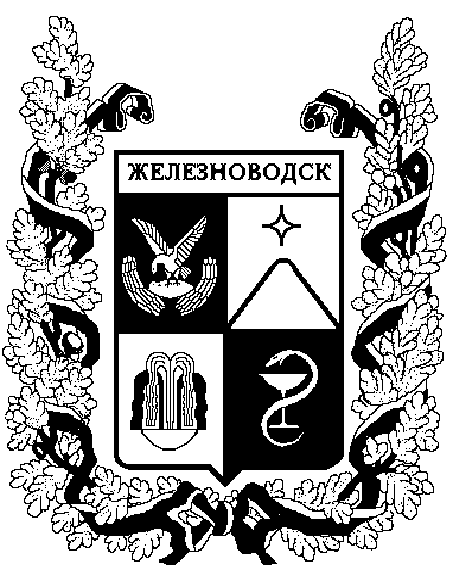 Отдел записи актов гражданского состояния по городу ЖелезноводскуМЕЖВЕДОМСТВЕННЫЙ ЗАПРОСо предоставлении сведений об отсутствии факта лишения гражданина, имеющего трех и более детей, родительских прав или отмены усыновления в отношении детей, учитываемых при возникновении права аренды на земельный участокНачальник управленияимущественных отношенийадминистрации города-курорта Железноводска ___________      ___________                                                                                        (подпись)             (фамилия, инициалы)Приложение № 7к технологической схеме предоставления управлением имущественных отношений администрации города-курорта Железноводска муниципальной услуги «Предоставление в аренду земельных участков для индивидуального жилищного строительства или ведения личного подсобного хозяйства гражданам, имеющим трех и более детей»ФОРМА Отдел Министерства внутренних дел России по городу ЖелезноводскуМЕЖВЕДОМСТВЕННЫЙ ЗАПРОСо предоставлении сведений об отсутствии вступившего в силу обвинительного приговора суда о совершении гражданином, имеющим трех и более детей, в отношении своего (своих) ребенка (детей) умышленного преступленияНачальник управленияимущественных отношенийадминистрации города-курорта Железноводска ___________      ___________                                                                                        (подпись)             (фамилия, инициалы)Приложение № 8к технологической схеме предоставления управлением имущественных отношений администрации города-курорта Железноводска муниципальной услуги «Предоставление в аренду земельных участков для индивидуального жилищного строительства или ведения личного подсобного хозяйства гражданам, имеющим трех и более детей»ФОРМА Отдел по жилищным вопросам администрации города-курорта Железноводска Ставропольского краяМЕЖВЕДОМСТВЕННЫЙ ЗАПРОСо предоставлении решения (постановления) о принятии на учет граждан в качестве нуждающихся в жилых помещенияхНачальник управленияимущественных отношенийадминистрации города-курорта Железноводска ___________      ___________                                                                                        (подпись)             (фамилия, инициалы)Приложение № 9к технологической схеме предоставления управлением имущественных отношений администрации города-курорта Железноводска муниципальной услуги «Предоставление в аренду земельных участков для индивидуального жилищного строительства или ведения личного подсобного хозяйства гражданам, имеющим трех и более детей»ФОРМА Отдел по обеспечению деятельности администрации города-курорта Железноводска Ставропольского краяМЕЖВЕДОМСТВЕННЫЙ ЗАПРОСо предоставлении решения (постановления) о постановке граждан, имеющих трех и более детей, на учет в целях предоставления земельных участков, находящихся в государственной или муниципальной собственности на территории муниципального образованияНачальник управленияимущественных отношенийадминистрации города-курорта Железноводска ___________      ___________                                                                                        (подпись)             (фамилия, инициалы)Приложение № 10к технологической схеме предоставления управлением имущественных отношений администрации города-курорта Железноводска муниципальной услуги «Предоставление в аренду земельных участков для индивидуального жилищного строительства или ведения личного подсобного хозяйства гражданам, имеющим трех и более детей»ФОРМА Отдел по обеспечению деятельности администрации города-курорта Железноводска Ставропольского краяМЕЖВЕДОМСТВЕННЫЙ ЗАПРОСо предоставлении документа о согласовании выбора земельного участка в целях предоставления в аренду гражданам, имеющим трех и более детей, для индивидуального жилищного строительстваНачальник управленияимущественных отношенийадминистрации города-курорта Железноводска ___________      ___________                                                                                        (подпись)             (фамилия, инициалы)Приложение № 11к технологической схеме предоставления управлением имущественных отношений администрации города-курорта Железноводска муниципальной услуги «Предоставление в аренду земельных участков для индивидуального жилищного строительства или ведения личного подсобного хозяйства гражданам, имеющим трех и более детей»ФОРМА Отдел по жилищным вопросам администрации города-курорта Железноводска Ставропольского краяМЕЖВЕДОМСТВЕННЫЙ ЗАПРОСо предоставлении акта обследования жилищных условий гражданинаНачальник управленияимущественных отношенийадминистрации города-курорта Железноводска ___________      ___________                                                                                        (подпись)             (фамилия, инициалы)Приложение № 12к технологической схеме предоставления управлением имущественных отношений администрации города-курорта Железноводска муниципальной услуги «Предоставление в аренду земельных участков для индивидуального жилищного строительства или ведения личного подсобного хозяйства гражданам, имеющим трех и более детей»ФОРМА  Управление архитектуры и градостроительства администрации города-курорта Железноводска Ставропольского краяМЕЖВЕДОМСТВЕННЫЙ ЗАПРОСо предоставлении решения о признании жилого помещениянепригодным для проживанияНачальник управленияимущественных отношенийадминистрации города-курорта Железноводска ___________      ___________                                                             )                                                                                                          (подпись)                          (фамилия, инициалы)Приложение № 13к технологической схеме предоставления управлением имущественных отношений администрации города-курорта Железноводска муниципальной услуги «Предоставление в аренду земельных участков для индивидуального жилищного строительства или ведения личного подсобного хозяйства гражданам, имеющим трех и более детей»ФОРМА  Отдел по жилищным вопросам администрации города-курорта Железноводска Ставропольского краяМЕЖВЕДОМСТВЕННЫЙ ЗАПРОСо предоставлении решения о признании гражданина малоимущим в целях принятия его на учет в качестве нуждающегося в жилом помещении, предоставляемом по договору социального наймаНачальник управленияимущественных отношенийадминистрации города-курорта Железноводска ___________      ___________                                                                                        (подпись)             (фамилия, инициалы)Приложение № 14к технологической схеме предоставления управлением имущественных отношений администрации города-курорта Железноводска муниципальной услуги «Предоставление в аренду земельных участков для индивидуального жилищного строительства или ведения личного подсобного хозяйства гражданам, имеющим трех и более детей»ФОРМА Отдел по жилищным вопросам администрации города-курорта Железноводска Ставропольского краяМЕЖВЕДОМСТВЕННЫЙ ЗАПРОСо предоставлении договора социального найма жилых помещений(договора найма специализированных жилых помещений)Начальник управленияимущественных отношенийадминистрации города-курорта Железноводска ___________      ___________                                                                                        (подпись)             (фамилия, инициалы)Приложение № 15к технологической схеме предоставления управлением имущественных отношений администрации города-курорта Железноводска муниципальной услуги «Предоставление в аренду земельных участков для индивидуального жилищного строительства или ведения личного подсобного хозяйства гражданам, имеющим трех и более детей»ОБРАЗЕЦ ЗАЯВЛЕНИЕо предоставлении в аренду земельного участкаПриложение № 16к технологической схеме предоставления управлением имущественных отношений администрации города-курорта Железноводска муниципальной услуги «Предоставление в аренду земельных участков для индивидуального жилищного строительства или ведения личного подсобного хозяйства гражданам, имеющим трех и более детей»ОБРАЗЕЦ Иванову Ивану Ивановичу,проживающему по адресу: Российская Федерация, Ставропольский край,г. Железноводск, ул. Ленина, дом 145, кв. 15УВЕДОМЛЕНИЕоб отказе в предоставлении услугиУважаемый(ая) Иван Иванович!В результате рассмотрения Вашего заявления от 25 февраля 2020 года № 125/2020 принято решение об отказе в предоставлении  в аренду земельного  участка с кадастровым номером 26:31:010203:55, расположенного по адресу: Российская Федерация, Ставропольский край, город Железноводск, улица Оранжерейная 28, в связи с тем, что площадь земельного участка, указанного в заявлении о его предоставлении, превышает его площадь, указанную в схеме расположения земельного участка, проекте межевания территории, в соответствии с которыми такой земельный участок образован, более чем на десять процентов.Начальник управленияимущественных отношенийадминистрации города-курорта Железноводска ___________      И.В. Гречкин                                                                                        (подпись)             (фамилия, инициалы)Бабанеко Т.С.Тел. 8 (87932) 4 25 28Приложение № 17к технологической схеме предоставления управлением имущественных отношений администрации города-курорта Железноводска муниципальной услуги «Предоставление в аренду земельных участков для индивидуального жилищного строительства или ведения личного подсобного хозяйства гражданам, имеющим трех и более детей»ОБРАЗЕЦ Иванову Ивану Ивановичупроживающему по адресу: Российская Федерация, Ставропольский край,г. Железноводск, ул. Ленина, дом 145, кв. 15УВЕДОМЛЕНИЕо возврате заявления о предоставлении услугиУважаемый(ая) Иван Иванович!Возвращаем Ваше заявление о предоставлении муниципальной  услуги «Предоставление в аренду земельных участков для индивидуального жилищного строительства или ведения личного подсобного хозяйства гражданам, имеющим трех и более детей» по следующим основаниям: представлен неполный комплект документов, необходимый для предоставления муниципальной услуги.Начальник управленияимущественных отношенийадминистрации города-курорта Железноводска ___________      И.В. Гречкин                                                                                        (подпись)             (фамилия, инициалы)Бабанеко Т.С.Тел. 8 (87932) 4 25 28Приложение № 18к технологической схеме предоставления управлением имущественных отношений администрации города-курорта Железноводска муниципальной услуги «Предоставление в аренду земельных участков для индивидуального жилищного строительства или ведения личного подсобного хозяйства гражданам, имеющим трех и более детей»ОБРАЗЕЦ Ставропольский крайГород-курорт Железноводск ДОГОВОРаренды земельного участка в границах земельмуниципального образования города-курорта ЖелезноводскаСтавропольского края со множественностью лиц на стороне арендатора(предоставление земельных участков в аренду гражданам, имеющим трех и более детей)от 20 марта 2020 г.                                                                             № 125/2020Управление имущественных отношений администрации города-курорта Железноводска, свидетельство о регистрации:                                              серия 26 № 001458993, ОГРН 1022603427494, ИНН 2627011630, находящееся по адресу: Российская Федерация, город Железноводск, улица Калинина, 2, действующее в интересах муниципального образования города-курорта Железноводска Ставропольского края, в лице начальника управления имущественных отношений администрации города-курорта Железноводска Гречкина Ивана Викторовича, действующего на основании Положения, именуемое в дальнейшем Арендодатель, с одной стороны, и Иванов Иван Иванович, 12.05.1980 года рождения, место рождения: г. Железноводск Ставропольского края, гражданство: Российская Федерация, пол: мужской, паспорт гражданина РФ серия 07 02, № 125569, выдан ОВД г. Железноводска Ставропольского края 12.05.2002 г., код подразделения 262-008, адрес регистрации: Российская Федерация, Ставропольский край, город Железноводск, улица Ленина, дом 45, кв. 15, Иванова Мария Павловна 12.12.1980 года рождения, место рождения: г. Железноводск Ставропольского края, гражданство: Российская Федерация, пол: женский, паспорт гражданина РФ серия 07 02, № 125852, выдан ОВД г. Железноводска Ставропольского края 12.12.2002 г., код подразделения 262-008, адрес регистрации: Российская Федерация, Ставропольский край, город Железноводск, улица Ленина, дом 45, кв. 15, действующая за себя и в интересах несовершеннолетних детей: Иванову Татьяну Ивановну 15.05.2009 года рождения, место рождения: г. Железноводск Ставропольского края, гражданство: Российская Федерация, пол: женский, свидетельство о рождении серия I-ДН № 608523, выдано 25.05.2009 г. отделом записи актов гражданского состояния управления записи актов гражданского состояния Ставропольского края по г. Железноводску ОВД г. Железноводска Ставропольского края, адрес проживания: Российская Федерация, Ставропольский край, город Железноводск, улица Ленина, дом 45, кв. 15,  Иванову Светлану Ивановну 28.10.2012 года рождения, место рождения: г. Железноводск Ставропольского края, гражданство: Российская Федерация, пол: женский, свидетельство о рождении серия I-ГН № 852741, выдано 25.11.2012 г. отделом записи актов гражданского состояния управления записи актов гражданского состояния Ставропольского края по г. Железноводску ОВД г. Железноводска Ставропольского края, адрес проживания : Российская Федерация, Ставропольский край, город Железноводск, улица Ленина, дом 45, кв. 15, Иванову Елену Ивановну 14.06.2017 года рождения, место рождения: г. Железноводск Ставропольского края, гражданство: Российская Федерация, пол: женский, свидетельство о рождении серия I-ДН № 789456, выдано 30.06.2017 г. отделом записи актов гражданского состояния управления записи актов гражданского состояния Ставропольского края по г. Железноводску ОВД г. Железноводска Ставропольского края, адрес проживания : Российская Федерация, Ставропольский край, город Железноводск, улица Ленина, дом 45, кв. 15 именуемые в дальнейшем "Арендаторы", с другой стороны, при совместном упоминании именуемые "Стороны" на основании  статей 22, 39.1, 39.6, 39.7, 39.8, Земельного кодекса  Российской Федерации,   Гражданского   кодекса   Российской   Федерации, Федерального  закона  от 25 октября 2001 г. № 137-ФЗ "О введении в действие Земельного  кодекса  Российской  Федерации", статьей 19 закона Ставропольского края от                      09 апреля 2015 г. № 36-кз «О некоторых вопросах регулирования земельных отношений»,  заключили  настоящий Договор о нижеследующем:1. Предмет Договора1.1. Арендодатель предоставляет,  а  Арендаторы  принимают  в  аренду земельный участок из земель населенных пунктов с кадастровым № 26:31:010203:55, местоположение: Российская Федерация, Ставропольский край, город Железноводск, улица Оранжерейная, дом 15, вид разрешенного использования земельного участка: для индивидуального жилищного строительства (далее - Участок) в границах, указанных в выписке из Единого государственного реестра недвижимости об основных характеристиках и зарегистрированных правах на объект недвижимости (на земельный участок), прилагаемой к настоящему Договору и являющейся его неотъемлемой частью, общей площадью 600 кв. м.1.2. Указанный земельный Участок предоставляется Арендаторам в соответствии с Актом выбора земельного участка от «15» мая 2019 г. № 125. 1.3. Ограничения в использовании и обременения Участка: нет.2. Срок Договора2.1. Стороны устанавливают, что условия настоящего Договора применяются к правоотношениям, возникшим до заключения настоящего Договора, начиная с 20.03.2020 г.2.2. Срок аренды Участка устанавливается на двадцать лет с 20.03.2020 г. по 19.03.2040 г.3. Размер и условия внесения арендной платы3.1. Порядок определения размера арендной платы, а также порядок, условия и сроки внесения арендной платы за Участок устанавливаются в порядке, предусмотренном действующим законодательством, и публикуются в средствах массовой информации.3.2. Расчет и размер арендной платы за Участок определены в приложении 1, которое является неотъемлемой частью настоящего Договора.3.3. Арендная плата начисляется с 20.03.2020 г.3.4. Арендная плата вносится Арендаторами ежеквартально равными частями до 15 марта, 15 июня, 15 сентября, 15 ноября путем перечисления на счет, указанный в приложении 1 к настоящему Договору.3.5. Годовой размер арендной платы, условия и сроки ее внесения изменяются Арендодателем в одностороннем порядке в соответствии с действующим законодательством, а также в связи с изменением кадастровой стоимости Участка.3.6. Неиспользование Участка не является основанием для невнесения арендной платы.4. Права и обязанности сторон4.1. Арендодатель имеет право:4.1.1. Требовать от Арендаторов выполнения всех условий Договора.4.1.2. Изменять размер арендной платы в соответствии с пунктами 3.1 и 3.5 настоящего Договора.4.1.3. Осуществлять контроль за использованием Участка с правом беспрепятственного доступа в любое время на территорию арендуемого Участка с целью его обследования и проверки на предмет соблюдения условий настоящего Договора.4.1.4. Требовать возмещения убытков, причиненных ухудшением качества Участка и экологической обстановки в результате хозяйственной деятельности Арендаторов, а также по иным основаниям, предусмотренным законодательством Российской Федерации.4.1.5. Требовать досрочного расторжения Договора:при использовании Участка не в соответствии с видом разрешенного использования, установленным пунктом 1.1 настоящего Договора;при использовании Участка способами, приводящими к его порче;при невнесении арендной платы более двух периодов подряд, указанных в пункте 3.4 настоящего Договора;при нарушении других условий Договора.4.2. Арендодатель обязан:4.2.1. Выполнять в полном объеме все условия Договора.4.2.2. Уведомить Арендаторов об изменении номеров счетов для перечисления арендной платы, указанных в приложении 1 к настоящему Договору, через средства массовой информации, официальный сайт администрации муниципального образования Ставропольского края.4.3. Арендаторы имеют право:4.3.1. Использовать Участок на условиях, установленных Договором.4.3.2. В пределах срока действия Договора сдавать Участок в субаренду, а также передавать свои права и обязанности по договору третьим лицам, в том числе в залог, внести их в качестве вклада в уставный капитал хозяйственного товарищества или общества либо паевого взноса в производственный кооператив без согласия Арендодателя при условии его уведомления.4.4. Арендаторы обязаны:4.4.1. Выполнять в полном объеме все условия Договора.4.4.2. Использовать Участок в соответствии с видом разрешенного использования, установленным пунктом 1.1 настоящего Договора.4.4.3. Уплачивать арендную плату в размере и на условиях, установленных Договором, с указанием в платежных документах номера настоящего Договора.4.4.4. Обеспечить Арендодателю (его законным представителям), представителям органов государственного и муниципального земельного контроля доступ на Участок по их требованию.4.4.5. Письменно в десятидневный срок уведомить Арендодателя об изменении своих реквизитов.4.4.6. Не допускать действий, приводящих к ухудшению экологической обстановки на арендуемом Участке и прилегающих к нему территориях, а также выполнять работы по благоустройству территории.4.4.7. При наличии зеленых насаждений на Участке, указанном в пункте 1.1 настоящего Договора, в течение десяти дней после его подписания заключить с уполномоченным органом (администрацией) муниципального образования Ставропольского края договор о передаче зеленых насаждений на сохранение и сохранять зеленые насаждения, произрастающие на Участке, в соответствии с заключенным договором о передаче зеленых насаждений на сохранение.4.4.8. Не допускать действий, приводящих к деградации, загрязнению, захламлению и нарушению земель, других негативных (вредных) воздействий хозяйственной деятельности.4.4.9. Выполнять в соответствии с требованиями соответствующих служб условия эксплуатации городских наземных и подземных коммуникаций, сооружений, дорог, проездов и другое, не препятствовать их ремонту и обслуживанию.4.4.10. Выполнять после подписания Договора наложенные в установленном порядке публичные сервитуты.4.4.11. Не нарушать права других землепользователей.5. Ответственность сторон5.1. За нарушение условий Договора Стороны несут ответственность, предусмотренную законодательством Российской Федерации.5.2. За использование Участка не в соответствии с его видом разрешенного использования Арендаторы несут ответственность, предусмотренную законодательством Российской Федерации.5.3. За нарушение срока внесения арендной платы по Договору Арендаторы оплачивают Арендодателю пеню в размере 0,1 процента от размера невнесенной в срок арендной платы за каждый календарный день просрочки.6. Изменение, расторжение и прекращение Договора6.1. Все изменения и (или) дополнения к Договору оформляются Сторонами в письменной форме.6.2. Договор может быть расторгнут по соглашению Сторон, по решению суда, на основании и в порядке, установленном гражданским законодательством, а также в случаях, указанных в пункте 4.1.5 настоящего Договора.7. Рассмотрение и урегулирование споров7.1. Все споры между Сторонами, возникающие по Договору, разрешаются в соответствии с законодательством Российской Федерации по месту нахождения Участка.8. Особые условия Договора8.1. Настоящий Договор подлежит государственной регистрации в Управлении Федеральной службы государственной регистрации, кадастра и картографии по Ставропольскому краю.8.2. По соглашению Сторон Участок передан Арендаторам в состоянии, пригодном для использования в соответствии с его видом разрешенного использования, установленным пунктом 1.1 настоящего Договора. Претензий к состоянию Участка у Сторон нет. Участок находится в пользовании у Арендаторов, в связи с чем акт приема-передачи не составляется.8.3. Договор субаренды Участка, заключенный на срок один год и более, подлежит государственной регистрации в Управлении Федеральной службы государственной регистрации, кадастра и картографии по Ставропольскому краю и направляется Арендодателю для последующего учета.8.4. Срок действия договора субаренды не может превышать срок действия настоящего Договора.8.5. При досрочном расторжении Договора договор субаренды Участка прекращает свое действие.8.6. Договор составлен в 6 экземплярах, имеющих одинаковую юридическую силу, по одному экземпляру для каждой из Сторон, и один экземпляр для Управления Федеральной службы государственной регистрации, кадастра и картографии по Ставропольскому краю.9. Приложения к Договору9.1. Расчет арендной платы.9.2. Выписка из Единого государственного реестра недвижимости об основных характеристиках и зарегистрированных правах на объект недвижимости (земельный участок).10. Реквизиты и подписи СторонПриложение № 19к технологической схеме предоставления управлением имущественных отношений администрации города-курорта Железноводска муниципальной услуги «Предоставление в аренду земельных участков для индивидуального жилищного строительства или ведения личного подсобного хозяйства гражданам, имеющим трех и более детей»ОБРАЗЕЦ Отдел записи актов гражданского состояния по городу ЖелезноводскуМЕЖВЕДОМСТВЕННЫЙ ЗАПРОСо предоставлении сведений об отсутствии факта лишения гражданина, имеющего трех и более детей, родительских прав или отмены усыновления в отношении детей, учитываемых при возникновении права аренды на земельный участокНачальник управленияимущественных отношенийадминистрации города-курорта Железноводска ___________И.В. Гречкин                                                                                     (подпись)      (фамилия, инициалы)Приложение № 20к технологической схеме предоставления управлением имущественных отношений администрации города-курорта Железноводска муниципальной услуги «Предоставление в аренду земельных участков для индивидуального жилищного строительства или ведения личного подсобного хозяйства гражданам, имеющим трех и более детей»ОБРАЗЕЦ Отдел Министерства внутренних дел России по городу ЖелезноводскуМЕЖВЕДОМСТВЕННЫЙ ЗАПРОСо предоставлении сведений об отсутствии вступившего в силу обвинительного приговора суда о совершении гражданином, имеющим трех и более детей, в отношении своего (своих) ребенка (детей) умышленного преступленияНачальник управленияимущественных отношенийадминистрации города-курорта Железноводска ___________И.В. Гречкин                                                                                     (подпись)      (фамилия, инициалы)Приложение № 21к технологической схеме предоставления управлением имущественных отношений администрации города-курорта Железноводска муниципальной услуги «Предоставление в аренду земельных участков для индивидуального жилищного строительства или ведения личного подсобного хозяйства гражданам, имеющим трех и более детей»ОБРАЗЕЦ Отдел по жилищным вопросам администрации города-курорта Железноводска Ставропольского краяМЕЖВЕДОМСТВЕННЫЙ ЗАПРОСо предоставлении решения (постановления) о принятии на учет граждан в качестве нуждающихся в жилых помещенияхНачальник управленияимущественных отношенийадминистрации города-курорта Железноводска ___________И.В. Гречкин                                                                                     (подпись)      (фамилия, инициалы)Приложение № 22к технологической схеме предоставления управлением имущественных отношений администрации города-курорта Железноводска муниципальной услуги «Предоставление в аренду земельных участков для индивидуального жилищного строительства или ведения личного подсобного хозяйства гражданам, имеющим трех и более детей»ОБРАЗЕЦ Отдел по обеспечению деятельности администрации города-курорта Железноводска Ставропольского краяМЕЖВЕДОМСТВЕННЫЙ ЗАПРОСо предоставлении решения (постановления) о постановке граждан, имеющих трех и более детей, на учет в целях предоставления земельных участков, находящихся в муниципальной собственности или собственность на которые не разграничена на территории муниципального образованияНачальник управленияимущественных отношенийадминистрации города-курорта Железноводска ___________И.В. Гречкин                                                                                     (подпись)      (фамилия, инициалы)Приложение № 23к технологической схеме предоставления управлением имущественных отношений администрации города-курорта Железноводска муниципальной услуги «Предоставление в аренду земельных участков для индивидуального жилищного строительства или ведения личного подсобного хозяйства гражданам, имеющим трех и более детей»ОБРАЗЕЦ Отдел по обеспечению деятельности администрации города-курорта Железноводска Ставропольского краяМЕЖВЕДОМСТВЕННЫЙ ЗАПРОСо предоставлении документа о согласовании выбора земельного участка в целях предоставления в аренду гражданам, имеющим трех и более детей, для индивидуального жилищного строительстваНачальник управленияимущественных отношенийадминистрации города-курорта Железноводска ___________И.В. Гречкин                                                                                     (подпись)      (фамилия, инициалы)Приложение № 24к технологической схеме предоставления управлением имущественных отношений администрации города-курорта Железноводска муниципальной услуги «Предоставление в аренду земельных участков для индивидуального жилищного строительства или ведения личного подсобного хозяйства гражданам, имеющим трех и более детей»ОБРАЗЕЦ Отдел по жилищным вопросам администрации города-курорта Железноводска Ставропольского краяМЕЖВЕДОМСТВЕННЫЙ ЗАПРОСо предоставлении акта обследования жилищных условий гражданинаНачальник управленияимущественных отношенийадминистрации города-курорта Железноводска ___________И.В. Гречкин                                                                                     (подпись)      (фамилия, инициалы)Приложение № 25к технологической схеме предоставления управлением имущественных отношений администрации города-курорта Железноводска муниципальной услуги «Предоставление в аренду земельных участков для индивидуального жилищного строительства или ведения личного подсобного хозяйства гражданам, имеющим трех и более детей»ОБРАЗЕЦ Управление архитектуры и градостроительства администрации города-курорта Железноводска Ставропольского краяМЕЖВЕДОМСТВЕННЫЙ ЗАПРОСо предоставлении решения о признании жилого помещениянепригодным для проживанияНачальник управленияимущественных отношенийадминистрации города-курорта Железноводска ___________И.В. Гречкин                                                                                     (подпись)      (фамилия, инициалы)Приложение № 26к технологической схеме предоставления управлением имущественных отношений администрации города-курорта Железноводска муниципальной услуги «Предоставление в аренду земельных участков для индивидуального жилищного строительства или ведения личного подсобного хозяйства гражданам, имеющим трех и более детей»ФОРМА Отдел по жилищным вопросам администрации города-курорта Железноводска Ставропольского краяМЕЖВЕДОМСТВЕННЫЙ ЗАПРОСо предоставлении решения о признании гражданина малоимущим в целях принятия его на учет в качестве нуждающегося в жилом помещении, предоставляемом по договору социального наймаНачальник управленияимущественных отношенийадминистрации города-курорта Железноводска ___________И.В. Гречкин                                                                                     (подпись)      (фамилия, инициалы)Приложение № 27к технологической схеме предоставления управлением имущественных отношений администрации города-курорта Железноводска муниципальной услуги «Предоставление в аренду земельных участков для индивидуального жилищного строительства или ведения личного подсобного хозяйства гражданам, имеющим трех и более детей»ФОРМА Отдел по жилищным вопросам администрации города-курорта Железноводска Ставропольского краяМЕЖВЕДОМСТВЕННЫЙ ЗАПРОСо предоставлении договора социального найма жилых помещений (договора найма специализированных жилых помещений)Начальник управленияимущественных отношенийадминистрации города-курорта Железноводска ___________И.В. Гречкин                                                                                     (подпись)      (фамилия, инициалы)ВНОШУ:Заместитель начальника управления имущественных отношений  администрации города-курорта Железноводска Ставропольского края_____________ Н.А. ЗаднепровскаяУТВЕРЖДАЮ:Заместитель главы администрации города-курорта ЖелезноводскаСтавропольского края – начальник управления имущественных отношений администрации города-курорта Железноводска, председатель рабочей группы по снижению административных барьеров и повышению доступности и качества предоставления государственных и муниципальных услуг на территории города-курорта Железноводска Ставропольского края___________ И.В. Гречишников№ПараметрЗначение параметра/состояние1231Наименование органа, предоставляющего услугуУправление имущественных отношений администрации города-курорта2Номер услуги в федеральном реестре26000000001661863503Полное наименование услугиПредоставление в аренду земельных участков для индивидуального жилищного строительства или ведения личного подсобного хозяйства гражданам, имеющим трех и более детей4Краткое наименование услугиПредоставление в аренду земельных участков для индивидуального жилищного строительства или ведения личного подсобного хозяйства гражданам, имеющим трех и более детей5Административный регламент предоставления муниципальной услугиАдминистративный регламент предоставления администрацией города-курорта Железноводска Ставропольского края муниципальной услуги «Предоставление в аренду земельных участков для индивидуального жилищного строительства или ведения личного подсобного хозяйства гражданам, имеющим трех и более детей», утвержденный  постановление Администрации города-курорта Железноводска Ставропольского края от 05.02.2020 г. № 766Перечень «подуслуг»Нет7Способы оценки качества предоставления муниципальной услуги1. Радиотелефонная связь (смс-опрос, телефонный опрос).2. Терминальные устройства в МФЦ.3. Единый портал государственных и муниципальных услуг (функций) (далее – ЕПГУ)*4. Региональный портал государственных и муниципальных услуг (функций) (далее – РПГУ)*5. Официальный сайт органа, предоставляющего услугу*.№Срок предоставления в зависимости от условийСрок предоставления в зависимости от условийОснования отказа в приеме документовОснования для отказа в предоставлении «подуслуги»Основания приостановления предоставления «подуслуги»Срок приостановления «подуслуги»Плата за предоставление«подуслуги»Плата за предоставление«подуслуги»Плата за предоставление«подуслуги»Способ обращения за получением «подуслуги»Способ получения результата «подуслуги»№При подаче заявления по месту жительства (месту нахождения юридического лица)При подаче заявления не по месту жительства (по месту обращения)Основания отказа в приеме документовОснования для отказа в предоставлении «подуслуги»Основания приостановления предоставления «подуслуги»Срок приостановления «подуслуги»наличие платы (государственной пошлины)реквизиты нормативного правового акта, являющегося основанием для взимания платы (гос. пошлины)КБК для взимания платы (государственной пошлины), в том числе для МФЦСпособ обращения за получением «подуслуги»Способ получения результата «подуслуги»1234567891011121. Предоставление в аренду земельных участков для индивидуального жилищного строительства или ведения личного подсобного хозяйства гражданам, имеющим трех и более детей1. Предоставление в аренду земельных участков для индивидуального жилищного строительства или ведения личного подсобного хозяйства гражданам, имеющим трех и более детей1. Предоставление в аренду земельных участков для индивидуального жилищного строительства или ведения личного подсобного хозяйства гражданам, имеющим трех и более детей1. Предоставление в аренду земельных участков для индивидуального жилищного строительства или ведения личного подсобного хозяйства гражданам, имеющим трех и более детей1. Предоставление в аренду земельных участков для индивидуального жилищного строительства или ведения личного подсобного хозяйства гражданам, имеющим трех и более детей1. Предоставление в аренду земельных участков для индивидуального жилищного строительства или ведения личного подсобного хозяйства гражданам, имеющим трех и более детей1. Предоставление в аренду земельных участков для индивидуального жилищного строительства или ведения личного подсобного хозяйства гражданам, имеющим трех и более детей1. Предоставление в аренду земельных участков для индивидуального жилищного строительства или ведения личного подсобного хозяйства гражданам, имеющим трех и более детей1. Предоставление в аренду земельных участков для индивидуального жилищного строительства или ведения личного подсобного хозяйства гражданам, имеющим трех и более детей1. Предоставление в аренду земельных участков для индивидуального жилищного строительства или ведения личного подсобного хозяйства гражданам, имеющим трех и более детей1. Предоставление в аренду земельных участков для индивидуального жилищного строительства или ведения личного подсобного хозяйства гражданам, имеющим трех и более детей1. Предоставление в аренду земельных участков для индивидуального жилищного строительства или ведения личного подсобного хозяйства гражданам, имеющим трех и более детей30 календарных дней со дня представления заявления--1) лишение заявителя, супруга (супруги) заявителя родительских прав, отмена усыновления ребенка, в связи с рождением, усыновлением которого возникло право на предоставление в аренду земельного участка;2) вступление в силу обвинительного приговора суда о совершении заявителем, супругом (супругой) заявителя в отношении своего (своих) ребенка (детей) умышленного преступления, относящегося к преступлениям против личности;3) непредставление гражданами, имеющими трех и более детей, документов, необходимых для предоставления услуги и подлежащих предоставлению заявителем;4) представление гражданами, имеющими трех и более детей, документов, содержащих недостоверные сведения, исключающие право на получение земельного участка;5) если право на бесплатное приобретение земельного участка в собственность, предоставление земельного участка в аренду по основаниям, предусмотренным настоящим Законом, было ранее реализовано гражданами, имеющими трех и более детей.6) с заявлением о предоставлении земельного участка обратилось лицо, которое в соответствии с земельным законодательством не имеет права на приобретение земельного участка без проведения торгов;7) указанный в заявлении о предоставлении земельного участка земельный участок предоставлен на праве постоянного (бессрочного) пользования, безвозмездного пользования, пожизненного наследуемого владения или аренды, за исключением случаев, если с заявлением о предоставлении земельного участка обратился обладатель данных прав или подано заявление о предоставлении земельного участка в соответствии с подпунктом 10 пункта 2 статьи 39.10 Земельного кодекса РФ;8) указанный в заявлении о предоставлении земельного участка земельный участок образован в результате раздела земельного участка, предоставленного садоводческому или огородническому некоммерческому товариществу, за исключением случаев обращения с таким заявлением члена этого товарищества (если такой земельный участок является садовым или огородным) либо собственников земельных участков, расположенных в границах территории ведения гражданами садоводства или огородничества для собственных нужд (если земельный участок является земельным участком общего назначения);9) указанный в заявлении о предоставлении земельного участка земельный участок предоставлен некоммерческой организации для комплексного освоения территории в целях индивидуального жилищного строительства, за исключением случаев обращения с заявлением члена этой организации либо этой организации, если земельный участок является земельным участком общего пользования этой организации;10) на указанном в заявлении о предоставлении земельного участка земельном участке расположены здание, сооружение, объект незавершенного строительства, принадлежащие гражданам или юридическим лицам, за исключением случаев, если на земельном участке расположены сооружения (в том числе сооружения, строительство которых не завершено), размещение которых допускается на основании сервитута, публичного сервитута, или объекты, размещенные в соответствии со статьей 39.36 Земельного кодекса РФ, либо с заявлением о предоставлении земельного участка обратился собственник этих здания, сооружения, помещений в них, этого объекта незавершенного строительства, а также случаев, если подано заявление о предоставлении земельного участка и в отношении расположенных на нем здания, сооружения, объекта незавершенного строительства принято решение о сносе самовольной постройки либо решение о сносе самовольной постройки или ее приведении в соответствие с установленными требованиями и в сроки, установленные указанными решениями, не выполнены обязанности, предусмотренные частью 11 статьи 55.32 Градостроительного кодекса Российской Федерации;11) на указанном в заявлении о предоставлении земельного участка земельном участке расположены здание, сооружение, объект незавершенного строительства, находящиеся в государственной или муниципальной собственности, за исключением случаев, если на земельном участке расположены сооружения (в том числе сооружения, строительство которых не завершено), размещение которых допускается на основании сервитута, публичного сервитута, или объекты, размещенные в соответствии со статьей 39.36 Земельного кодекса РФ, либо с заявлением о предоставлении земельного участка обратился правообладатель этих здания, сооружения, помещений в них, этого объекта незавершенного строительства;12) указанный в заявлении о предоставлении земельного участка земельный участок является изъятым из оборота или ограниченным в обороте и его предоставление не допускается на праве, указанном в заявлении о предоставлении земельного участка;13) указанный в заявлении о предоставлении земельного участка земельный участок является зарезервированным для государственных или муниципальных нужд в случае, если заявитель обратился с заявлением о предоставлении земельного участка в собственность, постоянное (бессрочное) пользование или с заявлением о предоставлении земельного участка в аренду, безвозмездное пользование на срок, превышающий срок действия решения о резервировании земельного участка, за исключением случая предоставления земельного участка для целей резервирования;14) указанный в заявлении о предоставлении земельного участка земельный участок расположен в границах территории, в отношении которой с другим лицом заключен договор о развитии застроенной территории, за исключением случаев, если с заявлением о предоставлении земельного участка обратился собственник здания, сооружения, помещений в них, объекта незавершенного строительства, расположенных на таком земельном участке, или правообладатель такого земельного участка;15) указанный в заявлении о предоставлении земельного участка земельный участок расположен в границах территории, в отношении которой с другим лицом заключен договор о развитии застроенной территории, или земельный участок образован из земельного участка, в отношении которого с другим лицом заключен договор о комплексном освоении территории, за исключением случаев, если такой земельный участок предназначен для размещения объектов федерального значения, объектов регионального значения или объектов местного значения и с заявлением о предоставлении такого земельного участка обратилось лицо, уполномоченное на строительство указанных объектов;16) указанный в заявлении о предоставлении земельного участка земельный участок образован из земельного участка, в отношении которого заключен договор о комплексном освоении территории или договор о развитии застроенной территории, и в соответствии с утвержденной документацией по планировке территории предназначен для размещения объектов федерального значения, объектов регионального значения или объектов местного значения, за исключением случаев, если с заявлением о предоставлении в аренду земельного участка обратилось лицо, с которым заключен договор о комплексном освоении территории или договор о развитии застроенной территории, предусматривающие обязательство данного лица по строительству указанных объектов;17) указанный в заявлении о предоставлении земельного участка земельный участок является предметом аукциона, извещение о проведении которого размещено в соответствии с пунктом 19 статьи 39.11 Земельного кодекса РФ;18) в отношении земельного участка, указанного в заявлении о его предоставлении, поступило предусмотренное подпунктом 6 пункта 4 статьи 39.11 настоящего Кодекса заявление о проведении аукциона по его продаже или аукциона на право заключения договора его аренды при условии, что такой земельный участок образован в соответствии с подпунктом 4 пункта 4 статьи 39.11 Земельного кодекса РФ и уполномоченным органом не принято решение об отказе в проведении этого аукциона по основаниям, предусмотренным пунктом 8 статьи 39.11 Земельного кодекса РФ;19) в отношении земельного участка, указанного в заявлении о его предоставлении, опубликовано и размещено в соответствии с подпунктом 1 пункта 1 статьи 39.18 Земельного кодекса РФ извещение о предоставлении земельного участка для индивидуального жилищного строительства, ведения личного подсобного хозяйства, садоводства или осуществления крестьянским (фермерским) хозяйством его деятельности;20) разрешенное использование земельного участка не соответствует целям использования такого земельного участка, указанным в заявлении о предоставлении земельного участка, за исключением случаев размещения линейного объекта в соответствии с утвержденным проектом планировки территории;21) испрашиваемый земельный участок полностью расположен в границах зоны с особыми условиями использования территории, установленные ограничения использования земельных участков в которой не допускают использования земельного участка в соответствии с целями использования такого земельного участка, указанными в заявлении о предоставлении земельного участка;22) испрашиваемый земельный участок не включен в утвержденный в установленном Правительством Российской Федерации порядке перечень земельных участков, предоставленных для нужд обороны и безопасности и временно не используемых для указанных нужд, в случае, если подано заявление о предоставлении земельного участка в соответствии с подпунктом 10 пункта 2 статьи 39.10 Земельного кодекса РФ;23) площадь земельного участка, указанного в заявлении о предоставлении земельного участка садоводческому или огородническому некоммерческому товариществу, превышает предельный размер, установленный пунктом 6 статьи 39.10 Земельного кодекса РФ;24) указанный в заявлении о предоставлении земельного участка земельный участок в соответствии с утвержденными документами территориального планирования и (или) документацией по планировке территории предназначен для размещения объектов федерального значения, объектов регионального значения или объектов местного значения и с заявлением о предоставлении земельного участка обратилось лицо, не уполномоченное на строительство этих объектов;25) указанный в заявлении о предоставлении земельного участка земельный участок предназначен для размещения здания, сооружения в соответствии с государственной программой Российской Федерации, государственной программой субъекта Российской Федерации и с заявлением о предоставлении земельного участка обратилось лицо, не уполномоченное на строительство этих здания, сооружения;26) предоставление земельного участка на заявленном виде прав не допускается;20) в отношении земельного участка, указанного в заявлении о его предоставлении, не установлен вид разрешенного использования;27) указанный в заявлении о предоставлении земельного участка земельный участок не отнесен к определенной категории земель;28) в отношении земельного участка, указанного в заявлении о его предоставлении, принято решение о предварительном согласовании его предоставления, срок действия которого не истек, и с заявлением о предоставлении земельного участка обратилось иное не указанное в этом решении лицо;29) указанный в заявлении о предоставлении земельного участка земельный участок изъят для государственных или муниципальных нужд и указанная в заявлении цель предоставления такого земельного участка не соответствует целям, для которых такой земельный участок был изъят, за исключением земельных участков, изъятых для государственных или муниципальных нужд в связи с признанием многоквартирного дома, который расположен на таком земельном участке, аварийным и подлежащим сносу или реконструкции;30) границы земельного участка, указанного в заявлении о его предоставлении, подлежат уточнению в соответствии с Федеральным законом "О государственной регистрации недвижимости";31) площадь земельного участка, указанного в заявлении о его предоставлении, превышает его площадь, указанную в схеме расположения земельного участка, проекте межевания территории или в проектной документации лесных участков, в соответствии с которыми такой земельный участок образован, более чем на десять процентов;Нет-Нет--1. Личное обращение в орган, предоставляющий услугу2. Личное обращение в МФЦ3. ЕПГУ*4. РПГУ*5. Почтовая связь1. В органе, предоставляющем услугу, на бумажном носителе2. В МФЦ на бумажном носителе, полученном из органа, предоставляющего услугу3. Направление электронного документа, подписанного электронной подписью, на адрес электронной почты.4. Почтовая связь№п/пКатегории лиц, имеющих право на получение «подуслуги»Документ, подтверждающий правомочие заявителя соответствующей категории на получение «подуслуги»Установленные требования к документу, подтверждающему правомочие заявителя соответствующей категории на получение «подуслуги»Наличие возможности подачи заявления на предоставление «подуслуги» представителями заявителяИсчерпывающий перечень лиц, имеющих право на подачу заявления от имени заявителяНаименование документа, подтверждающего право подачи заявления от имени заявителяУстановленные требования к документу, подтверждающему право подачи заявления от имени заявителя123456781.  Предоставление в аренду земельных участков для индивидуального жилищного строительства или ведения личного подсобного хозяйства гражданам, имеющим трех и более детей1.  Предоставление в аренду земельных участков для индивидуального жилищного строительства или ведения личного подсобного хозяйства гражданам, имеющим трех и более детей1.  Предоставление в аренду земельных участков для индивидуального жилищного строительства или ведения личного подсобного хозяйства гражданам, имеющим трех и более детей1.  Предоставление в аренду земельных участков для индивидуального жилищного строительства или ведения личного подсобного хозяйства гражданам, имеющим трех и более детей1.  Предоставление в аренду земельных участков для индивидуального жилищного строительства или ведения личного подсобного хозяйства гражданам, имеющим трех и более детей1.  Предоставление в аренду земельных участков для индивидуального жилищного строительства или ведения личного подсобного хозяйства гражданам, имеющим трех и более детей1.  Предоставление в аренду земельных участков для индивидуального жилищного строительства или ведения личного подсобного хозяйства гражданам, имеющим трех и более детей1.  Предоставление в аренду земельных участков для индивидуального жилищного строительства или ведения личного подсобного хозяйства гражданам, имеющим трех и более детей1.Физические лица - граждане, имеющие трех и более детей (один из родителей), постоянно проживающие на территории Ставропольского края не менее трех лет, не имеющие в аренде земельного участка для индивидуального жилищного строительства или ведения личного подсобного хозяйства и состоящие на учете в качестве нуждающихся в жилых помещениях или имеющие основания для постановки их на данный учет 1.1. Документ, удостоверяющий личность:1.1.1. Паспорт гражданина Российской Федерации1. Должен быть действительным на срок обращения за предоставлением муниципальной слуги. 2. Не должен содержать подчисток, приписок, зачеркнутых слов и других исправлений. 3. Не должен иметь повреждений, наличие которых не позволяет однозначно истолковать его содержание. 4. Копия документа, не заверенная нотариусом, представляется заявителем с предъявлением подлинника.Имеется1. Любые лица, действующие от имени заявителя на основании доверенности1.1. Документ, удостоверяющий личность лица, действующего от имени заявителя: 1.1.1. Паспорт гражданина Российской Федерации1. Должен быть действительным на срок обращения за предоставлением муниципальной слуги. 2. Не должен содержать подчисток, приписок, зачеркнутых слов и других исправлений. 3. Не должен иметь повреждений, наличие которых не позволяет однозначно истолковать его содержание. 4. Копия документа, не заверенная нотариусом, представляется заявителем с предъявлением подлинника.1.Физические лица - граждане, имеющие трех и более детей (один из родителей), постоянно проживающие на территории Ставропольского края не менее трех лет, не имеющие в аренде земельного участка для индивидуального жилищного строительства или ведения личного подсобного хозяйства и состоящие на учете в качестве нуждающихся в жилых помещениях или имеющие основания для постановки их на данный учет 1.1.2. Временное удостоверение личности гражданина Российской Федерации (форма № 2П) 1. Выдается подразделениями управления по вопросам миграции МВД России по желанию гражданина в случае утраты или переоформления паспорта. 2. Размер 176 x 125 мм, изготовляется на перфокарточной бумаге. 3. Наличие личной фотографии, сведений о фамилии, имени, дате и месте рождения, адреса места жительства (места пребывания), личной подписи владельца удостоверения; наличие сведений о дате выдачи и подразделении, выдавшем документ, причине выдачи, а также сроке действия (который может быть продлен).4. Удостоверение подписывается руководителем подразделения, его выдавшего, с заверением печатьюИмеется1. Любые лица, действующие от имени заявителя на основании доверенности1.1.2. Временное удостоверение личности гражданина Российской Федерации (форма № 2П) 1. Выдается подразделениями управления по вопросам миграции МВД России по желанию гражданина в случае утраты или переоформления паспорта. 2. Размер 176 x 125 мм, изготовляется на перфокарточной бумаге. 3. Наличие личной фотографии, сведений о фамилии, имени, дате и месте рождения, адреса места жительства (места пребывания), личной подписи владельца удостоверения; наличие сведений о дате выдачи и подразделении, выдавшем документ, причине выдачи, а также сроке действия (который может быть продлен).  4. Удостоверение подписывается руководителем подразделения, его выдавшего, с заверением печатью1.Физические лица - граждане, имеющие трех и более детей (один из родителей), постоянно проживающие на территории Ставропольского края не менее трех лет, не имеющие в аренде земельного участка для индивидуального жилищного строительства или ведения личного подсобного хозяйства и состоящие на учете в качестве нуждающихся в жилых помещениях или имеющие основания для постановки их на данный учет 1.1.3. Удостоверение личности (военный билет) военнослужащего Российской Федерации1. Должно быть действительным на срок обращения за предоставлением услуги.2. Не должно содержать подчисток, приписок, зачеркнутых слов и других исправлений.3. Не должно иметь повреждений, наличие которых не позволяет однозначно истолковать его содержаниеИмеется1. Любые лица, действующие от имени заявителя на основании доверенности1.1.3. Удостоверение личности (военный билет) военнослужащего Российской Федерации1. Должно быть действительным на срок обращения за предоставлением услуги.2. Не должно содержать подчисток, приписок, зачеркнутых слов и других исправлений.3. Не должно иметь повреждений, наличие которых не позволяет однозначно истолковать его содержание1.Физические лица - граждане, имеющие трех и более детей (один из родителей), постоянно проживающие на территории Ставропольского края не менее трех лет, не имеющие в аренде земельного участка для индивидуального жилищного строительства или ведения личного подсобного хозяйства и состоящие на учете в качестве нуждающихся в жилых помещениях или имеющие основания для постановки их на данный учет 2.  Документы, подтверждающие факт совместного проживания гражданина с членами его семьи, а также проживание граждан на территории Ставропольского края не менее трех лет1. Должны быть действительными на срок обращения за предоставлением услуги.2. Не должны содержать подчисток, приписок, зачеркнутых слов и других исправлений.3. Не должны иметь повреждений, наличие которых не позволяет однозначно истолковать его содержаниеИмеется1. Любые лица, действующие от имени заявителя на основании доверенности1.1.4. Паспорт иностранного гражданина либо иной документ, установленный федеральным законом или признаваемый в соответствии с международным договором в качестве документа, удостоверяющего личность иностранного гражданина1. Должен быть действительным на срок обращения за предоставлением услуги.2. Должен прилагаться нотариальный перевод документа.3. Не должен содержать подчисток, приписок, зачеркнутых слов и других исправлений.4. Не должен иметь повреждений, наличие которых не позволяет однозначно истолковать его содержание1.Физические лица - граждане, имеющие трех и более детей (один из родителей), постоянно проживающие на территории Ставропольского края не менее трех лет, не имеющие в аренде земельного участка для индивидуального жилищного строительства или ведения личного подсобного хозяйства и состоящие на учете в качестве нуждающихся в жилых помещениях или имеющие основания для постановки их на данный учет 3. Документы, подтверждающие рождение (усыновление) детей, заключение договора о приемной семье, установление опеки (попечительства) 1. Должны быть действительными на срок обращения за предоставлением услуги.2. Не должны содержать подчисток, приписок, зачеркнутых слов и других исправлений.3. Не должны иметь повреждений, наличие которых не позволяет однозначно истолковать его содержаниеИмеется1. Любые лица, действующие от имени заявителя на основании доверенности1.1.5. Удостоверение беженца1. Должно быть действительным на срок обращения за предоставлением услуги. 2. Записи произведены на русском языке. 3. Должно содержать дату выдачи, фотографию владельца и его подпись.4. Не должно содержать подчисток, приписок, зачеркнутых слов и других исправлений.5. Не должно иметь повреждений, наличие которых не позволяет однозначно истолковать их содержание6. Удостоверение подписывается должностным лицом органа, его выдавшего, с заверением печатью1.Физические лица - граждане, имеющие трех и более детей (один из родителей), постоянно проживающие на территории Ставропольского края не менее трех лет, не имеющие в аренде земельного участка для индивидуального жилищного строительства или ведения личного подсобного хозяйства и состоящие на учете в качестве нуждающихся в жилых помещениях или имеющие основания для постановки их на данный учет 4. Документы, свидетельствующие о нуждаемости в жилых помещениях в соответствии с Жилищным кодексом РФ(предоставляются в случае, если семья на данном учете не состоят)1. Должны быть действительными на срок обращения за предоставлением услуги.2. Не должны содержать подчисток, приписок, зачеркнутых слов и других исправлений.3. Не должны иметь повреждений, наличие которых не позволяет однозначно истолковать его содержаниеИмеется1. Любые лица, действующие от имени заявителя на основании доверенности1.1.6. Свидетельство о рассмотрении ходатайства о признании беженцем на территории РФ по существу1. Должно быть действительным на срок обращения за предоставлением услуги.2. Не должно содержать подчисток, приписок, зачеркнутых слов и других исправлений.3. Не должно иметь повреждений, наличие которых не позволяет однозначно истолковать их содержание1.Физические лица - граждане, имеющие трех и более детей (один из родителей), постоянно проживающие на территории Ставропольского края не менее трех лет, не имеющие в аренде земельного участка для индивидуального жилищного строительства или ведения личного подсобного хозяйства и состоящие на учете в качестве нуждающихся в жилых помещениях или имеющие основания для постановки их на данный учет 4. Документы, свидетельствующие о нуждаемости в жилых помещениях в соответствии с Жилищным кодексом РФ(предоставляются в случае, если семья на данном учете не состоят)1. Должны быть действительными на срок обращения за предоставлением услуги.2. Не должны содержать подчисток, приписок, зачеркнутых слов и других исправлений.3. Не должны иметь повреждений, наличие которых не позволяет однозначно истолковать его содержаниеИмеется1. Любые лица, действующие от имени заявителя на основании доверенности1.1.7. Вид на жительство в Российской Федерации1. Должно быть действительным на срок обращения за предоставлением услуги.2. Не должно содержать подчисток, приписок, зачеркнутых слов и других исправлений.3. Не должно иметь повреждений, наличие которых не позволяет однозначно истолковать их содержание1.Физические лица - граждане, имеющие трех и более детей (один из родителей), постоянно проживающие на территории Ставропольского края не менее трех лет, не имеющие в аренде земельного участка для индивидуального жилищного строительства или ведения личного подсобного хозяйства и состоящие на учете в качестве нуждающихся в жилых помещениях или имеющие основания для постановки их на данный учет 4. Документы, свидетельствующие о нуждаемости в жилых помещениях в соответствии с Жилищным кодексом РФ(предоставляются в случае, если семья на данном учете не состоят)1. Должны быть действительными на срок обращения за предоставлением услуги.2. Не должны содержать подчисток, приписок, зачеркнутых слов и других исправлений.3. Не должны иметь повреждений, наличие которых не позволяет однозначно истолковать его содержаниеИмеется1. Любые лица, действующие от имени заявителя на основании доверенности1.1.8. Свидетельство о предоставлении временного убежища на территории РФ1. Должно быть действительным на срок обращения за предоставлением услуги.2. Не должно содержать подчисток, приписок, зачеркнутых слов и других исправлений.3. Не должно иметь повреждений, наличие которых не позволяет однозначно истолковать их содержание1.Физические лица - граждане, имеющие трех и более детей (один из родителей), постоянно проживающие на территории Ставропольского края не менее трех лет, не имеющие в аренде земельного участка для индивидуального жилищного строительства или ведения личного подсобного хозяйства и состоящие на учете в качестве нуждающихся в жилых помещениях или имеющие основания для постановки их на данный учет 4. Документы, свидетельствующие о нуждаемости в жилых помещениях в соответствии с Жилищным кодексом РФ(предоставляются в случае, если семья на данном учете не состоят)1. Должны быть действительными на срок обращения за предоставлением услуги.2. Не должны содержать подчисток, приписок, зачеркнутых слов и других исправлений.3. Не должны иметь повреждений, наличие которых не позволяет однозначно истолковать его содержаниеИмеется1. Любые лица, действующие от имени заявителя на основании доверенности1.2. Доверенность1. Должна быть действительной на срок обращения за предоставлением муниципальной услуги. 2. Не должна содержать подчисток, приписок, зачеркнутых слов и других исправлений.3. Не должна иметь повреждений, наличие которых не позволяет однозначно истолковать его содержание.4. Должна содержать сведения о доверителе (кто выдает), сведения о представителе (кому предназначена доверенность), полномочия на совершение определенных действий, дату и место совершения доверенности (прописью), подпись доверителя. 1.Физические лица - граждане, имеющие трех и более детей (один из родителей), постоянно проживающие на территории Ставропольского края не менее трех лет, не имеющие в аренде земельного участка для индивидуального жилищного строительства или ведения личного подсобного хозяйства и состоящие на учете в качестве нуждающихся в жилых помещениях или имеющие основания для постановки их на данный учет 4. Документы, свидетельствующие о нуждаемости в жилых помещениях в соответствии с Жилищным кодексом РФ(предоставляются в случае, если семья на данном учете не состоят)1. Должны быть действительными на срок обращения за предоставлением услуги.2. Не должны содержать подчисток, приписок, зачеркнутых слов и других исправлений.3. Не должны иметь повреждений, наличие которых не позволяет однозначно истолковать его содержаниеИмеется2. Законные представители: родители, опекуны или попечители2.1. Документ, удостоверяющий личность: 2.1.1. Паспорт гражданина РФ1. Должен быть действительным на срок обращения за предоставлением слуги. 2. Не должен содержать подчисток, приписок, зачеркнутых слов и других исправлений. 3. Не должен иметь повреждений, наличие которых не позволяет однозначно истолковать его содержание. 4. Копия документа, не заверенная нотариусом, представляется заявителем с предъявлением подлинника. 1.Физические лица - граждане, имеющие трех и более детей (один из родителей), постоянно проживающие на территории Ставропольского края не менее трех лет, не имеющие в аренде земельного участка для индивидуального жилищного строительства или ведения личного подсобного хозяйства и состоящие на учете в качестве нуждающихся в жилых помещениях или имеющие основания для постановки их на данный учет 4. Документы, свидетельствующие о нуждаемости в жилых помещениях в соответствии с Жилищным кодексом РФ(предоставляются в случае, если семья на данном учете не состоят)1. Должны быть действительными на срок обращения за предоставлением услуги.2. Не должны содержать подчисток, приписок, зачеркнутых слов и других исправлений.3. Не должны иметь повреждений, наличие которых не позволяет однозначно истолковать его содержаниеИмеется2. Законные представители: родители, опекуны или попечители2.1.2. Временное удостоверение личности гражданина Российской Федерации (форма № 2П)1. Должно быть действительным на срок обращения за предоставлением услуги.2. Не должно содержать подчисток, приписок, зачеркнутых слов и других исправлений.3. Не должно иметь повреждений, наличие которых не позволяет однозначно истолковать их содержание.1.Физические лица - граждане, имеющие трех и более детей (один из родителей), постоянно проживающие на территории Ставропольского края не менее трех лет, не имеющие в аренде земельного участка для индивидуального жилищного строительства или ведения личного подсобного хозяйства и состоящие на учете в качестве нуждающихся в жилых помещениях или имеющие основания для постановки их на данный учет 4. Документы, свидетельствующие о нуждаемости в жилых помещениях в соответствии с Жилищным кодексом РФ(предоставляются в случае, если семья на данном учете не состоят)1. Должны быть действительными на срок обращения за предоставлением услуги.2. Не должны содержать подчисток, приписок, зачеркнутых слов и других исправлений.3. Не должны иметь повреждений, наличие которых не позволяет однозначно истолковать его содержаниеИмеется2. Законные представители: родители, опекуны или попечители2.1.3 Удостоверение личности (военный билет) военнослужащего Российской Федерации1. Должен быть действительным на срок обращения за предоставлением услуги.2. Не должен содержать подчисток, приписок, зачеркнутых слов и других исправлений.3. Не должен иметь повреждений, наличие которых не позволяет однозначно истолковать его содержание1.Физические лица - граждане, имеющие трех и более детей (один из родителей), постоянно проживающие на территории Ставропольского края не менее трех лет, не имеющие в аренде земельного участка для индивидуального жилищного строительства или ведения личного подсобного хозяйства и состоящие на учете в качестве нуждающихся в жилых помещениях или имеющие основания для постановки их на данный учет 4. Документы, свидетельствующие о нуждаемости в жилых помещениях в соответствии с Жилищным кодексом РФ(предоставляются в случае, если семья на данном учете не состоят)1. Должны быть действительными на срок обращения за предоставлением услуги.2. Не должны содержать подчисток, приписок, зачеркнутых слов и других исправлений.3. Не должны иметь повреждений, наличие которых не позволяет однозначно истолковать его содержаниеИмеется2. Законные представители: родители, опекуны или попечители2.1.4. Удостоверение беженца1. Должно быть действительным на срок обращения за предоставлением услуги. 2. Записи произведены на русском языке. 3. Должно содержать дату выдачи, фотографию владельца и его подпись.4. Не должно содержать подчисток, приписок, зачеркнутых слов и других исправлений.5. Не должно иметь повреждений, наличие которых не позволяет однозначно истолковать их содержание6. Удостоверение подписывается должностным лицом органа, его выдавшего, с заверением печатью1.Физические лица - граждане, имеющие трех и более детей (один из родителей), постоянно проживающие на территории Ставропольского края не менее трех лет, не имеющие в аренде земельного участка для индивидуального жилищного строительства или ведения личного подсобного хозяйства и состоящие на учете в качестве нуждающихся в жилых помещениях или имеющие основания для постановки их на данный учет 4. Документы, свидетельствующие о нуждаемости в жилых помещениях в соответствии с Жилищным кодексом РФ(предоставляются в случае, если семья на данном учете не состоят)1. Должны быть действительными на срок обращения за предоставлением услуги.2. Не должны содержать подчисток, приписок, зачеркнутых слов и других исправлений.3. Не должны иметь повреждений, наличие которых не позволяет однозначно истолковать его содержаниеИмеется2. Законные представители: родители, опекуны или попечители2.1.5. Свидетельство о рассмотрении ходатайства о признании беженцем на территории РФ по существу1. Должно быть действительным на срок обращения за предоставлением услуги.2. Не должно содержать подчисток, приписок, зачеркнутых слов и других исправлений.3. Не должно иметь повреждений, наличие которых не позволяет однозначно истолковать их содержание1.Физические лица - граждане, имеющие трех и более детей (один из родителей), постоянно проживающие на территории Ставропольского края не менее трех лет, не имеющие в аренде земельного участка для индивидуального жилищного строительства или ведения личного подсобного хозяйства и состоящие на учете в качестве нуждающихся в жилых помещениях или имеющие основания для постановки их на данный учет 4. Документы, свидетельствующие о нуждаемости в жилых помещениях в соответствии с Жилищным кодексом РФ(предоставляются в случае, если семья на данном учете не состоят)1. Должны быть действительными на срок обращения за предоставлением услуги.2. Не должны содержать подчисток, приписок, зачеркнутых слов и других исправлений.3. Не должны иметь повреждений, наличие которых не позволяет однозначно истолковать его содержаниеИмеется2. Законные представители: родители, опекуны или попечители2.1.6. Паспорт иностранного гражданина либо иной документ, установленный федеральным законом или признаваемый в соответствии с международным договором в качестве документа, удостоверяющего личность иностранного гражданина1. Должен быть действительным на срок обращения за предоставлением услуги.2. Должен прилагаться нотариальный перевод документа.3. Не должен содержать подчисток, приписок, зачеркнутых слов и других исправлений.4. Не должен иметь повреждений, наличие которых не позволяет однозначно истолковать его содержание1.Физические лица - граждане, имеющие трех и более детей (один из родителей), постоянно проживающие на территории Ставропольского края не менее трех лет, не имеющие в аренде земельного участка для индивидуального жилищного строительства или ведения личного подсобного хозяйства и состоящие на учете в качестве нуждающихся в жилых помещениях или имеющие основания для постановки их на данный учет 4. Документы, свидетельствующие о нуждаемости в жилых помещениях в соответствии с Жилищным кодексом РФ(предоставляются в случае, если семья на данном учете не состоят)1. Должны быть действительными на срок обращения за предоставлением услуги.2. Не должны содержать подчисток, приписок, зачеркнутых слов и других исправлений.3. Не должны иметь повреждений, наличие которых не позволяет однозначно истолковать его содержаниеИмеется2. Законные представители: родители, опекуны или попечители2.1.7. Вид на жительство в Российской Федерации1. Должно быть действительным на срок обращения за предоставлением услуги.2. Не должно содержать подчисток, приписок, зачеркнутых слов и других исправлений.3. Не должно иметь повреждений, наличие которых не позволяет однозначно истолковать их содержание1.Физические лица - граждане, имеющие трех и более детей (один из родителей), постоянно проживающие на территории Ставропольского края не менее трех лет, не имеющие в аренде земельного участка для индивидуального жилищного строительства или ведения личного подсобного хозяйства и состоящие на учете в качестве нуждающихся в жилых помещениях или имеющие основания для постановки их на данный учет 4. Документы, свидетельствующие о нуждаемости в жилых помещениях в соответствии с Жилищным кодексом РФ(предоставляются в случае, если семья на данном учете не состоят)1. Должны быть действительными на срок обращения за предоставлением услуги.2. Не должны содержать подчисток, приписок, зачеркнутых слов и других исправлений.3. Не должны иметь повреждений, наличие которых не позволяет однозначно истолковать его содержаниеИмеется2. Законные представители: родители, опекуны или попечители2.1.8. Свидетельство о предоставлении временного убежища на территории РФ1. Должно быть действительным на срок обращения за предоставлением услуги.2. Не должно содержать подчисток, приписок, зачеркнутых слов и других исправлений.3. Не должно иметь повреждений, наличие которых не позволяет однозначно истолковать их содержание1.Физические лица - граждане, имеющие трех и более детей (один из родителей), постоянно проживающие на территории Ставропольского края не менее трех лет, не имеющие в аренде земельного участка для индивидуального жилищного строительства или ведения личного подсобного хозяйства и состоящие на учете в качестве нуждающихся в жилых помещениях или имеющие основания для постановки их на данный учет 4. Документы, свидетельствующие о нуждаемости в жилых помещениях в соответствии с Жилищным кодексом РФ(предоставляются в случае, если семья на данном учете не состоят)1. Должны быть действительными на срок обращения за предоставлением услуги.2. Не должны содержать подчисток, приписок, зачеркнутых слов и других исправлений.3. Не должны иметь повреждений, наличие которых не позволяет однозначно истолковать его содержаниеИмеется2. Законные представители: родители, опекуны или попечители2.2. Свидетельство о рождении1. Содержит фамилию, имя, отчество, дату и место рождения ребенка, фамилию, имя, отчество, гражданство родителей (одного из родителей), дату составления и номер записи акта о рождении, место государственной регистрации рождения (наименование органа ЗАГС), дату выдачи. По желанию родителей может быть внесена запись о национальности родителей (одного из родителей).2. Документ не содержит опечаток, приписок, исправлений и повреждений.3. Подписан соответствующим лицом и заверен печатью1.Физические лица - граждане, имеющие трех и более детей (один из родителей), постоянно проживающие на территории Ставропольского края не менее трех лет, не имеющие в аренде земельного участка для индивидуального жилищного строительства или ведения личного подсобного хозяйства и состоящие на учете в качестве нуждающихся в жилых помещениях или имеющие основания для постановки их на данный учет 4. Документы, свидетельствующие о нуждаемости в жилых помещениях в соответствии с Жилищным кодексом РФ(предоставляются в случае, если семья на данном учете не состоят)1. Должны быть действительными на срок обращения за предоставлением услуги.2. Не должны содержать подчисток, приписок, зачеркнутых слов и других исправлений.3. Не должны иметь повреждений, наличие которых не позволяет однозначно истолковать его содержаниеИмеется2. Законные представители: родители, опекуны или попечители2.3. Акт органа опеки и попечительства о назначении опекуна или попечителя1. Должен быть действительным на срок обращения за предоставлением муниципальной слуги. 2. Не должен содержать подчисток, приписок, зачеркнутых слов и других исправлений. 3. Не должен иметь повреждений, наличие которых не позволяет однозначно истолковать его содержание. № п/пКатегория документаНаименование документов, которые представляет заявитель для получения «подуслуги»Количество необходимых экземпляров документа с указанием подлинник/копияДокумент, предоставляемый по условиюУстановленные требования к документуФорма (шаблон) документаОбразец документа/заполнения документа123456781. Предоставление в аренду земельных участков для индивидуального жилищного строительства или ведения личного подсобного хозяйства гражданам, имеющим трех и более детей1. Предоставление в аренду земельных участков для индивидуального жилищного строительства или ведения личного подсобного хозяйства гражданам, имеющим трех и более детей1. Предоставление в аренду земельных участков для индивидуального жилищного строительства или ведения личного подсобного хозяйства гражданам, имеющим трех и более детей1. Предоставление в аренду земельных участков для индивидуального жилищного строительства или ведения личного подсобного хозяйства гражданам, имеющим трех и более детей1. Предоставление в аренду земельных участков для индивидуального жилищного строительства или ведения личного подсобного хозяйства гражданам, имеющим трех и более детей1. Предоставление в аренду земельных участков для индивидуального жилищного строительства или ведения личного подсобного хозяйства гражданам, имеющим трех и более детей1. Предоставление в аренду земельных участков для индивидуального жилищного строительства или ведения личного подсобного хозяйства гражданам, имеющим трех и более детей1. Предоставление в аренду земельных участков для индивидуального жилищного строительства или ведения личного подсобного хозяйства гражданам, имеющим трех и более детей1.Заявление о предоставлении муниципальной услугиЗаявление о предоставлении земельного участка в аренду (далее – заявление)1 экземпляр, подлинник.Действия:- при отсутствии электронного взаимодействия между МФЦ и органом, предоставляющим услугу:1. Проверка заявления на соответствие установленным требованиям;2. Формирование в дело. - при наличии электронного взаимодействия между МФЦ и органом, предоставляющим услугу:1. Сверка информации, указанной в заявлении с представленными документами, формирование в дело.2. Формирование электронного образа (скан-копии) заявления.Нет1. Заявление может быть заполнено от руки или машинным способом, распечатано посредством электронных печатающих устройств.2. Текст документа написан разборчиво.3. В документе нет подчисток, приписок, зачеркнутых слов и иных неоговоренных исправлений.4. Документ не исполнен карандашом.5. Документ не имеет серьезных повреждений, наличие которых допускает многозначность истолкования содержания.Приложение 1Приложение 152.Документ, удостоверяющий личность 2.1. Паспорт гражданина Российской Федерации1 экземпляр, подлинник Действия:- при отсутствии электронного взаимодействия между МФЦ и органом, предоставляющим услугу:1. Проверка документа на соответствие установленным требованиям.2. Установление личности. 3. Сверка копии с подлинником и возврат подлинника заявителю (в случае предоставления нотариально незаверенной копии документа).4. Снятие копии с представленного документа, заверение специалистом органа, предоставляющего услугу или МФЦ. 5. Формирование в дело копии.- при наличии электронного взаимодействия между МФЦ и органом, предоставляющим услугу:1. Установление личности заявителя.2. Специалист МФЦ формирует электронный образ (скан-копию) документа, удостоверяющего личность заявителя (страницы, содержащие сведения о личности владельца паспорта, о регистрации по месту жительства и снятии с регистрационного учета), возвращает заявителю подлинник документа.Предоставляется гражданами РФ1. Должен быть действительным на срок обращения за предоставлением муниципальной слуги. 2. Не должен содержать подчисток, приписок, зачеркнутых слов и других исправлений. 3. Не должен иметь повреждений, наличие которых не позволяет однозначно истолковать его содержание. 4. Копия документа, не заверенная нотариусом, представляется заявителем с предъявлением подлинника.--2.Документ, удостоверяющий личность 2.2. Временное удостоверение личности гражданина Российской Федерации (форма № 2П)1 экземпляр, подлинник.Действия:- при отсутствии электронного взаимодействия между МФЦ и органом, предоставляющим услугу:1. Проверка документа на соответствие установленным требованиям.2. Установление личности. 3. Снятие копии с представленного документа, заверение специалистом органа, предоставляющего услугу или МФЦ. 4. Формирование в дело копии.- при наличии электронного взаимодействия между МФЦ и органом, предоставляющим услугу:1. Установление личности заявителя.2. Специалист МФЦ формирует электронный образ (скан-копию) документа, удостоверяющего личность заявителя, возвращает заявителю подлинник документа.Предоставляется в случае утраты или переоформления паспорта гражданина Российской Федерации 1. Выдается подразделениями управления по вопросам миграции МВД России по желанию гражданина в случае утраты или переоформления паспорта. 2. Размер 176 x 125 мм, изготовляется на перфокарточной бумаге. 3. Наличие личной фотографии, сведений о фамилии, имени, дате и месте рождения, адреса места жительства (места пребывания), личной подписи владельца удостоверения; наличие сведений о дате выдачи и подразделении, выдавшем документ, причине выдачи, а также сроке действия (который может быть продлен).  4. Удостоверение подписывается руководителем подразделения, его выдавшего, с заверением печатью--2.Документ, удостоверяющий личность 2.3. Удостоверение личности (военный билет) военнослужащего Российской Федерации1 экземпляр, подлинник.Действия:- при отсутствии электронного взаимодействия между МФЦ и органом, предоставляющим услугу:1. Проверка документа на соответствие установленным требованиям.2. Установление личности. 3. Снятие копии с представленного документа, заверение специалистом органа, предоставляющего услугу или МФЦ. 4. Формирование в дело копии.- при наличии электронного взаимодействия между МФЦ и органом, предоставляющим услугу:1. Установление личности заявителя.2. Специалист МФЦ формирует электронный образ (скан-копию) документа, удостоверяющего личность заявителя, возвращает заявителю подлинник документа.Может быть представлено для удостоверения личности военнослужащего РФ1. Должно быть действительным на срок обращения за предоставлением услуги.2. Не должно содержать подчисток, приписок, зачеркнутых слов и других исправлений.3. Не должно иметь повреждений, наличие которых не позволяет однозначно истолковать их содержание2.Документ, удостоверяющий личность 2.4. Паспорт иностранного гражданина либо иной документ, установленный федеральным законом или признаваемый в соответствии с международным договором в качестве документа, удостоверяющего личность иностранного гражданина1 экземпляр, подлинник.Действия:- при отсутствии электронного взаимодействия между МФЦ и органом, предоставляющим услугу:1. Проверка документа на соответствие установленным требованиям.2. Установление личности. 3. Снятие копии с представленного документа, заверение специалистом органа, предоставляющего услугу или МФЦ. 4. Формирование в дело копии.- при наличии электронного взаимодействия между МФЦ и органом, предоставляющим услугу:1. Установление личности заявителя.2. Специалист МФЦ формирует электронный образ (скан-копию) документа, удостоверяющего личность заявителя, возвращает заявителю подлинник документа.Предоставляется для удостоверения личности иностранного гражданина (для законного представителя или доверенного лица (в случае обращения с заявлением законного представителя или доверенного лица)1. Должен быть действительным на срок обращения за предоставлением услуги.2. Должен прилагаться нотариальный перевод документа.3. Не должен содержать подчисток, приписок, зачеркнутых слов и других исправлений.4. Не должен иметь повреждений, наличие которых не позволяет однозначно истолковать их содержание2.Документ, удостоверяющий личность 2.5. Удостоверение беженца1 экземпляр, подлинник.Действия:- при отсутствии электронного взаимодействия между МФЦ и органом, предоставляющим услугу:1. Проверка документа на соответствие установленным требованиям.2. Установление личности. 3. Снятие копии с представленного документа, заверение специалистом органа, предоставляющего услугу или МФЦ. 4. Формирование в дело копии.- при наличии электронного взаимодействия между МФЦ и органом, предоставляющим услугу:1. Установление личности заявителя.2. Специалист МФЦ формирует электронный образ (скан-копию) документа, удостоверяющего личность заявителя, возвращает заявителю подлинник документа.Предоставляется для удостоверения личности лиц (не граждан Российской Федерации), признанных беженцами(для законного представителя или доверенного лица (в случае обращения с заявлением законного представителя или доверенного лица)1. Должно быть действительным на срок обращения за предоставлением услуги. 2. Записи произведены на русском языке. 3. Должно содержать дату выдачи, фотографию владельца и его подпись.4. Не должно содержать подчисток, приписок, зачеркнутых слов и других исправлений.5. Не должно иметь повреждений, наличие которых не позволяет однозначно истолковать их содержание6. Удостоверение подписывается должностным лицом органа, его выдавшего, с заверением печатью2.Документ, удостоверяющий личность 2.6. Свидетельство о рассмотрении ходатайства о признании беженцем на территории РФ по существу1 экземпляр, подлинник.Действия:- при отсутствии электронного взаимодействия между МФЦ и органом, предоставляющим услугу:1. Проверка документа на соответствие установленным требованиям.2. Установление личности. 3. Снятие копии с представленного документа, заверение специалистом органа, предоставляющего услугу или МФЦ. 4. Формирование в дело копии.- при наличии электронного взаимодействия между МФЦ и органом, предоставляющим услугу:1. Установление личности заявителя.2. Специалист МФЦ формирует электронный образ (скан-копию) документа, удостоверяющего личность заявителя, возвращает заявителю подлинник документа.Предоставляется для удостоверения личности лиц, ходатайствующих о признании беженцем на территории Российской Федерации(для законного представителя или доверенного лица (в случае обращения с заявлением законного представителя или доверенного лица)1. Должно быть действительным на срок обращения за предоставлением услуги.2. Не должно содержать подчисток, приписок, зачеркнутых слов и других исправлений.3. Не должно иметь повреждений, наличие которых не позволяет однозначно истолковать их содержание2.Документ, удостоверяющий личность 2.7. Вид на жительство в Российской Федерации1 экземпляр, подлинник.Действия:- при отсутствии электронного взаимодействия между МФЦ и органом, предоставляющим услугу:1. Проверка документа на соответствие установленным требованиям.2. Установление личности. 3. Снятие копии с представленного документа, заверение специалистом органа, предоставляющего услугу или МФЦ. 4. Формирование в дело копии.- при наличии электронного взаимодействия между МФЦ и органом, предоставляющим услугу:1. Установление личности заявителя.2. Специалист МФЦ формирует электронный образ (скан-копию) документа, удостоверяющего личность заявителя, возвращает заявителю подлинник документа.Предоставляется для удостоверения личности лиц без гражданства, если они постоянно проживают на территории Российской Федерации(для законного представителя или доверенного лица (в случае обращения с заявлением законного представителя или доверенного лица)1. Должно быть действительным на срок обращения за предоставлением услуги.2. Не должно содержать подчисток, приписок, зачеркнутых слов и других исправлений.3. Не должно иметь повреждений, наличие которых не позволяет однозначно истолковать их содержание2.Документ, удостоверяющий личность 2.8. Свидетельство о предоставлении временного убежища на территории РФ1 экземпляр, подлинник.Действия:- при отсутствии электронного взаимодействия между МФЦ и органом, предоставляющим услугу:1. Проверка документа на соответствие установленным требованиям.2. Установление личности. 3. Снятие копии с представленного документа, заверение специалистом органа, предоставляющего услугу или МФЦ. 4. Формирование в дело копии.- при наличии электронного взаимодействия между МФЦ и органом, предоставляющим услугу:1. Установление личности заявителя.2. Специалист МФЦ формирует электронный образ (скан-копию) документа, удостоверяющего личность заявителя, возвращает заявителю подлинник документа.Предоставляется для удостоверения личности лица, получившего временное убежище на территории РФ(для законного представителя или доверенного лица (в случае обращения с заявлением законного представителя или доверенного лица)1. Должно быть действительным на срок обращения за предоставлением услуги.2. Не должно содержать подчисток, приписок, зачеркнутых слов и других исправлений.3. Не должно иметь повреждений, наличие которых не позволяет однозначно истолковать их содержание3.Документы, подтверждающие полномочия представителя заявителя3.1. Доверенность1 экземпляр, подлинник и копия.Действия:- при отсутствии электронного взаимодействия между МФЦ и органом, предоставляющим услугу:1. Проверка документа на соответствие установленным требованиям.2. Копия с представленного документа предоставляется заявителем, копия удостоверяется специалистом органа, предоставляющего услугу, или МФЦ, либо заявителем предоставляется копия документа, удостоверенная нотариусом.3. Приобщение к делу копии, в которой содержится следующая информация: номер документа (при наличии), кем, когда выдан, фамилия, имя, отчество представителя.- при наличии электронного взаимодействия между МФЦ и органом, предоставляющим услугу:1. Проверка документа на соответствие установленным требованиям.2. Специалист МФЦ формирует электронный образ (скан-копию) документа, возвращает заявителю подлинник документа.3. Формирование в дело копии, представленной заявителем.Представляется при обращении представителя заявителя1. Должна быть действительной на срок обращения за предоставлением муниципальной услуги. 2. Не должна содержать подчисток, приписок, зачеркнутых слов и других исправлений.3. Не должна иметь повреждений, наличие которых не позволяет однозначно истолковать его содержание.4. Должна содержать сведения о доверителе (кто выдает), сведения о представителе (кому предназначена доверенность), полномочия на совершение определенных действий, дату и место совершения доверенности (прописью), подпись доверителя. 5. Должна содержать сведения о наличии полномочий на совершение действий, связанных с решением вопроса о признании граждан нуждающимися в жилых помещениях--3.Документы, подтверждающие полномочия представителя заявителя3.2. Акт органа опеки и попечительства о назначении опекуна и попечителя1 экземпляр, подлинник.Действия:- при отсутствии электронного взаимодействия между МФЦ и органом, предоставляющим услугу:1. Проверка документа на соответствие установленным требованиям.2. Снятие копии с представленного документа, заверение специалистом органа, предоставляющего услугу или МФЦ. 3. Формирование в дело копии.- при наличии электронного взаимодействия между МФЦ и органом, предоставляющим услугу:1. Специалист МФЦ формирует электронный образ (скан-копию) документа, удостоверяющего личность заявителя, возвращает заявителю подлинник документаПри наличии1. Текст документа написан разборчиво.2.В документе нет подчисток, приписок, зачеркнутых слов и иных неоговоренных исправлений.3. Документ не исполнен карандашом.4. Документ не имеет серьезных повреждений, наличие которых допускает многозначность истолкования содержания.--3.3. Свидетельство о рождении1 экземпляр, подлинник.Действия:- при отсутствии электронного взаимодействия между МФЦ и органом, предоставляющим услугу:1. Проверка документа на соответствие установленным требованиям.2. Снятие копии с представленного документа, заверение специалистом органа, предоставляющего услугу или МФЦ. 3. Формирование в дело копии.- при наличии электронного взаимодействия между МФЦ и органом, предоставляющим услугу:1. Формирование электронного образа (скан-копии) документа, возврат заявителю подлинника документа.нет1. Должно быть действительным на срок обращения за предоставлением услуги. 2. Не должно содержать подчисток, приписок, зачеркнутых слов и других исправлений. 3. Не должно иметь повреждений, наличие которых не позволяет однозначно истолковать их содержание. 4. Копия документа, не заверенная нотариусом, представляется заявителем с предъявлением подлинника. 4.Документы, подтверждающие факт совместного проживания гражданина с членами его семьи, а также проживание граждан на территории Ставропольского края не менее трех летДокументы, подтверждающие факт совместного проживания гражданина с членами его семьи, а также проживание граждан на территории Ставропольского края не менее трех лет4.1.  Паспорт с отметкой о регистрации по месту жительства на территории Ставропольского края гражданина и членов его семьи 1 экземпляр, подлинник.Действия:- при отсутствии электронного взаимодействия между МФЦ и органом, предоставляющим услугу:1. Проверка документа на соответствие установленным требованиям.2. Снятие копии с представленного документа, заверение специалистом органа, предоставляющего услугу или МФЦ. 3. Формирование в дело копии.- при наличии электронного взаимодействия между МФЦ и органом, предоставляющим услугу:1. Проверка документа на соответствие установленным требованиям.2. Специалист МФЦ формирует электронный образ (скан-копию) документа, удостоверяющего личность заявителя, возвращает заявителю подлинник документа1. Должен быть действительным на срок обращения за предоставлением муниципальной услуги. 2. Не должен содержать подчисток, приписок, зачеркнутых слов и других исправлений. 3. Не должен иметь повреждений, наличие которых не позволяет однозначно истолковать их содержание. 4. Копия документа, не заверенная нотариусом, представляется заявителем с предъявлением подлинника. 4.2. Свидетельство о регистрации по месту жительства (пребывания) на территории Ставропольского края ребенка (детей), не достигшего 14-летнего возраста1 экземпляр, подлинник.Действия:- при отсутствии электронного взаимодействия между МФЦ и органом, предоставляющим услугу:1. Проверка документа на соответствие установленным требованиям.2. Снятие копии с представленного документа, заверение специалистом органа, предоставляющего услугу или МФЦ. 3. Формирование в дело копии.- при наличии электронного взаимодействия между МФЦ и органом, предоставляющим услугу:1. Проверка документа на соответствие установленным требованиям.2. Специалист МФЦ формирует электронный образ (скан-копию) документа, удостоверяющего личность заявителя, возвращает заявителю подлинник документаПредоставляется в отношении детей, не достигшего 14-летнего возраста, выдаваемый территориальным органом федерального органа исполнительной власти, уполномоченного на осуществление функций по контролю и надзору в сфере миграции 1. Должен быть действительным на срок обращения за предоставлением муниципальной услуги. 2. Не должен содержать подчисток, приписок, зачеркнутых слов и других исправлений. 3. Не должен иметь повреждений, наличие которых не позволяет однозначно истолковать их содержание. 4. Копия документа, не заверенная нотариусом, представляется заявителем с предъявлением подлинника. --5.Документы, подтверждающие рождение (усыновление) детей, заключение договора о приемной семье, установление опеки (попечительства)5.1. Свидетельства о рождении детей1 экземпляр, подлинник.Действия:- при отсутствии электронного взаимодействия между МФЦ и органом, предоставляющим услугу:1. Проверка документа на соответствие установленным требованиям.2. Снятие копии с представленного документа, заверение специалистом органа, предоставляющего услугу или МФЦ. 3. Формирование в дело копии.- при наличии электронного взаимодействия между МФЦ и органом, предоставляющим услугу:1. Специалист МФЦ формирует электронный образ (скан-копию) документа, удостоверяющего личность заявителя, возвращает заявителю подлинник документанет1. Содержит фамилию, имя, отчество, дату и место рождения ребенка, фамилию, имя, отчество, гражданство родителей (одного из родителей), дату составления и номер записи акта о рождении, место государственной регистрации рождения (наименование органа ЗАГС), дату выдачи. По желанию родителей может быть внесена запись о национальности родителей (одного из родителей).2. Документ не содержит опечаток, приписок, исправлений и повреждений.3. Подписан соответствующим лицом и заверен печатью--5.2. Решение об усыновлении (удочерении)1 экземпляр, подлинник.Действия:- при отсутствии электронного взаимодействия между МФЦ и органом, предоставляющим услугу:1. Проверка документа на соответствие установленным требованиям.2. Снятие копии с представленного документа, заверение специалистом органа, предоставляющего услугу или МФЦ. 3. Формирование в дело копии.- при наличии электронного взаимодействия между МФЦ и органом, предоставляющим услугу:1. Специалист МФЦ формирует электронный образ (скан-копию) документа, удостоверяющего личность заявителя, возвращает заявителю подлинник документаВ случае необходимости1. Должно быть действительным на срок обращения за предоставлением услуги. 2. Не должно содержать подчисток, приписок, зачеркнутых слов и других исправлений. 3. Не должно иметь повреждений, наличие которых не позволяет однозначно истолковать их содержание. 4. Копия документа, не заверенная нотариусом, представляется заявителем с предъявлением подлинника. --5.3. Договор о приемной семье1 экземпляр, подлинник.Действия:- при отсутствии электронного взаимодействия между МФЦ и органом, предоставляющим услугу:1. Проверка документа на соответствие установленным требованиям.2. Снятие копии с представленного документа, заверение специалистом органа, предоставляющего услугу или МФЦ. 3. Формирование в дело копии.- при наличии электронного взаимодействия между МФЦ и органом, предоставляющим услугу:1. Специалист МФЦ формирует электронный образ (скан-копию) документа, удостоверяющего личность заявителя, возвращает заявителю подлинник документаВ случае необходимости1. Должен содержать сведения о ребенке или детях, передаваемых на воспитание в приемную семью (имя, возраст, состояние здоровья, физическое и умственное развитие), срок действия такого договора, условия содержания, воспитания и образования ребенка или детей, права и обязанности приемных родителей, права и обязанности органа опеки и попечительства по отношению к приемным родителям, а также основания и последствия прекращения такого договора2. Не должно содержать подчисток, приписок, зачеркнутых слов и других исправлений. 3. Не должно иметь повреждений, наличие которых не позволяет однозначно истолковать их содержание. 4. Копия документа, не заверенная нотариусом, представляется заявителем с предъявлением подлинника. 5.4. Акт органа опеки и попечительства 1 экземпляр, подлинник.Действия:- при отсутствии электронного взаимодействия между МФЦ и органом, предоставляющим услугу:1. Проверка документа на соответствие установленным требованиям.2. Снятие копии с представленного документа, заверение специалистом органа, предоставляющего услугу или МФЦ. 3. Формирование в дело копии.- при наличии электронного взаимодействия между МФЦ и органом, предоставляющим услугу:1. Специалист МФЦ формирует электронный образ (скан-копию) документа, удостоверяющего личность заявителя, возвращает заявителю подлинник документаВ случае необходимости1. Текст документа написан разборчиво.2.В документе нет подчисток, приписок, зачеркнутых слов и иных неоговоренных исправлений.3. Документ не исполнен карандашом.4. Документ не имеет серьезных повреждений, наличие которых допускает многозначность истолкования содержания.--5.5. Договор об осуществлении опеки или попечительства1 экземпляр, подлинник.Действия:- при отсутствии электронного взаимодействия между МФЦ и органом, предоставляющим услугу:1. Проверка документа на соответствие установленным требованиям.2. Снятие копии с представленного документа, заверение специалистом органа, предоставляющего услугу или МФЦ. 3. Формирование в дело копии.- при наличии электронного взаимодействия между МФЦ и органом, предоставляющим услугу:1. Специалист МФЦ формирует электронный образ (скан-копию) документа, удостоверяющего личность заявителя, возвращает заявителю подлинник документаВ случае необходимости1. Текст документа написан разборчиво.2. В документе нет подчисток, приписок, зачеркнутых слов и иных неоговоренных исправлений.3. Документ не исполнен карандашом.4. Документ не имеет серьезных повреждений, наличие которых допускает многозначность истолкования содержания.--6.Документы, подтверждающие родство или свойство6.1. Решение суда с указанием сведений об определении места жительства ребенка заявителя или соглашение родителей об определении места жительства ребенка заявителя1 экземпляр, копия, заверенная в установленном порядкеДействия:- при отсутствии электронного взаимодействия между МФЦ и органом, предоставляющим услугу:1. Проверка документа на соответствие установленным требованиям.2. Снятие копии с представленного документа, заверение специалистом органа, предоставляющего услугу или МФЦ. 3. Формирование в дело копии.- при наличии электронного взаимодействия между МФЦ и органом, предоставляющим услугу:1. Проверка документа на соответствие установленным требованиям.2. Специалист МФЦ формирует электронный образ (скан-копию) документа, возвращает заявителю подлинник документаПредоставляются  при раздельном проживании родителей1. Должно быть действительным на срок обращения за предоставлением услуги. 2. Не должно содержать подчисток, приписок, зачеркнутых слов и других исправлений. 3. Не должно иметь повреждений, наличие которых не позволяет однозначно истолковать их содержание. 4. Копия решения суда должна быть заверена судьей, страницы пронумерованы, прошиты, заверены печатью.6.2. Свидетельство о перемене имени1 экземпляр, подлинник.Действия:- при отсутствии электронного взаимодействия между МФЦ и органом, предоставляющим услугу:1. Проверка документа на соответствие установленным требованиям.2. Снятие копии с представленного документа, заверение специалистом органа, предоставляющего услугу или МФЦ. 3. Формирование в дело копии.- при наличии электронного взаимодействия между МФЦ и органом, предоставляющим услугу:1. Специалист МФЦ формирует электронный образ (скан-копию) документа, удостоверяющего личность заявителя, возвращает заявителю подлинник документаВ случае необходимости 1. Должно быть действительным на срок обращения за предоставлением услуги. 2. Не должно содержать подчисток, приписок, зачеркнутых слов и других исправлений. 3. Не должно иметь повреждений, наличие которых не позволяет однозначно истолковать их содержание. 6.3. Свидетельство о расторжении брака1 экземпляр, подлинник.Действия:- при отсутствии электронного взаимодействия между МФЦ и органом, предоставляющим услугу:1. Проверка документа на соответствие установленным требованиям.2. Снятие копии с представленного документа, заверение специалистом органа, предоставляющего услугу или МФЦ. 3. Формирование в дело копии.- при наличии электронного взаимодействия между МФЦ и органом, предоставляющим услугу:1. Специалист МФЦ формирует электронный образ (скан-копию) документа, удостоверяющего личность заявителя, возвращает заявителю подлинник документаВ случае необходимости 1. Должно быть действительным на срок обращения за предоставлением услуги. 2. Не должно содержать подчисток, приписок, зачеркнутых слов и других исправлений. 3. Не должно иметь повреждений, наличие которых не позволяет однозначно истолковать их содержание. --6.4. Свидетельство о заключении брака1 экземпляр, подлинник.Действия:- при отсутствии электронного взаимодействия между МФЦ и органом, предоставляющим услугу:1. Проверка документа на соответствие установленным требованиям.2. Снятие копии с представленного документа, заверение специалистом органа, предоставляющего услугу или МФЦ. 3. Формирование в дело копии.- при наличии электронного взаимодействия между МФЦ и органом, предоставляющим услугу:1. Специалист МФЦ формирует электронный образ (скан-копию) документа, удостоверяющего личность заявителя, возвращает заявителю подлинник документаВ случае необходимости 1. Должно быть действительным на срок обращения за предоставлением услуги. 2. Не должно содержать подчисток, приписок, зачеркнутых слов и других исправлений. 3. Не должно иметь повреждений, наличие которых не позволяет однозначно истолковать их содержание. --7.Документы, свидетельствующие о нуждаемости в улучшении жилищных условий(для подтверждения оснований для постановки граждан на учет  в качестве нуждающихся в жилых помещениях, в случае, если семья не состоит на данном учете) местности)Документы, свидетельствующие о нуждаемости в улучшении жилищных условий:7.1. Справка специализированной государственной или муниципальной организации технической инвентаризации о наличии или отсутствии у гражданина и членов его семьи в собственности жилых помещений 1 экземпляр, подлинник.Действия:- при отсутствии электронного взаимодействия между МФЦ и органом, предоставляющим услугу:1. Проверка документа на соответствие установленным требованиям.2. Снятие копии с представленного документа, заверение специалистом органа, предоставляющего услугу или МФЦ. 3. Формирование в дело копии.- при наличии электронного взаимодействия между МФЦ и органом, предоставляющим услугу:1. Проверка документа на соответствие установленным требованиям.2. Специалист МФЦ формирует электронный образ (скан-копию) документа, удостоверяющего личность заявителя, возвращает заявителю подлинник документаПредоставляется в отношении жилых помещений, право собственности на которые возникло до вступления в силу Федерального закона «О государственной регистрации прав на недвижимое имущество и сделок с ним»1. Должна соответствовать установленным требованиям.2.В документе нет подчисток, приписок, зачеркнутых слов и иных неоговоренных исправлений.3. Документ не имеет серьезных повреждений, наличие которых допускает многозначность истолкования содержания.--7.2. Документ, подтверждающий право пользования жилым помещением, занимаемым гражданином и членами его семьи (договор найма жилого помещения, ордер, решение о предоставлении жилого помещения и иные)1 экземпляр, подлинник.Действия:- при отсутствии электронного взаимодействия между МФЦ и органом, предоставляющим услугу:1. Проверка документа на соответствие установленным требованиям.2. Снятие копии с представленного документа, заверение специалистом органа, предоставляющего услугу или МФЦ. 3. Формирование в дело копии.- при наличии электронного взаимодействия между МФЦ и органом, предоставляющим услугу:1. Проверка документа на соответствие установленным требованиям.2. Специалист МФЦ формирует электронный образ (скан-копию) документа, удостоверяющего личность заявителя, возвращает заявителю подлинник документаПри наличии1. Должен соответствовать установленным требованиям.2.В документе нет подчисток, приписок, зачеркнутых слов и иных неоговоренных исправлений.3. Документ не имеет серьезных повреждений, наличие которых допускает многозначность истолкования содержания.--7.3. Заключение учреждения здравоохранения о том, что в составе семьи имеется больной, страдающий тяжелой формой хронического заболевания, при которой совместное проживание с ним в одной квартире невозможно1 экземпляр, подлинник.Действия:- при отсутствии электронного взаимодействия между МФЦ и органом, предоставляющим услугу:1. Проверка документа на соответствие установленным требованиям.2. Снятие копии с представленного документа, заверение специалистом органа, предоставляющего услугу или МФЦ. 3. Формирование в дело копии.- при наличии электронного взаимодействия между МФЦ и органом, предоставляющим услугу:1. Проверка документа на соответствие установленным требованиям.2. Специалист МФЦ формирует электронный образ (скан-копию) документа, удостоверяющего личность заявителя, возвращает заявителю подлинник документаПри наличии1. Должен соответствовать установленным требованиям.2.В документе нет подчисток, приписок, зачеркнутых слов и иных неоговоренных исправлений.3. Документ не имеет серьезных повреждений, наличие которых допускает многозначность истолкования содержания--8.Согласие на обработку персональных данных совершеннолетних членов семьиСогласие на обработку персональных данных совершеннолетних членов семьи1 экземпляр, подлинник Действия:- при отсутствии электронного взаимодействия между МФЦ и органом, предоставляющим услугу:1. Проверка документа на соответствие установленным требованиям.2. Формирование в дело.- при наличии электронного взаимодействия между МФЦ и органом, предоставляющим услугу:1. Проверка документа на соответствие установленным требованиям.2. Специалист МФЦ формирует электронный образ (скан-копию) документа, возвращает заявителю подлинник документа.Представляется в случае, если для предоставления услуги необходима обработка персональных данных совершеннолетних членов семьи1. Текст документа написан разборчиво.2.В документе нет подчисток, приписок, зачеркнутых слов и иных неоговоренных исправлений.3. Документ не исполнен карандашом.4. Документ не имеет серьезных повреждений, наличие которых допускает многозначность истолкования содержания.--Реквизитыактуальнойтехнологической карты межведомственного взаимодействияНаименование запрашиваемого документа (сведения)Перечень и состав сведений, запрашиваемыхв рамках межведомственного информационного взаимодействияНаименование органа (организации), направляющего(ей) межведомственный запросНаименование органа (организации), в адрес которого(ой) направляется межведомственный запросSID электронного сервиса/ наименование вида сведенийСрок осуществления межведомственного информационного взаимодействияСрок осуществления межведомственного информационного взаимодействияФорма (шаблон) межведомственного запроса и ответа на межведомственный запросОбразец заполнения формы межведомственного запроса и ответа на межведомственный запрос12345677891. Предоставление в аренду земельных участков для индивидуального жилищного строительства или ведения личного подсобного хозяйства гражданам, имеющим трех и более детей1. Предоставление в аренду земельных участков для индивидуального жилищного строительства или ведения личного подсобного хозяйства гражданам, имеющим трех и более детей1. Предоставление в аренду земельных участков для индивидуального жилищного строительства или ведения личного подсобного хозяйства гражданам, имеющим трех и более детей1. Предоставление в аренду земельных участков для индивидуального жилищного строительства или ведения личного подсобного хозяйства гражданам, имеющим трех и более детей1. Предоставление в аренду земельных участков для индивидуального жилищного строительства или ведения личного подсобного хозяйства гражданам, имеющим трех и более детей1. Предоставление в аренду земельных участков для индивидуального жилищного строительства или ведения личного подсобного хозяйства гражданам, имеющим трех и более детей1. Предоставление в аренду земельных участков для индивидуального жилищного строительства или ведения личного подсобного хозяйства гражданам, имеющим трех и более детей1. Предоставление в аренду земельных участков для индивидуального жилищного строительства или ведения личного подсобного хозяйства гражданам, имеющим трех и более детей1. Предоставление в аренду земельных участков для индивидуального жилищного строительства или ведения личного подсобного хозяйства гражданам, имеющим трех и более детей1. Предоставление в аренду земельных участков для индивидуального жилищного строительства или ведения личного подсобного хозяйства гражданам, имеющим трех и более детейВыписка из Единого государственного реестра прав на недвижимое имущество и сделок с ним отдельного лица на имевшиеся (имеющиеся) у него объекты недвижимости или уведомление об отсутствии в ЕГРП запрашиваемых сведений (в отношении заявителя и супруга (супруги) заявителя)Выписка из ЕГРП о правах отдельного лица на имевшиеся (имеющиеся) у него объекты недвижимостиОрган, предоставляющий услугуФедеральная служба государственной регистрации кадастра и картографии (Росреестр)SID0003564SID00035645 рабочих дней(направление запроса – 1 рабочий день,направление ответа на запрос - 3 рабочих дня,приобщение ответа к личному делу – 1 рабочий день)--Выписка из Единого государственного реестра недвижимости о переходе прав на объект недвижимости (запрашивается в случае, если семья не состоит на учете граждан в качестве нуждающихся в жилых помещениях)Сведения о переходе прав на объект недвижимостиОрган, предоставляющий услугуФедеральная служба государственной регистрации кадастра и картографии (Росреестр)SID0003564SID00035645 рабочих дней(направление запроса – 1 рабочий день,направление ответа на запрос - 3 рабочих дня,приобщение ответа к личному делу – 1 рабочий день)--Выписка из государственного кадастра недвижимости на земельный учасок Сведения из государственного кадастра недвижимости о земельном участке Орган, предоставляющий услугуФедеральная служба государственной регистрации кадастра и картографии (Росреестр)SID0003564SID00035645 рабочих дней(направление запроса – 1 рабочий день,направление ответа на запрос - 3 рабочих дня,приобщение ответа к личному делу – 1 рабочий день)--Выписка из единого государственного реестра прав на недвижимое имущество и сделок с ним об объекте недвижимости (о здании и (или) сооружении, расположенном(ых) на испрашиваемом земельном участке) Сведения о правах на объекты недвижимости (здания и (или) сооружения, расположенное(ые) на испрашиваемом земельном участке) Орган, предоставляющий услугуФедеральная служба государственной регистрации кадастра и картографии (Росреестр)SID0003564SID00035645 рабочих дней(направление запроса – 1 рабочий день,направление ответа на запрос - 3 рабочих дня,приобщение ответа к личному делу – 1 рабочий день)--Сведения об отсутствии факта лишения гражданина, имеющего трех и более детей, родительских прав или отмены усыновления в отношении детей, учитываемых при возникновении права аренды на земельный участокСведения об отсутствии факта лишения гражданина, имеющего трех и более детей, родительских прав или отмены усыновления в отношении детей, учитываемых при возникновении права аренды на земельный участокОрган, предоставляющий услугуОрган местного самоуправления --6 рабочих дней(направление запроса – 1 рабочий день,  направление ответа на запрос - 5 рабочих дней,приобщение ответа к делу – в день получения ответа на запрос)Приложение 6Приложение 19Сведения об отсутствии вступившего в силу обвинительного приговора суда о совершении гражданином, имеющим трех и более детей, в отношении своего (своих) ребенка (детей) умышленного преступленияСведения об отсутствии вступившего в силу обвинительного приговора суда о совершении гражданином, имеющим трех и более детей, в отношении своего (своих) ребенка (детей) умышленного преступленияОрган, предоставляющий услугуТерриториальное Министерство внутренних дел Российской Федерации --6 рабочих дней(направление запроса – 1 рабочий день,  направление ответа на запрос - 5 рабочих дней,приобщение ответа к делу – в день получения ответа на запрос)Приложение 7Приложение 20Решение (постановление) о принятии на учет граждан в качестве нуждающихся в жилых помещениях Решение (постановление) о принятии на учет граждан в качестве нуждающихся в жилых помещенияхОрган, предоставляющий услугуОрган местного самоуправления--6 рабочих дней(направление запроса – 1 рабочий день,  направление ответа на запрос - 5 рабочих дней,приобщение ответа к делу – в день получения ответа на запрос)Приложение 8Приложение 21Решение (постановление) о постановке граждан, имеющих трех и более детей, на учет в целях предоставления земельных участковРешение (постановление) о постановке граждан, имеющих трех и более детей, на учет в целях предоставления земельных участковОрган, предоставляющий услугуОрган местного самоуправления--6 рабочих дней(направление запроса – 1 рабочий день,  направление ответа на запрос - 5 рабочих дней,приобщение ответа к делу – в день получения ответа на запрос)Приложение 9Приложение 22Документ о согласовании выбора земельного участка в целях предоставления в аренду гражданам, имеющим трех и более детей, для индивидуального жилищного строительства или ведения личного подсобного хозяйстваДокумент о согласовании выбора земельного участка в целях предоставления в аренду гражданам, имеющим трех и более детей, для индивидуального жилищного строительства или ведения личного подсобного хозяйстваОрган, предоставляющий услугуОрган местного самоуправления--6 рабочих дней(направление запроса – 1 рабочий день,  направление ответа на запрос - 5 рабочих дней,приобщение ответа к делу – в день получения ответа на запрос)Приложение 10Приложение 23Акт обследования жилищных условий гражданина, составленный органом местного самоуправления (запрашивается в случае, если семья не состоит на учете граждан в качестве нуждающихся в жилых помещениях, в отношении лиц, проживающих в жилых помещениях не отвечающим требованиям к жилым помещениям в случае их отказа от заключения договора социального найма)Акт обследования жилищных условий гражданина, составленный органом местного самоуправления краяОрган, предоставляющий услугуОрган местного самоуправления--6 рабочих дней(направление запроса – 1 рабочий день,  направление ответа на запрос - 5 рабочих дней,приобщение ответа к делу – в день получения ответа на запрос)Приложение 11Приложение 24Решение органа местного самоуправления края о признании жилого помещения непригодным для проживания (запрашивается в случае, если семья не состоит на учете граждан в качестве нуждающихся в жилых помещениях, в отношении лиц, проживающих в жилых помещениях не отвечающим требованиям к жилым помещениям в случае их отказа от заключения договора социального найма)Решение органа местного самоуправления края о признании жилого помещения непригодным для проживанияОрган, предоставляющий услугуОрганы местного самоуправления --6 рабочих дней(направление запроса – 1 рабочий день,  направление ответа на запрос - 5 рабочих дней,приобщение ответа к делу – в день получения ответа на запрос)Приложение 12Приложение 25Решение органа местного самоуправления края о признании гражданина малоимущим в целях принятия его на учет в качестве нуждающегося в жилом помещении, предоставляемом по договору социального найма Решение органа местного самоуправления края о признании гражданина малоимущим в целях принятия его на учет в качестве нуждающегося в жилом помещении, предоставляемом по договору социального наймаОрган, предоставляющий услугуОрганы местного самоуправления --6 рабочих дней(направление запроса – 1 рабочий день,  направление ответа на запрос - 5 рабочих дней,приобщение ответа к делу – в день получения ответа на запрос)Приложение 13Приложение 26Договоры социального найма жилых помещений и договоры найма специализированных жилых помещений (запрашивается в случае, если семья не состоит на учете граждан в качестве нуждающихся в жилых помещениях)Договоры социального найма жилых помещений и договоры найма специализированных жилых помещенийОрган, предоставляющий услугуОрганы местного самоуправления --6 рабочих дней(направление запроса – 1 рабочий день,  направление ответа на запрос - 5 рабочих дней,приобщение ответа к делу – в день получения ответа на запрос)Приложение 14Приложение 27№Документ/ документы, являющиеся результатом «подуслуги»Требования к документу/документам, являющимся результатом «подуслуги»Характеристика результата (положительный/отрицательный)Форма документа/ документов, являющихся результатом «подуслуги»Образец документа/ документов, являющихся результатом «подуслуги»Способ получения результатаСрок хранения невостребованных заявителем результатовСрок хранения невостребованных заявителем результатов№Документ/ документы, являющиеся результатом «подуслуги»Требования к документу/документам, являющимся результатом «подуслуги»Характеристика результата (положительный/отрицательный)Форма документа/ документов, являющихся результатом «подуслуги»Образец документа/ документов, являющихся результатом «подуслуги»Способ получения результатав органев МФЦ1234567891. Предоставление в аренду земельных участков для индивидуального жилищного строительства или ведения личного подсобного хозяйства гражданам, имеющим трех и более детей1. Предоставление в аренду земельных участков для индивидуального жилищного строительства или ведения личного подсобного хозяйства гражданам, имеющим трех и более детей1. Предоставление в аренду земельных участков для индивидуального жилищного строительства или ведения личного подсобного хозяйства гражданам, имеющим трех и более детей1. Предоставление в аренду земельных участков для индивидуального жилищного строительства или ведения личного подсобного хозяйства гражданам, имеющим трех и более детей1. Предоставление в аренду земельных участков для индивидуального жилищного строительства или ведения личного подсобного хозяйства гражданам, имеющим трех и более детей1. Предоставление в аренду земельных участков для индивидуального жилищного строительства или ведения личного подсобного хозяйства гражданам, имеющим трех и более детей1. Предоставление в аренду земельных участков для индивидуального жилищного строительства или ведения личного подсобного хозяйства гражданам, имеющим трех и более детей1. Предоставление в аренду земельных участков для индивидуального жилищного строительства или ведения личного подсобного хозяйства гражданам, имеющим трех и более детей1. Предоставление в аренду земельных участков для индивидуального жилищного строительства или ведения личного подсобного хозяйства гражданам, имеющим трех и более детей1Проект  договора аренды земельного участка с множественностью лиц на стороне арендатора земельного участка1. Содержит информацию о предоставлении в аренду земельного участка. 2. Содержит, исходящий номер, подпись и Ф.И.О. должностного лица органа, предоставляющего услугу ПоложительныйПриложение 5Приложение 181. В органе, предоставляющем услугу, на бумажном носителе;2. В МФЦ на бумажном носителе, полученном из органа, предоставляющего услугу;3. Почтовая связь.30 календарных дней со дня срока выдачи документов В течение 30 календарных дней с момента получения результата из органа, предоставляющего услугу2.Уведомления об отказе в предоставлении услуги1. Должно содержать основания для отказа в предоставлении услуги. 2. Должно содержать подпись лица, принявшего решение.ОтрицательныйПриложение 3Приложение 161. В органе, предоставляющем услугу, на бумажном носителе;2. В МФЦ на бумажном носителе, полученном из органа, предоставляющего услугу;3.Направление электронного документа, подписанного электронной подписью, на адрес электронной почты;4. Почтовая связь.30 календарных дней со дня срока выдачи документовВ течение 30 календарных дней с момента получения результата из органа, предоставляющего услугу3Уведомление о возврате заявления и приложенных к нему копий документов1. Должно содержать основания для возврата заявления и документов. 2. Должно содержать подпись лица, принявшего решение.ОтрицательныйПриложение 4Приложение 171. В органе, предоставляющем услугу, на бумажном носителе;2. В МФЦ на бумажном носителе, полученном из органа, предоставляющего услугу;3. Почтовая связьВ течение 30 календарных дней с момента получения результата из органа, предоставляющего услугу№п/пНаименование процедуры процессаОсобенности исполнения процедуры процессаСрок исполнения процедуры (процесса)Исполнитель процедуры процессаРесурсы необходимые для выполнения процедуры процессаФормы документов, необходимые для выполнения процедуры и процесса12345671. Предоставление в аренду земельных участков для индивидуального жилищного строительства или ведения личного подсобного хозяйства гражданам, имеющим трех и более детей1. Предоставление в аренду земельных участков для индивидуального жилищного строительства или ведения личного подсобного хозяйства гражданам, имеющим трех и более детей1. Предоставление в аренду земельных участков для индивидуального жилищного строительства или ведения личного подсобного хозяйства гражданам, имеющим трех и более детей1. Предоставление в аренду земельных участков для индивидуального жилищного строительства или ведения личного подсобного хозяйства гражданам, имеющим трех и более детей1. Предоставление в аренду земельных участков для индивидуального жилищного строительства или ведения личного подсобного хозяйства гражданам, имеющим трех и более детей1. Предоставление в аренду земельных участков для индивидуального жилищного строительства или ведения личного подсобного хозяйства гражданам, имеющим трех и более детей1. Предоставление в аренду земельных участков для индивидуального жилищного строительства или ведения личного подсобного хозяйства гражданам, имеющим трех и более детей1.1. Прием и регистрация заявления и документов на предоставление муниципальной услуги1.1. Прием и регистрация заявления и документов на предоставление муниципальной услуги1.1. Прием и регистрация заявления и документов на предоставление муниципальной услуги1.1. Прием и регистрация заявления и документов на предоставление муниципальной услуги1.1. Прием и регистрация заявления и документов на предоставление муниципальной услуги1.1. Прием и регистрация заявления и документов на предоставление муниципальной услуги1.1. Прием и регистрация заявления и документов на предоставление муниципальной услуги1.1.1Проверка документа, удостоверяющего личность заявителя (его представителя), а также документа, подтверждающего полномочия представителя заявителя (при личном обращении в орган, предоставляющий услугу, или МФЦ)Специалист устанавливает личность заявителя (его представителя) на основании документов, удостоверяющих личность.Проверяет срок действия представленного документа и соответствие данных документа данным, указанным в заявлении о предоставлении услуги.В случае обращения представителя заявителя, проверяет документы, подтверждающие полномочия действовать от имени заявителя, сверяет данные, указанные в документах, подтверждающих полномочия представителя заявителя с данными документа, удостоверяющего личность представителя заявителя1 мин.Специалист органа, предоставляющего услугу, специалист МФЦ--1.1.2.Проверка комплектности документов и их соответствия установленным требованиям1.1.2.1. При личном обращении в орган, предоставляющий услугуПроверка комплектности документов, правильности заполнения заявления; проверка соответствия представленных документов следующим требованиям:документы скреплены подписью и печатью (при наличии); в документах нет подчисток, приписок, зачеркнутых слов и иных неоговоренных исправлений; документы не имеют серьезных повреждений, наличие которых не позволяет однозначно истолковать его содержание.В случае если документы не соответствуют установленной форме, не поддаются прочтению или содержат неоговоренные заявителем зачеркивания, исправления, подчистки и указанные нарушения могут быть устранены заявителем в ходе приема документов, заявителю предоставляется возможность для их устранения.3 мин.Специалист органа, предоставляющего услугу--1.1.2.Проверка комплектности документов и их соответствия установленным требованиям1.1.2.2. При обращении через ЕПГУ* и (или) РПГУ*При поступлении заявления и пакета документов в электронном виде через ЕПГУ и (или) РПГУ в личный кабинет специалиста в региональной и (или) ведомственной информационной системе в случае установления оснований для отказа в предоставлении услуги специалист направляет заявителю через личный кабинет на ЕПГУ и (или) через личный кабинет на РПГУ уведомление об отказе в предоставлении услуги с указанием причин отказа.1 рабочий день со дня поступления документов Специалист органа, предоставляющего услугуТехнологическое обеспечение: наличие доступа к ЕПГУ, РПГУ, в личный кабинет должностного лица в региональной и (или) ведомственной информационной системе, а также наличие необходимого оборудования: компьютер-1.1.2.Проверка комплектности документов и их соответствия установленным требованиям1.1.2.3. При личном обращении в МФЦСпециалист проверяет комплектность документов, необходимых для предоставления муниципальной услуги в соответствии с разделом 4 настоящей технологической схемы3 мин.Специалист МФЦ--1.1.3.Изготовление копий документов1.1.3.1. При личном обращении в орган, предоставляющий услугуВ случае предоставления заявителем (его представителем) подлинников документов:1. Специалист органа, предоставляющего услугу, осуществляет копирование документов.2. Заверяет копии документов штампом для заверения документов и подписью с указанием фамилии и инициалов специалиста и даты заверения.В случае предоставления заявителем (его представителем) копий документов, не заверенных нотариально, специалист проверяет соответствие копий подлинникам и заверяет штампом для заверения документов и подписью с указанием фамилии и инициалов специалиста и даты заверения.В случае предоставления заявителем (его представителем) копий документов, заверенных нотариально, специалист делает копию и заверяет штампом для заверения документов и подписью с указанием фамилии и инициалов специалиста и даты заверения.3 мин.Специалист органа, предоставляющего услугуТехнологическое обеспечение: МФУ-1.1.3.Изготовление копий документов1.1.3.2. При личном обращении в МФЦ1.1.3.2.1. При отсутствии электронного взаимодействия между МФЦ и органом, предоставляющим услугу:В случае предоставления заявителем (его представителем) подлинников документов:1. Специалист МФЦ осуществляет копирование (применительно к конкретной муниципальной услуге):1) документов, удостоверяющих личность гражданина Российской Федерации, в том числе военнослужащих, а также документов, удостоверяющих личность иностранного гражданина, лица без гражданства, включая вид на жительство и удостоверение беженца;2) документов воинского учета;3) свидетельств о муниципальной регистрации актов гражданского состояния;4) документов, подтверждающих предоставление лицу специального права на управление транспортным средством соответствующего вида;5) документов, подтверждающих прохождение государственного технического осмотра (освидетельствования) транспортного средства соответствующего вида;6) документов на транспортное средство и его составные части, в том числе регистрационные документы;7) документов об образовании и (или) о квалификации, об ученых степенях и ученых званиях и документов, связанных с прохождением обучения, выдаваемых организациями, осуществляющими образовательную деятельность;8) справок, заключений и иных документов, выдаваемых организациями, входящими в государственную, муниципальную или частную систему здравоохранения;9) решений, заключений и разрешений, выдаваемых органами опеки и попечительства в соответствии с законодательством Российской Федерации об опеке и попечительстве;10) удостоверений и документов, подтверждающих право гражданина на получение социальной поддержки, а также документов, выданных федеральными органами исполнительной власти, в которых законодательством предусмотрена военная и приравненная к ней служба, и необходимые для осуществления пенсионного обеспечения лица в целях назначения и перерасчета размера пенсий;11) документов о государственных и ведомственных наградах, государственных премиях и знаках отличия.2. Заверяет копии документов штампом для заверения документов и подписью с указанием фамилии и инициалов специалиста и даты заверения.В случае предоставления заявителем (его представителем) копий документов, не заверенных нотариально, специалист проверяет соответствие копий подлинникам и заверяет штампом для заверения документов и подписью с указанием фамилии и инициалов специалиста и даты заверения.В случае предоставления заявителем (его представителем) копий документов, заверенных нотариально, специалист делает копию и заверяет штампом для заверения документов и подписью с указанием фамилии и инициалов специалиста и даты заверения.1.1.3.2.2. При наличии электронного взаимодействия между МФЦ и органом, предоставляющим услугу:1. Формирует электронные образы (скан-копии) заявления и документов, представленных заявителем.2. Распечатывает электронные образы (скан-копии) документов, представленных заявителем.3. Заверяет копии документов, представленные заявителем, и распечатанные электронные образы (скан-копии) штампом для заверения документов и подписью с указанием фамилии и инициалов специалиста и даты заверения*.3 мин.Специалист МФЦТехнологическое обеспечение: МФУ-1.1.4.Оформление и проверка заявления о предоставлении муниципальной услуги1.1.4.1. При личном обращении в орган, предоставляющий услугуВ случае обращения заявителя (его представителя) с заявлением, оформленным самостоятельно, специалист проверяет его на соответствие установленным требованиям.В случае, если заявление соответствует установленным требованиям, осуществляется переход к следующему действию (пункт 1.1.5 настоящей технологической схемы).В случае если заявление не соответствует установленным требованиям, а также в случае если заявитель (его представитель) обращается без заявления специалист органа, предоставляющего услугу, объясняет заявителю (его представителю) содержание выявленных недостатков, оказывает помощь по их устранению и предлагает заявителю (его представителю) написать заявление по установленной форме. Заявителю (его представителю) предоставляется образец заявления и оказывается помощь в его составлении.5 мин.Специалист органа, предоставляющего услугуДокументационное обеспечение: форма заявления, образец заявления.1. Форма заявления (Приложение 1)1.1.4.Оформление и проверка заявления о предоставлении муниципальной услуги1.1.4.2. При личном обращении в МФЦВ случае обращения заявителя (его представителя) с заявлением, оформленным самостоятельно, специалист МФЦ проверяет его на соответствие установленным требованиям.В случае, если заявление соответствует установленным требованиям, осуществляется переход к следующему действию (пункт 1.1.5 настоящей технологической схемы).В случае если заявление не соответствует установленным требованиям, а также в случае если заявитель (его представитель) обращается без заявления специалист МФЦ самостоятельно формирует заявление в АИС МФЦ, распечатывает и отдает на подпись заявителю (его представителю).5 мин.Специалист МФЦДокументационное обеспечение: форма заявления, образец заявления.Технологическое обеспечение: АИС МФЦ;Компьютер1. Форма заявления (Приложение 1)1.1.5.Регистрация заявления и документов, необходимых для предоставления муниципальной услуги 1.1.5.1. При личном обращении в МФЦ Специалист МФЦ регистрирует заявление в АИС МФЦ с присвоением регистрационного номера дела и указывает дату регистрации2 мин.Специалист МФЦТехнологическое обеспечение: АИС МФЦ;Компьютер-1.1.5.Регистрация заявления и документов, необходимых для предоставления муниципальной услуги 1.1.5.2. При личном обращении в орган, предоставляющий услугуПри поступлении заявления в орган, предоставляющий услугу, на бумажном носителе регистрирует заявление в журнале регистрации и (или) региональной и (или) ведомственной информационной системе2 мин.Специалист органа, предоставляющего услугуТехнологическое обеспечение: Компьютер, Доступ к региональной и (или) ведомственной информационной системе1.1.5.Регистрация заявления и документов, необходимых для предоставления муниципальной услуги 1.1.5.3. При обращении через ЕПГУ* и (или) РПГУ*При поступлении заявления и пакета документов в электронном виде через ЕПГУ и (или) РПГУ в личный кабинет специалиста в региональной и (или) ведомственной информационной системе:регистрация заявления, поступившего в рабочее время, осуществляется специалистом в день поступления; регистрация заявления, поступившего в нерабочее время, осуществляется специалистом на следующий рабочий день.После регистрации статус заявления в личном кабинете заявителя на ЕПГУ и (или) РПГУ обновляется автоматически.1 рабочий день со дня поступления документов Специалист органа, предоставляющего услугуТехнологическое обеспечение: наличие доступа к ЕПГУ, РПГУ, в личный кабинет должностного лица в региональной и (или) ведомственной информационной системе, а также наличие необходимого оборудования: компьютер-1.1.6Подготовка и выдача расписки (уведомления) о приеме заявления и документов, необходимых для предоставления услуги 1.1.6.1. При личном обращении в МФЦ Специалист МФЦ готовит расписку о приеме и регистрации комплекта документов и опись документов в деле, формируемые в АИС МФЦ.В расписку включаются только документы, представленные заявителем.Экземпляр расписки подписывается специалистом МФЦ, ответственным за прием документов. Выдает заявителю (представителю заявителя) расписку о приеме и регистрации комплекта документов.Опись формируется в 2-х экземплярах и подписывается заявителем.1 минСпециалист МФЦТехнологическое обеспечение: АИС МФЦ;компьютер, принтер-1.1.6Подготовка и выдача расписки (уведомления) о приеме заявления и документов, необходимых для предоставления услуги 1.1.6.2. При личном обращении в орган, предоставляющий услугуСпециалист органа, предоставляющего услугу, выдает заявителю или его представителю уведомление, в котором указывается количество принятых документов, регистрационный номер заявления, дата регистрации заявления, фамилия и подпись специалиста, принявшего заявление. При поступлении заявления по почте уведомление направляется заявителю по почте на адрес получателя услуги.1 мин.Специалист органа, предоставляющего услугуТехнологическое обеспечение: компьютер, принтерПриложение 21.1.6Подготовка и выдача расписки (уведомления) о приеме заявления и документов, необходимых для предоставления услуги 1.1.6.3. При обращении через ЕПГУ* и (или) РПГУ*При поступлении заявления и пакета документов в электронном виде через ЕПГУ и (или) РПГУ в личный кабинет специалиста в региональной и (или) ведомственной информационной системе после регистрации статус заявления в личном кабинете заявителя на ЕПГУ и (или) РПГУ обновляется автоматически.1 рабочий день со дня поступления документов Специалист органа, предоставляющего услугуТехнологическое обеспечение: наличие доступа к ЕПГУ,  РПГУ, в личный кабинет должностного лица в региональной и (или) ведомственной информационной системе, а также наличие необходимого оборудования: компьютер-1.1.7.Формирование и направление документов в орган, предоставляющий услугу1.1.7.1. При отсутствии электронного взаимодействия между МФЦ и органом, предоставляющим услугу:Сотрудник МФЦ формирует пакет документов, представляемый заявителем, для передачи в орган, предоставляющий услугу.Пакет документов, включающий заявление, документы, необходимые для предоставления услуги, передает в орган, предоставляющий услугу с сопроводительным реестромНе позднее 2 рабочих дней, следующих за днем обращенияСпециалист МФЦ--1.1.7.Формирование и направление документов в орган, предоставляющий услугу1.1.7.2. При наличии электронного взаимодействия между МФЦ и органом, предоставляющим услугу:1.1.7.2.1. В электронном виде:Специалист МФЦ передает по защищенным каналам связи в орган, предоставляющий услугу, сформированные электронные образы (скан-копии) заявления и документов, представленных заявителем.1 рабочий день со дня поступления документовСпециалист МФЦТехнологическое обеспечение: доступ к региональной и (или) ведомственной информационной системе-1.1.7.Формирование и направление документов в орган, предоставляющий услугу1.1.7.2.2. На бумажном носителе*:Формирует пакет документов, представленных заявителем и направляет в орган, предоставляющий услугу, с сопроводительным реестром.Не чаще 1 раза в неделюСпециалист МФЦ--1.1.8.Прием пакета документов (в случае обращения заявителя (представителя заявителя) в МФЦ)Принимает пакет документов.В день приема документов из МФЦСпециалист органа, предоставляющего услугу--1.1.9. Формирование документов при обращении через ЕПГУ** и (или) РПГУ для выполнения административных процедур по исполнению услугиПри обращении через ЕПГУ** и (или) РПГУ**При поступлении заявления и пакета документов в электронном виде через ЕПГУ и (или) РПГУ в личный кабинет специалиста в региональной и (или) ведомственной информационной системе, специалист распечатывает на бумажный носитель заявление и все приложенные документы, поступившие в электронном виде, для выполнения административных процедур по исполнению услуги.1 рабочий день со дня поступления документов Специалист органа, предоставляющего услугуТехнологическое обеспечение: наличие доступа к ЕПГУ, РПГУ, в личный кабинет должностного лица в региональной и (или) ведомственной информационной системе, а также наличие необходимого оборудования: компьютер, принтер, МФУ1.1.10Принятие решения о возврате заявления и документов 1. В случае:- представления неполного комплекта документов, предусмотренных разделом 4 настоящей технологической схемы; - представления заявления, не соответствующего требованиям, установленным разделом 4 настоящей технологической схемы; - представления документов в орган, не уполномоченный на предоставление услугипринимает решение о возврате заявления и документов.2. Формирует уведомление о возврате заявления и документов с указанием причин возврата и передает на подписание лицу, принимающему решение.3. Направляет уведомление о возврате заявления и приложенных к нему копий документов документов заявителю.4. В случае обращении заявителя (представителя заявителя) в МФЦ уведомление о возврате заявления и приложенных к нему копий документов направляется в МФЦ для выдачи заявителю.10 календарных дней со дня поступления пакета документовСпециалист органа, предоставляющего услугуТехнологическое обеспечение: компьютер, принтерПриложение 41.2. Формирование и направление межведомственных запросов1.2. Формирование и направление межведомственных запросов1.2. Формирование и направление межведомственных запросов1.2. Формирование и направление межведомственных запросов1.2. Формирование и направление межведомственных запросов1.2. Формирование и направление межведомственных запросов1.2. Формирование и направление межведомственных запросов1.2.1.Формирование и направление межведомственных запросовСпециалист органа, предоставляющего услугу, формирует и направляет в органы и организации, участвующие в предоставлении услуги, межведомственные запросы о представлении документов (сведений), указанные в Разделе 5 настоящей технологической схемы, в случае, если они не были представлены заявителем самостоятельно.5 рабочих дней(направление запроса – 1 рабочий день,направление ответа на запрос - 3 рабочих дня,приобщение ответа к личному делу – 1 рабочий день)Специалист органа, предоставляющего услугуТехнологическое обеспечение: наличие доступа к СМЭВ, а также наличие необходимого оборудования: компьютер.-1.3. Проверка права заявителя на предоставление муниципальной услуги, принятие решения о предоставлении (об отказе в предоставлении) муниципальной услуги1.3. Проверка права заявителя на предоставление муниципальной услуги, принятие решения о предоставлении (об отказе в предоставлении) муниципальной услуги1.3. Проверка права заявителя на предоставление муниципальной услуги, принятие решения о предоставлении (об отказе в предоставлении) муниципальной услуги1.3. Проверка права заявителя на предоставление муниципальной услуги, принятие решения о предоставлении (об отказе в предоставлении) муниципальной услуги1.3. Проверка права заявителя на предоставление муниципальной услуги, принятие решения о предоставлении (об отказе в предоставлении) муниципальной услуги1.3. Проверка права заявителя на предоставление муниципальной услуги, принятие решения о предоставлении (об отказе в предоставлении) муниципальной услуги1.3. Проверка права заявителя на предоставление муниципальной услуги, принятие решения о предоставлении (об отказе в предоставлении) муниципальной услуги1.3.1.Проверка права на получение муниципальной услуги1. Проверяет заявление и представленные документы на соответствие установленным требованиям.В случае установления отсутствия оснований для отказа в предоставлении муниципальной услуги переходит к процедуре 1.3.2.В случае установления наличия оснований для отказа в предоставлении муниципальной услуги переходит к процедуре 1.3.3.30 календарных дней со дня поступления пакета документовСпециалист органа, предоставляющего услугунет-1.3.2.Принятие решение о предоставлении муниципальной услуги1.При установлении отсутствия оснований для отказа в предоставлении муниципальной услуги, специалист органа, предоставляющего услугу, осуществляет подготовку проекта договора аренды земельного участка с множественностью лиц на стороне арендатора земельного участка (проект договора). 2.Передает в порядке делопроизводства лицу, принимающему решение (процедура 1.3.4)30 календарных дней со дня поступления пакета документовСпециалист органа, предоставляющего услугуТехнологическое обеспечение: Компьютер, принтер.-1.3.3.Принятие решение об отказе в предоставлении муниципальной услуги1. При наличии оснований для отказа в предоставлении муниципальной услуги, специалист органа осуществляет подготовку проекта уведомления об отказе в предоставлении услуги.2. Передает в порядке делопроизводства лицу, принимающему решение (процедура 1.3.4)30 календарных дней со дня поступления пакета документовСпециалист органа, предоставляющего услугуТехнологическое обеспечение: Компьютер, принтер.-1.3.4.Утверждение решения о предоставлении (об отказе в предоставлении) муниципальной услуги1.Лицо, принимающее решение, проверяет правильность проекта договора, уведомления об отказе в предоставлении муниципальной услуги.2. Подписывает проект договора или уведомления об отказе в предоставлении услуги3. Направляет подписанные проект договора, уведомление об отказе в предоставлении муниципальной услуги специалисту, ответственному за направление документов заявителю.30 календарных дней со дня поступления пакета документовСпециалист органа, предоставляющего услугу--1.3.5.Направление уведомления заявителю (при обращении через ЕПГУ и (или) РПГУ*Специалист органа, предоставляющего услугу направляет уведомление через личный кабинет на РПГУ* в виде электронного документа (уведомление о положительном решении предоставления услуги или об отказе в предоставлении услуги с указанием причин отказа).1 рабочий день со дня принятия решения о предоставлении (отказе в предоставлении) услугиСпециалист органа, предоставляющего услугуТехнологическое обеспечение: наличие доступа к РПГУ*, в личный кабинет специалиста в региональной и (или) ведомственной информационной системе, а также наличие необходимого оборудования: компьютер-1.4. Направление заявителю результата предоставления муниципальной услуги1.4. Направление заявителю результата предоставления муниципальной услуги1.4. Направление заявителю результата предоставления муниципальной услуги1.4. Направление заявителю результата предоставления муниципальной услуги1.4. Направление заявителю результата предоставления муниципальной услуги1.4. Направление заявителю результата предоставления муниципальной услуги1.4. Направление заявителю результата предоставления муниципальной услуги1.4.1Направление заявителю результата предоставления муниципальной услуги 1.4.1.1. При обращении в орган, предоставляющий услугу Специалист органа, предоставляющего услугу регистрирует результат предоставления услуги в установленном порядке и направляет заявителю способом, указанным в заявлении: почтовой связью; вручает лично; направляет ему электронный документ, подписанный электронной подписью, на адрес электронной почты3 рабочих дня с момента принятия решения о предоставлении (об отказе в предоставлении) услугиСпециалист органа, предоставляющего услугуТехнологическое обеспечение: наличие доступа в личный кабинет должностного лица в региональной и (или) ведомственной информационной системе, компьютер, телефон.-1.4.1Направление заявителю результата предоставления муниципальной услуги 1.4.1.2. При личном обращении в МФЦ В случае указания в заявлении местом получения результата услуги «в МФЦ», результат предоставления услуги направляется в МФЦ по сопроводительному реестру на бумажном носителе.3 рабочих дня с момента принятия решения о предоставлении (об отказе в предоставлении) услугиСпециалист органа, предоставляющего услугу--1.4.2.Получение результата предоставления услуги МФЦПринимает результат предоставления услуги1 рабочий день со дня получения результата из органа, предоставляющего услугуСпециалист МФЦТехнологическое обеспечение: АИС МФЦ-1.4.3.Выдача результата предоставления услуги заявителю (в случае обращения через МФЦ)1. При обращении заявителя (представителя заявителя) в МФЦ за выдачей документов, являющихся результатом предоставления услуги, сотрудник МФЦ:а) устанавливает личность заявителя (личность и полномочия представителя); б) выдает результат заявителю (представителю заявителя);в) отказывает в выдаче результата в случае, если за выдачей обратилось лицо, не являющееся заявителем (представителем заявителя), либо обратившееся лицо отказалось предъявить документ, удостоверяющий его личность.В день обращения заявителяСпециалист МФЦТехнологическое обеспечение: АИС МФЦ; компьютер, принтер-1.4.4Передача невостребованных документов в орган, предоставляющий услугуПередает по сопроводительному реестру в орган, предоставляющий услугу, невостребованные заявителем результаты предоставления услугиПо истечении 30 календарных дней с момента получения результата из органа, предоставляющего услугуСпециалист МФЦ-Сопроводительный реестрСпособ получения заявителем информации  о сроках  и порядке предоставления услугиСпособ записи на прием в орган, МФЦ для подачи запроса о предоставлении услугиСпособ формирования запроса о предоставлении услугиСпособ приема и регистрации органом, предоставляющим услугу, запроса о предоставлении услуги и иных документов, необходимых для предоставления услуги**Способ оплаты государственной пошлины за предоставление услуги и уплаты иных платежей, взимаемых в соответствии с законодательством Российской ФедерацииСпособ получения сведений о ходе выполнения запроса о предоставлении услугиСпособ подачи жалобы на нарушение порядка предоставления услуги и досудебного (внесудебного) обжалования решений и действий (бездействия) органа в процессе получения услуги12345671. Предоставление в аренду земельных участков для индивидуального жилищного строительства или ведения личного подсобного хозяйства гражданам, имеющим трех и более детей1. Предоставление в аренду земельных участков для индивидуального жилищного строительства или ведения личного подсобного хозяйства гражданам, имеющим трех и более детей1. Предоставление в аренду земельных участков для индивидуального жилищного строительства или ведения личного подсобного хозяйства гражданам, имеющим трех и более детей1. Предоставление в аренду земельных участков для индивидуального жилищного строительства или ведения личного подсобного хозяйства гражданам, имеющим трех и более детей1. Предоставление в аренду земельных участков для индивидуального жилищного строительства или ведения личного подсобного хозяйства гражданам, имеющим трех и более детей1. Предоставление в аренду земельных участков для индивидуального жилищного строительства или ведения личного подсобного хозяйства гражданам, имеющим трех и более детей1. Предоставление в аренду земельных участков для индивидуального жилищного строительства или ведения личного подсобного хозяйства гражданам, имеющим трех и более детей1. Официальный сайт органа, предоставляющего услугу.2. ЕПГУ*3. РПГУ*.1. РПГУ*.Через экранную форму на РПГУ*.Не требуется предоставление заявителем документов на бумажном носителе-1. Личный кабинет на РПГУ*.1. Официальный сайт органа, предоставляющего услугу*.2. РПГУ*.ЗАЯВЛЕНИЕЗАЯВЛЕНИЕРуководителю (органа) муниципального образования Ставропольского края1.Фамилия, имя, отчество (при наличии) заявителя2.Реквизиты документа, удостоверяющего личность заявителя3.Фамилии, имена, отчества (при наличии) членов семьи заявителя, реквизиты документов, удостоверяющих личности членов семьи заявителя, реквизиты документов, подтверждающих рождение (усыновление) детей, заключение договора о приемной семье, установление опеки (попечительства), в том числе наименование органов, выдавших данные документы3.Фамилии, имена, отчества (при наличии) членов семьи заявителя, реквизиты документов, удостоверяющих личности членов семьи заявителя, реквизиты документов, подтверждающих рождение (усыновление) детей, заключение договора о приемной семье, установление опеки (попечительства), в том числе наименование органов, выдавших данные документы3.Фамилии, имена, отчества (при наличии) членов семьи заявителя, реквизиты документов, удостоверяющих личности членов семьи заявителя, реквизиты документов, подтверждающих рождение (усыновление) детей, заключение договора о приемной семье, установление опеки (попечительства), в том числе наименование органов, выдавших данные документы3.Фамилии, имена, отчества (при наличии) членов семьи заявителя, реквизиты документов, удостоверяющих личности членов семьи заявителя, реквизиты документов, подтверждающих рождение (усыновление) детей, заключение договора о приемной семье, установление опеки (попечительства), в том числе наименование органов, выдавших данные документы4.Место жительства заявителя и членов его семьи5.Кадастровый номер испрашиваемого земельного участка6.Основание предоставления земельного участка без проведения торгов из числа предусмотренных пунктом 6 статьи 39.5 Земельного кодекса Российской Федерации, статьей 14 Закона Ставропольского края от 09 апреля 2015 г. № 36-кз «О некоторых вопросах регулирования земельных отношений»7.Цель использования земельного участка8.Фамилия, имя, отчество представителя заявителя (в случае если с заявлением обращается представитель заявителя)9.Реквизиты документа, удостоверяющего личность представителя заявителя (в случае если с заявлением обращается представитель заявителя)10.Способ уведомления заявителя, представителя заявителя о результате предоставления услуги (нужное подчеркнуть)посредством телефонной связи;посредством электронной почты;посредством почтовой связи11.Почтовый адрес, адрес электронной почты (при наличии), контактный телефон для связи с заявителем (представителем заявителя)_______________ ______________________________    (подпись)        (инициалы, фамилия)_______________ ______________________________    (подпись)        (инициалы, фамилия)Наименование документаПодлинник/копияКоличество экземпляровФ.И.О.ДатаПодписьУПРАВЛЕНИЕ ИМУЩЕСТВЕННЫХ ОТНОШЕНИЙ АДМИНИСТРАЦИИ  ГОРОДА-КУРОРТА ЖЕЛЕЗНОВОДСКАКалинина ул., д. . Железноводск,Ставропольский край, 357400Тел/ факс 31938E-mail: uiozhv@mail.ru ОГРН 1022603427494, ОКПО 32629538 ИНН/КПП 2627011630/262701001 № _______ «_____» __________ 20___ г.На № __________ от ____________Наименование органа или организации, направляющих межведомственный запросНаименование органа или организации, в адрес которых направляется межведомственный запросВ целях предоставления муниципальной услугиПредоставление в аренду земельных участков для индивидуального жилищного строительства или ведения личного подсобного хозяйства гражданам, имеющим трех и более детейНормативный правовой акт, которым установлено представление документа и (или) информации, необходимых для предоставления муниципальной услугиПросим предоставить сведенияСведения об отсутствии факта лишения гражданина, имеющего трех и более детей, родительских прав или отмены усыновления в отношении детей, учитываемых при возникновении права аренды на земельный участокВ отношенииВ соответствии со ст. 72 Федерального закона от 27 июля 2010 г. № 210-ФЗ «Об организации предоставления государственных и муниципальных услуг» просим подготовить и направить ответ в течение пяти рабочих дней со дня поступления запросаВ соответствии со ст. 72 Федерального закона от 27 июля 2010 г. № 210-ФЗ «Об организации предоставления государственных и муниципальных услуг» просим подготовить и направить ответ в течение пяти рабочих дней со дня поступления запросаСогласие на обработку персональных данных лица, не являющегося заявителем, или его законного представителя на обработку персональных данных указанного лица, в случае, если для предоставления муниципальной услуги необходима обработка его персональных данных в соответствии с Федеральным законом от 27 июля 2006 г. № 152-ФЗ «О персональных данных», полученоСогласие на обработку персональных данных лица, не являющегося заявителем, или его законного представителя на обработку персональных данных указанного лица, в случае, если для предоставления муниципальной услуги необходима обработка его персональных данных в соответствии с Федеральным законом от 27 июля 2006 г. № 152-ФЗ «О персональных данных», полученоКонтактная информация для направления ответа на межведомственный запросДата направления межведомственного запросаЗапрос подготовилДолжность, ФИО: тел.УПРАВЛЕНИЕ ИМУЩЕСТВЕННЫХ ОТНОШЕНИЙ АДМИНИСТРАЦИИ  ГОРОДА-КУРОРТА ЖЕЛЕЗНОВОДСКАКалинина ул., д. . Железноводск,Ставропольский край, 357400Тел/ факс 31938E-mail: uiozhv@mail.ru ОГРН 1022603427494, ОКПО 32629538 ИНН/КПП 2627011630/262701001 № _______ «_____» __________ 20___ г.На № __________ от ____________Наименование органа или организации, направляющих межведомственный запросНаименование органа или организации, в адрес которых направляется межведомственный запросВ целях предоставления муниципальной услугиПредоставление в аренду земельных участков для индивидуального жилищного строительства или ведения личного подсобного хозяйства гражданам, имеющим трех и более детейНормативный правовой акт, которым установлено представление документа и (или) информации, необходимых для предоставления муниципальной услугиПросим предоставить сведенияСведения об отсутствии вступившего в силу обвинительного приговора суда о совершении гражданином, имеющим трех и более детей, в отношении своего (своих) ребенка (детей) умышленного преступленияВ отношенииВ соответствии со ст. 72 Федерального закона от 27 июля 2010 г. № 210-ФЗ «Об организации предоставления государственных и муниципальных услуг» просим подготовить и направить ответ в течение пяти рабочих дней со дня поступления запросаВ соответствии со ст. 72 Федерального закона от 27 июля 2010 г. № 210-ФЗ «Об организации предоставления государственных и муниципальных услуг» просим подготовить и направить ответ в течение пяти рабочих дней со дня поступления запросаСогласие на обработку персональных данных лица, не являющегося заявителем, или его законного представителя на обработку персональных данных указанного лица, в случае, если для предоставления муниципальной услуги необходима обработка его персональных данных в соответствии с Федеральным законом от 27 июля 2006 г. № 152-ФЗ «О персональных данных», полученоСогласие на обработку персональных данных лица, не являющегося заявителем, или его законного представителя на обработку персональных данных указанного лица, в случае, если для предоставления муниципальной услуги необходима обработка его персональных данных в соответствии с Федеральным законом от 27 июля 2006 г. № 152-ФЗ «О персональных данных», полученоКонтактная информация для направления ответа на межведомственный запросДата направления межведомственного запросаЗапрос подготовилДолжность, ФИО: тел.УПРАВЛЕНИЕ ИМУЩЕСТВЕННЫХ ОТНОШЕНИЙ АДМИНИСТРАЦИИ  ГОРОДА-КУРОРТА ЖЕЛЕЗНОВОДСКАКалинина ул., д. . Железноводск,Ставропольский край, 357400Тел/ факс 31938E-mail: uiozhv@mail.ru ОГРН 1022603427494, ОКПО 32629538 ИНН/КПП 2627011630/262701001 № _______ «_____» __________ 20___ г.На № __________ от ____________Наименование органа или организации, направляющих межведомственный запросНаименование органа или организации, в адрес которых направляется межведомственный запросВ целях предоставления муниципальной услугиПредоставление в аренду земельных участков для индивидуального жилищного строительства или ведения личного подсобного хозяйства гражданам, имеющим трех и более детейНормативный правовой акт, которым установлено представление документа и (или) информации, необходимых для предоставления муниципальной услугиПросим предоставить сведенияРешение (постановление) о принятии на учет граждан в качестве нуждающихся в жилых помещенияхВ отношенииВ соответствии со ст. 72 Федерального закона от 27 июля 2010 г. № 210-ФЗ «Об организации предоставления государственных и муниципальных услуг» просим подготовить и направить ответ в течение пяти рабочих дней со дня поступления запросаВ соответствии со ст. 72 Федерального закона от 27 июля 2010 г. № 210-ФЗ «Об организации предоставления государственных и муниципальных услуг» просим подготовить и направить ответ в течение пяти рабочих дней со дня поступления запросаСогласие на обработку персональных данных лица, не являющегося заявителем, или его законного представителя на обработку персональных данных указанного лица, в случае, если для предоставления муниципальной услуги необходима обработка его персональных данных в соответствии с Федеральным законом от 27 июля 2006 г. № 152-ФЗ «О персональных данных», полученоСогласие на обработку персональных данных лица, не являющегося заявителем, или его законного представителя на обработку персональных данных указанного лица, в случае, если для предоставления муниципальной услуги необходима обработка его персональных данных в соответствии с Федеральным законом от 27 июля 2006 г. № 152-ФЗ «О персональных данных», полученоКонтактная информация для направления ответа на межведомственный запросДата направления межведомственного запросаЗапрос подготовилДолжность, ФИО: тел.УПРАВЛЕНИЕ ИМУЩЕСТВЕННЫХ ОТНОШЕНИЙ АДМИНИСТРАЦИИ  ГОРОДА-КУРОРТА ЖЕЛЕЗНОВОДСКАКалинина ул., д. . Железноводск,Ставропольский край, 357400Тел/ факс 31938E-mail: uiozhv@mail.ru ОГРН 1022603427494, ОКПО 32629538 ИНН/КПП 2627011630/262701001 № _______ «_____» __________ 20___ г.На № __________ от ____________Наименование органа или организации, направляющих межведомственный запросНаименование органа или организации, в адрес которых направляется межведомственный запросВ целях предоставления муниципальной услугиПредоставление в аренду земельных участков для индивидуального жилищного строительства или ведения личного подсобного хозяйства гражданам, имеющим трех и более детейНормативный правовой акт, которым установлено представление документа и (или) информации, необходимых для предоставления муниципальной услугиПросим предоставить сведенияРешение (постановления) о постановке граждан, имеющих трех и более детей, на учет в целях предоставления земельных участков, находящихся в муниципальной собственности или собственность на которые не разграничена на территории муниципального образования Ставропольского краяВ отношенииВ соответствии со ст. 72 Федерального закона от 27 июля 2010 г. № 210-ФЗ «Об организации предоставления государственных и муниципальных услуг» просим подготовить и направить ответ в течение пяти рабочих дней со дня поступления запросаВ соответствии со ст. 72 Федерального закона от 27 июля 2010 г. № 210-ФЗ «Об организации предоставления государственных и муниципальных услуг» просим подготовить и направить ответ в течение пяти рабочих дней со дня поступления запросаСогласие на обработку персональных данных лица, не являющегося заявителем, или его законного представителя на обработку персональных данных указанного лица, в случае, если для предоставления муниципальной услуги необходима обработка его персональных данных в соответствии с Федеральным законом от 27 июля 2006 г. № 152-ФЗ «О персональных данных», полученоСогласие на обработку персональных данных лица, не являющегося заявителем, или его законного представителя на обработку персональных данных указанного лица, в случае, если для предоставления муниципальной услуги необходима обработка его персональных данных в соответствии с Федеральным законом от 27 июля 2006 г. № 152-ФЗ «О персональных данных», полученоКонтактная информация для направления ответа на межведомственный запросДата направления межведомственного запросаЗапрос подготовилДолжность, ФИО: тел.УПРАВЛЕНИЕ ИМУЩЕСТВЕННЫХ ОТНОШЕНИЙ АДМИНИСТРАЦИИ  ГОРОДА-КУРОРТА ЖЕЛЕЗНОВОДСКАКалинина ул., д. . Железноводск,Ставропольский край, 357400Тел/ факс 31938E-mail: uiozhv@mail.ru ОГРН 1022603427494, ОКПО 32629538 ИНН/КПП 2627011630/262701001 № _______ «_____» __________ 20___ г.На № __________ от ____________Наименование органа или организации, направляющих межведомственный запросНаименование органа или организации, в адрес которых направляется межведомственный запросВ целях предоставления муниципальной услугиПредоставление в аренду земельных участков для индивидуального жилищного строительства или ведения личного подсобного хозяйства гражданам, имеющим трех и более детейНормативный правовой акт, которым установлено представление документа и (или) информации, необходимых для предоставления муниципальной услугиПросим предоставить сведенияДокумент о согласовании выбора земельного участка в целях предоставления в аренду гражданам, имеющим трех и более детей, для индивидуального жилищного строительства В отношенииВ соответствии со ст. 72 Федерального закона от 27 июля 2010 г. № 210-ФЗ «Об организации предоставления государственных и муниципальных услуг» просим подготовить и направить ответ в течение пяти рабочих дней со дня поступления запросаВ соответствии со ст. 72 Федерального закона от 27 июля 2010 г. № 210-ФЗ «Об организации предоставления государственных и муниципальных услуг» просим подготовить и направить ответ в течение пяти рабочих дней со дня поступления запросаСогласие на обработку персональных данных лица, не являющегося заявителем, или его законного представителя на обработку персональных данных указанного лица, в случае, если для предоставления муниципальной услуги необходима обработка его персональных данных в соответствии с Федеральным законом от 27 июля 2006 г. № 152-ФЗ «О персональных данных», полученоСогласие на обработку персональных данных лица, не являющегося заявителем, или его законного представителя на обработку персональных данных указанного лица, в случае, если для предоставления муниципальной услуги необходима обработка его персональных данных в соответствии с Федеральным законом от 27 июля 2006 г. № 152-ФЗ «О персональных данных», полученоКонтактная информация для направления ответа на межведомственный запросДата направления межведомственного запросаЗапрос подготовилДолжность, ФИО: тел.УПРАВЛЕНИЕ ИМУЩЕСТВЕННЫХ ОТНОШЕНИЙ АДМИНИСТРАЦИИ  ГОРОДА-КУРОРТА ЖЕЛЕЗНОВОДСКАКалинина ул., д. . Железноводск,Ставропольский край, 357400Тел/ факс 31938E-mail: uiozhv@mail.ru ОГРН 1022603427494, ОКПО 32629538 ИНН/КПП 2627011630/262701001 № _______ «_____» __________ 20___ г.На № __________ от ____________Наименование органа или организации, направляющих межведомственный запросНаименование органа или организации, в адрес которых направляется межведомственный запросВ целях предоставления муниципальной услугиПредоставление в аренду земельных участков для индивидуального жилищного строительства или ведения личного подсобного хозяйства гражданам, имеющим трех и более детейНормативный правовой акт, которым установлено представление документа и (или) информации, необходимых для предоставления муниципальной услугиПросим предоставить сведенияАкт обследования жилищных условий гражданВ отношенииВ соответствии со ст. 72 Федерального закона от 27 июля 2010 г. № 210-ФЗ «Об организации предоставления государственных и муниципальных услуг» просим подготовить и направить ответ в течение пяти рабочих дней со дня поступления запросаВ соответствии со ст. 72 Федерального закона от 27 июля 2010 г. № 210-ФЗ «Об организации предоставления государственных и муниципальных услуг» просим подготовить и направить ответ в течение пяти рабочих дней со дня поступления запросаСогласие на обработку персональных данных лица, не являющегося заявителем, или его законного представителя на обработку персональных данных указанного лица, в случае, если для предоставления муниципальной услуги необходима обработка его персональных данных в соответствии с Федеральным законом от 27 июля 2006 г. № 152-ФЗ «О персональных данных», полученоСогласие на обработку персональных данных лица, не являющегося заявителем, или его законного представителя на обработку персональных данных указанного лица, в случае, если для предоставления муниципальной услуги необходима обработка его персональных данных в соответствии с Федеральным законом от 27 июля 2006 г. № 152-ФЗ «О персональных данных», полученоКонтактная информация для направления ответа на межведомственный запросДата направления межведомственного запросаЗапрос подготовилДолжность, ФИО: тел.УПРАВЛЕНИЕ ИМУЩЕСТВЕННЫХ ОТНОШЕНИЙ АДМИНИСТРАЦИИ  ГОРОДА-КУРОРТА ЖЕЛЕЗНОВОДСКАКалинина ул., д. . Железноводск,Ставропольский край, 357400Тел/ факс 31938E-mail: uiozhv@mail.ru ОГРН 1022603427494, ОКПО 32629538 ИНН/КПП 2627011630/262701001 № _______ «_____» __________ 20___ г.На № __________ от ____________Наименование органа или организации, направляющих межведомственный запросНаименование органа или организации, в адрес которых направляется межведомственный запросВ целях предоставления муниципальной услугиПредоставление в аренду земельных участков для индивидуального жилищного строительства или ведения личного подсобного хозяйства гражданам, имеющим трех и более детейНормативный правовой акт, которым установлено представление документа и (или) информации, необходимых для предоставления муниципальной услугиПросим предоставить сведенияРешение о признании жилого помещения непригодным для проживанияВ отношенииВ соответствии со ст. 72 Федерального закона от 27 июля 2010 г. № 210-ФЗ «Об организации предоставления государственных и муниципальных услуг» просим подготовить и направить ответ в течение пяти рабочих дней со дня поступления запросаВ соответствии со ст. 72 Федерального закона от 27 июля 2010 г. № 210-ФЗ «Об организации предоставления государственных и муниципальных услуг» просим подготовить и направить ответ в течение пяти рабочих дней со дня поступления запросаСогласие на обработку персональных данных лица, не являющегося заявителем, или его законного представителя на обработку персональных данных указанного лица, в случае, если для предоставления муниципальной услуги необходима обработка его персональных данных в соответствии с Федеральным законом от 27 июля 2006 г. № 152-ФЗ «О персональных данных», полученоСогласие на обработку персональных данных лица, не являющегося заявителем, или его законного представителя на обработку персональных данных указанного лица, в случае, если для предоставления муниципальной услуги необходима обработка его персональных данных в соответствии с Федеральным законом от 27 июля 2006 г. № 152-ФЗ «О персональных данных», полученоКонтактная информация для направления ответа на межведомственный запросДата направления межведомственного запросаЗапрос подготовилДолжность, ФИО: тел.УПРАВЛЕНИЕ ИМУЩЕСТВЕННЫХ ОТНОШЕНИЙ АДМИНИСТРАЦИИ  ГОРОДА-КУРОРТА ЖЕЛЕЗНОВОДСКАКалинина ул., д. . Железноводск,Ставропольский край, 357400Тел/ факс 31938E-mail: uiozhv@mail.ru ОГРН 1022603427494, ОКПО 32629538 ИНН/КПП 2627011630/262701001 № _______ «_____» __________ 20___ г.На № __________ от ____________Наименование органа или организации, направляющих межведомственный запросНаименование органа или организации, в адрес которых направляется межведомственный запросВ целях предоставления муниципальной услугиПредоставление в аренду земельных участков для индивидуального жилищного строительства или ведения личного подсобного хозяйства гражданам, имеющим трех и более детейНормативный правовой акт, которым установлено представление документа и (или) информации, необходимых для предоставления муниципальной услугиПросим предоставить сведенияРешение о признании гражданина малоимущим в целях принятия его на учет в качестве нуждающегося в жилом помещении, предоставляемом по договору социального наймаВ отношенииВ соответствии со ст. 72 Федерального закона от 27 июля 2010 г. № 210-ФЗ «Об организации предоставления государственных и муниципальных услуг» просим подготовить и направить ответ в течение пяти рабочих дней со дня поступления запросаВ соответствии со ст. 72 Федерального закона от 27 июля 2010 г. № 210-ФЗ «Об организации предоставления государственных и муниципальных услуг» просим подготовить и направить ответ в течение пяти рабочих дней со дня поступления запросаСогласие на обработку персональных данных лица, не являющегося заявителем, или его законного представителя на обработку персональных данных указанного лица, в случае, если для предоставления муниципальной услуги необходима обработка его персональных данных в соответствии с Федеральным законом от 27 июля 2006 г. № 152-ФЗ «О персональных данных», полученоСогласие на обработку персональных данных лица, не являющегося заявителем, или его законного представителя на обработку персональных данных указанного лица, в случае, если для предоставления муниципальной услуги необходима обработка его персональных данных в соответствии с Федеральным законом от 27 июля 2006 г. № 152-ФЗ «О персональных данных», полученоКонтактная информация для направления ответа на межведомственный запросДата направления межведомственного запросаЗапрос подготовилДолжность, ФИО: тел.УПРАВЛЕНИЕ ИМУЩЕСТВЕННЫХ ОТНОШЕНИЙ АДМИНИСТРАЦИИ  ГОРОДА-КУРОРТА ЖЕЛЕЗНОВОДСКАКалинина ул., д. . Железноводск,Ставропольский край, 357400Тел/ факс 31938E-mail: uiozhv@mail.ru ОГРН 1022603427494, ОКПО 32629538 ИНН/КПП 2627011630/262701001 № _______ «_____» __________ 20___ г.На № __________ от ____________Наименование органа или организации, направляющих межведомственный запросНаименование органа или организации, в адрес которых направляется межведомственный запросВ целях предоставления муниципальной услугиПредоставление в аренду земельных участков для индивидуального жилищного строительства или ведения личного подсобного хозяйства гражданам, имеющим трех и более детейНормативный правовой акт, которым установлено представление документа и (или) информации, необходимых для предоставления муниципальной услугиПросим предоставить сведенияДоговора социального найма жилых помещений (договора найма специализированных жилых помещений)В отношенииВ соответствии со ст. 72 Федерального закона от 27 июля 2010 г. № 210-ФЗ «Об организации предоставления государственных и муниципальных услуг» просим подготовить и направить ответ в течение пяти рабочих дней со дня поступления запросаВ соответствии со ст. 72 Федерального закона от 27 июля 2010 г. № 210-ФЗ «Об организации предоставления государственных и муниципальных услуг» просим подготовить и направить ответ в течение пяти рабочих дней со дня поступления запросаСогласие на обработку персональных данных лица, не являющегося заявителем, или его законного представителя на обработку персональных данных указанного лица, в случае, если для предоставления муниципальной услуги необходима обработка его персональных данных в соответствии с Федеральным законом от 27 июля 2006 г. № 152-ФЗ «О персональных данных», полученоСогласие на обработку персональных данных лица, не являющегося заявителем, или его законного представителя на обработку персональных данных указанного лица, в случае, если для предоставления муниципальной услуги необходима обработка его персональных данных в соответствии с Федеральным законом от 27 июля 2006 г. № 152-ФЗ «О персональных данных», полученоКонтактная информация для направления ответа на межведомственный запросДата направления межведомственного запросаЗапрос подготовилДолжность, ФИО: тел.ЗАЯВЛЕНИЕЗАЯВЛЕНИЕНачальнику управления имущественных отношений администрации города-курорта ЖелезноводскаИ.В. Гречкину1.Фамилия, имя, отчество (при наличии) заявителяИванов Иван Иванович2.Реквизиты документа, удостоверяющего личность заявителяПаспорт гражданина РФ, серия  07 02 № 123456, выдан ОВД г. Железноводска Ставропольского края 12.05.2002 г.3.Фамилии, имена, отчества (при наличии) членов семьи заявителя, реквизиты документов, удостоверяющих личности членов семьи заявителя, реквизиты документов, подтверждающих рождение (усыновление) детей, заключение договора о приемной семье, установление опеки (попечительства), в том числе наименование органов, выдавших данные документыИванова Ирина Олеговна (жена) – паспорт гражданина РФ, серия  07 03 № 987654, выдан ОВД г. Железноводска Ставропольского края 15.07.2003 г.3.Фамилии, имена, отчества (при наличии) членов семьи заявителя, реквизиты документов, удостоверяющих личности членов семьи заявителя, реквизиты документов, подтверждающих рождение (усыновление) детей, заключение договора о приемной семье, установление опеки (попечительства), в том числе наименование органов, выдавших данные документыИванова Мария Ивановна (дочь) – свидетельство о рождении, серия 1225, № 125897, выдано отделом ЗАГС по г. Железноводску 25.12.2010 г.3.Фамилии, имена, отчества (при наличии) членов семьи заявителя, реквизиты документов, удостоверяющих личности членов семьи заявителя, реквизиты документов, подтверждающих рождение (усыновление) детей, заключение договора о приемной семье, установление опеки (попечительства), в том числе наименование органов, выдавших данные документыИванов Роман Иванович (сын) - свидетельство о рождении, серия 0014, № 852963, выдано отделом ЗАГС по г. Железноводску 12.03.2012 г.3.Фамилии, имена, отчества (при наличии) членов семьи заявителя, реквизиты документов, удостоверяющих личности членов семьи заявителя, реквизиты документов, подтверждающих рождение (усыновление) детей, заключение договора о приемной семье, установление опеки (попечительства), в том числе наименование органов, выдавших данные документыИванов Игорь Иванович (сын) - свидетельство о рождении, серия 7788, № 023698, выдано отделом ЗАГС по г. Железноводску 05.10.2016 г.4.Место жительства заявителя и членов его семьиРоссийская Федерация, Ставропольский край, город Железноводск, улица Ленина, дом 45, кв. 155.Кадастровый номер испрашиваемого земельного участка26:31:010203:556.Основание предоставления земельного участка без проведения торгов из числа предусмотренных пунктом 6 статьи 39.5 Земельного кодекса Российской Федерации, статьей 14 Закона Ставропольского края от 09 апреля 2015 г. № 36-кз «О некоторых вопросах регулирования земельных отношений»Предоставление земельного участка гражданам, имеющим трех и более детей7.Цель использования земельного участкаДля индивидуального жилищного строительства8.Фамилия, имя, отчество представителя заявителя (в случае если с заявлением обращается представитель заявителя)-9.Реквизиты документа, удостоверяющего личность представителя заявителя (в случае если с заявлением обращается представитель заявителя)-10.Способ уведомления заявителя, представителя заявителя о результате предоставления услуги (нужное подчеркнуть)посредством телефонной связи;посредством электронной почты;посредством почтовой связи11.Почтовый адрес, адрес электронной почты (при наличии), контактный телефон для связи с заявителем (представителем заявителя)Почтовый адрес: Российская Федерация, Ставропольский край, город Железноводск, улица Ленина, дом 45, кв. 15.Адрес электронной почты: Ivanov II@mail.ru/.Контактный телефон: 8 928 289 2569_______________                                         Иванов Иван Иванович              (подпись)                                                                                 (инициалы, фамилия)_______________                                         Иванов Иван Иванович              (подпись)                                                                                 (инициалы, фамилия)УПРАВЛЕНИЕ ИМУЩЕСТВЕННЫХ ОТНОШЕНИЙ АДМИНИСТРАЦИИ  ГОРОДА-КУРОРТА ЖЕЛЕЗНОВОДСКАКалинина ул., д. . Железноводск,Ставропольский край, 357400Тел/ факс 31938E-mail: uiozhv@mail.ru ОГРН 1022603427494, ОКПО 32629538 ИНН/КПП 2627011630/262701001 № 158/2019 «30» марта 2020 г.На № __________ от ____________УПРАВЛЕНИЕ ИМУЩЕСТВЕННЫХ ОТНОШЕНИЙ АДМИНИСТРАЦИИ  ГОРОДА-КУРОРТА ЖЕЛЕЗНОВОДСКАКалинина ул., д. . Железноводск,Ставропольский край, 357400Тел/ факс 31938E-mail: uiozhv@mail.ru ОГРН 1022603427494, ОКПО 32629538 ИНН/КПП 2627011630/262701001 № 159/2019 «30» марта 2020 г.На № __________ от ____________АРЕНДОДАТЕЛЬАРЕНДАТОРЫМуниципальное образование, в лице Управления имущественных отношений администрации города-курорта ЖелезноводскаСтавропольский край, г. Железноводск ул. Калинина 24-23-64, 4-45-28 Начальник управления имущественных отношений администрации города-курорта Железноводска _______________      И.В. Гречкин 20 марта 2020 г.Иванов Иван ИвановичСтавропольский край, город Железноводск, улица Ленина, дом 45, кв. 158-905-493-61-01______________          И.И. Иванов Иванова Мария Павловна, действующая за себя и за несовершеннолетних детей:Иванова Татьяна Ивановна,Иванова Светлана Ивановна, Иванова Елена ИвановнаСтавропольский край, город Железноводск, улица Ленина, дом 45, кв. 158-905-493-61-05______________          М.П. Иванова20 марта 2020 г.УПРАВЛЕНИЕ ИМУЩЕСТВЕННЫХ ОТНОШЕНИЙ АДМИНИСТРАЦИИ  ГОРОДА-КУРОРТА ЖЕЛЕЗНОВОДСКАКалинина ул., д. . Железноводск,Ставропольский край, 357400Тел/ факс 31938E-mail: uiozhv@mail.ru ОГРН 1022603427494, ОКПО 32629538 ИНН/КПП 2627011630/262701001 № 158/2019 «20» марта 2020 г.На № __________ от ____________Наименование органа или организации, направляющих межведомственный запросУправление имущественных отношений администрации города-курорта Железноводска Наименование органа или организации, в адрес которых направляется межведомственный запросОтдел записи актов гражданского состояния по городу ЖелезноводскуВ целях предоставления муниципальной услугиПредоставление в аренду земельных участков для индивидуального жилищного строительства или ведения личного подсобного хозяйства гражданам, имеющим трех и более детейНормативный правовой акт, которым установлено представление документа и (или) информации, необходимых для предоставления муниципальной услугиАдминистративный регламент предоставления администрацией города-курорта Железноводска Ставропольского края муниципальной услуги «Предоставление в аренду земельных участков для индивидуального жилищного строительства или ведения личного подсобного хозяйства гражданам, имеющим трех и более детей», утвержденным постановлением Администрации города-курорта Железноводска Ставропольского края от 05.02.2020 г. № 76Просим предоставить сведенияСведения об отсутствии факта лишения гражданин, имеющих трех и более детей, родительских прав или отмены усыновления в отношении детей, учитываемых при возникновении права аренды на земельный участокВ отношенииИванова Ивана Ивановича, 05.05.1980 года рождения, паспорт гражданина РФ, серия  07 02 № 123456, выдан ОВД г. Железноводска Ставропольского края 12.05.2002 г.; Ивановой Ирины Олеговны, 17.05.1985 года рождения, паспорт гражданина РФ, серия  07 03 № 987654, выдан ОВД г. Железноводска Ставропольского края 15.07.2003 г.В соответствии со ст. 72 Федерального закона от 27 июля 2010 г. № 210-ФЗ «Об организации предоставления государственных и муниципальных услуг» просим подготовить и направить ответ в течение пяти рабочих дней со дня поступления запросаВ соответствии со ст. 72 Федерального закона от 27 июля 2010 г. № 210-ФЗ «Об организации предоставления государственных и муниципальных услуг» просим подготовить и направить ответ в течение пяти рабочих дней со дня поступления запросаСогласие на обработку персональных данных лица, не являющегося заявителем, или его законного представителя на обработку персональных данных указанного лица, в случае, если для предоставления муниципальной услуги необходима обработка его персональных данных в соответствии с Федеральным законом от 27 июля 2006 г. № 152-ФЗ «О персональных данных», полученоСогласие на обработку персональных данных лица, не являющегося заявителем, или его законного представителя на обработку персональных данных указанного лица, в случае, если для предоставления муниципальной услуги необходима обработка его персональных данных в соответствии с Федеральным законом от 27 июля 2006 г. № 152-ФЗ «О персональных данных», полученоКонтактная информация для направления ответа на межведомственный запросЭлектронная почта: uiozhv@mail.ruДата направления межведомственного запроса20.03.2020Запрос подготовилГлавный специалист Ефимова Елена Сергеевна8(87932) 32244УПРАВЛЕНИЕ ИМУЩЕСТВЕННЫХ ОТНОШЕНИЙ АДМИНИСТРАЦИИ  ГОРОДА-КУРОРТА ЖЕЛЕЗНОВОДСКАКалинина ул., д. . Железноводск,Ставропольский край, 357400Тел/ факс 31938E-mail: uiozhv@mail.ru ОГРН 1022603427494, ОКПО 32629538 ИНН/КПП 2627011630/262701001 № 159/2019 «20» марта 2020 г.На № __________ от ____________Наименование органа или организации, направляющих межведомственный запросУправление имущественных отношений администрации города-курорта Железноводска Наименование органа или организации, в адрес которых направляется межведомственный запросОтдел Министерства внутренних дел России по городу ЖелезноводскуВ целях предоставления муниципальной услугиПредоставление в аренду земельных участков для индивидуального жилищного строительства или ведения личного подсобного хозяйства гражданам, имеющим трех и более детейНормативный правовой акт, которым установлено представление документа и (или) информации, необходимых для предоставления муниципальной услугиАдминистративный регламент предоставления администрацией города-курорта Железноводска Ставропольского края муниципальной услуги «Предоставление в аренду земельных участков для индивидуального жилищного строительства или ведения личного подсобного хозяйства гражданам, имеющим трех и более детей», утвержденным постановлением Администрации города-курорта Железноводска Ставропольского края от 05.02.2020 г. № 76Просим предоставить сведенияСведения об отсутствии вступившего в силу обвинительного приговора суда о совершении гражданином, имеющим трех и более детей, в отношении своего (своих) ребенка (детей) умышленного преступленияВ отношенииИванова Ивана Ивановича, 05.05.1980 года рождения, паспорт гражданина РФ, серия  07 02 № 123456, выдан ОВД г. Железноводска Ставропольского края 12.05.2002 г.; Ивановой Ирины Олеговны, 17.05.1985 года рождения, паспорт гражданина РФ, серия  07 03 № 987654, выдан ОВД г. Железноводска Ставропольского края 15.07.2003 г.В соответствии со ст. 72 Федерального закона от 27 июля 2010 г. № 210-ФЗ «Об организации предоставления государственных и муниципальных услуг» просим подготовить и направить ответ в течение пяти рабочих дней со дня поступления запросаВ соответствии со ст. 72 Федерального закона от 27 июля 2010 г. № 210-ФЗ «Об организации предоставления государственных и муниципальных услуг» просим подготовить и направить ответ в течение пяти рабочих дней со дня поступления запросаСогласие на обработку персональных данных лица, не являющегося заявителем, или его законного представителя на обработку персональных данных указанного лица, в случае, если для предоставления муниципальной услуги необходима обработка его персональных данных в соответствии с Федеральным законом от 27 июля 2006 г. № 152-ФЗ «О персональных данных», полученоСогласие на обработку персональных данных лица, не являющегося заявителем, или его законного представителя на обработку персональных данных указанного лица, в случае, если для предоставления муниципальной услуги необходима обработка его персональных данных в соответствии с Федеральным законом от 27 июля 2006 г. № 152-ФЗ «О персональных данных», полученоКонтактная информация для направления ответа на межведомственный запросЭлектронная почта: uiozhv@mail.ruДата направления межведомственного запроса20.03.2020Запрос подготовилГлавный специалист Ефимова Елена Сергеевна8(87932) 32244УПРАВЛЕНИЕ ИМУЩЕСТВЕННЫХ ОТНОШЕНИЙ АДМИНИСТРАЦИИ  ГОРОДА-КУРОРТА ЖЕЛЕЗНОВОДСКАКалинина ул., д. . Железноводск,Ставропольский край, 357400Тел/ факс 31938E-mail: uiozhv@mail.ru ОГРН 1022603427494, ОКПО 32629538 ИНН/КПП 2627011630/262701001 № 160/2019 «20» марта 2020 г.На № __________ от ____________Наименование органа или организации, направляющих межведомственный запросУправление имущественных отношений администрации города-курорта Железноводска Наименование органа или организации, в адрес которых направляется межведомственный запросОтдел по жилищным вопросам администрации города-курорта Железноводска Ставропольского края В целях предоставления муниципальной услугиПредоставление в аренду земельных участков для индивидуального жилищного строительства или ведения личного подсобного хозяйства гражданам, имеющим трех и более детейНормативный правовой акт, которым установлено представление документа и (или) информации, необходимых для предоставления муниципальной услугиАдминистративный регламент предоставления администрацией города-курорта Железноводска Ставропольского края муниципальной услуги «Предоставление в аренду земельных участков для индивидуального жилищного строительства или ведения личного подсобного хозяйства гражданам, имеющим трех и более детей», утвержденным постановлением Администрации города-курорта Железноводска Ставропольского края от 05.02.2020 г. № 76Просим предоставить сведенияРешение (постановление) о принятии на учет граждан в качестве нуждающихся в жилых помещениях В отношенииИванова Ивана Ивановича, 05.05.1980 года рождения, паспорт гражданина РФ, серия  07 02 № 123456, выдан ОВД г. Железноводска Ставропольского края 12.05.2002 г.; Ивановой Ирины Олеговны, 17.05.1985 года рождения, паспорт гражданина РФ, серия  07 03 № 987654, выдан ОВД г. Железноводска Ставропольского края 15.07.2003 г.В соответствии со ст. 72 Федерального закона от 27 июля 2010 г. № 210-ФЗ «Об организации предоставления государственных и муниципальных услуг» просим подготовить и направить ответ в течение пяти рабочих дней со дня поступления запросаВ соответствии со ст. 72 Федерального закона от 27 июля 2010 г. № 210-ФЗ «Об организации предоставления государственных и муниципальных услуг» просим подготовить и направить ответ в течение пяти рабочих дней со дня поступления запросаСогласие на обработку персональных данных лица, не являющегося заявителем, или его законного представителя на обработку персональных данных указанного лица, в случае, если для предоставления муниципальной услуги необходима обработка его персональных данных в соответствии с Федеральным законом от 27 июля 2006 г. № 152-ФЗ «О персональных данных», полученоСогласие на обработку персональных данных лица, не являющегося заявителем, или его законного представителя на обработку персональных данных указанного лица, в случае, если для предоставления муниципальной услуги необходима обработка его персональных данных в соответствии с Федеральным законом от 27 июля 2006 г. № 152-ФЗ «О персональных данных», полученоКонтактная информация для направления ответа на межведомственный запросЭлектронная почта: uiozhv@mail.ruДата направления межведомственного запроса20.03.2020Запрос подготовилГлавный специалист Ефимова Елена Сергеевна8(87932) 32244УПРАВЛЕНИЕ ИМУЩЕСТВЕННЫХ ОТНОШЕНИЙ АДМИНИСТРАЦИИ  ГОРОДА-КУРОРТА ЖЕЛЕЗНОВОДСКАКалинина ул., д. . Железноводск,Ставропольский край, 357400Тел/ факс 31938E-mail: uiozhv@mail.ru ОГРН 1022603427494, ОКПО 32629538 ИНН/КПП 2627011630/262701001 № 161/2019 «20» марта 2020 г.На № __________ от ____________Наименование органа или организации, направляющих межведомственный запросУправление имущественных отношений администрации города-курорта Железноводска Наименование органа или организации, в адрес которых направляется межведомственный запросОтдел по обеспечению деятельности администрации города-курорта Железноводска Ставропольского краяВ целях предоставления муниципальной услугиПредоставление в аренду земельных участков для индивидуального жилищного строительства или ведения личного подсобного хозяйства гражданам, имеющим трех и более детейНормативный правовой акт, которым установлено представление документа и (или) информации, необходимых для предоставления муниципальной услугиАдминистративный регламент предоставления администрацией города-курорта Железноводска Ставропольского края муниципальной услуги «Предоставление в аренду земельных участков для индивидуального жилищного строительства или ведения личного подсобного хозяйства гражданам, имеющим трех и более детей», утвержденным постановлением Администрации города-курорта Железноводска Ставропольского края от 05.02.2020 г. № 76Просим предоставить сведенияРешение (постановления) о постановке граждан, имеющих трех и более детей, на учет в целях предоставления земельных участков, находящихся в муниципальной собственности или собственность на которые не разграничена на территории муниципального образования города-курорта Железноводска Ставропольского краяВ отношенииИванова Ивана Ивановича, 05.05.1980 года рождения, паспорт гражданина РФ, серия  07 02 № 123456, выдан ОВД г. Железноводска Ставропольского края 12.05.2002 г.; Ивановой Ирины Олеговны, 17.05.1985 года рождения, паспорт гражданина РФ, серия  07 03 № 987654, выдан ОВД г. Железноводска Ставропольского края 15.07.2003 г.В соответствии со ст. 72 Федерального закона от 27 июля 2010 г. № 210-ФЗ «Об организации предоставления государственных и муниципальных услуг» просим подготовить и направить ответ в течение пяти рабочих дней со дня поступления запросаВ соответствии со ст. 72 Федерального закона от 27 июля 2010 г. № 210-ФЗ «Об организации предоставления государственных и муниципальных услуг» просим подготовить и направить ответ в течение пяти рабочих дней со дня поступления запросаСогласие на обработку персональных данных лица, не являющегося заявителем, или его законного представителя на обработку персональных данных указанного лица, в случае, если для предоставления муниципальной услуги необходима обработка его персональных данных в соответствии с Федеральным законом от 27 июля 2006 г. № 152-ФЗ «О персональных данных», полученоСогласие на обработку персональных данных лица, не являющегося заявителем, или его законного представителя на обработку персональных данных указанного лица, в случае, если для предоставления муниципальной услуги необходима обработка его персональных данных в соответствии с Федеральным законом от 27 июля 2006 г. № 152-ФЗ «О персональных данных», полученоКонтактная информация для направления ответа на межведомственный запросЭлектронная почта: uiozhv@mail.ruДата направления межведомственного запроса20.03.2020Запрос подготовилГлавный специалист Ефимова Елена Сергеевна8(87932) 32244УПРАВЛЕНИЕ ИМУЩЕСТВЕННЫХ ОТНОШЕНИЙ АДМИНИСТРАЦИИ  ГОРОДА-КУРОРТА ЖЕЛЕЗНОВОДСКАКалинина ул., д. . Железноводск,Ставропольский край, 357400Тел/ факс 31938E-mail: uiozhv@mail.ru ОГРН 1022603427494, ОКПО 32629538 ИНН/КПП 2627011630/262701001 № 162/2019 «20» марта 2020 г.На № __________ от ____________Наименование органа или организации, направляющих межведомственный запросУправление имущественных отношений администрации города-курорта Железноводска Наименование органа или организации, в адрес которых направляется межведомственный запросОтдел по обеспечению деятельности администрации города-курорта Железноводска Ставропольского краяВ целях предоставления муниципальной услугиПредоставление в аренду земельных участков для индивидуального жилищного строительства или ведения личного подсобного хозяйства гражданам, имеющим трех и более детейНормативный правовой акт, которым установлено представление документа и (или) информации, необходимых для предоставления муниципальной услугиАдминистративный регламент предоставления администрацией города-курорта Железноводска Ставропольского края муниципальной услуги «Предоставление в аренду земельных участков для индивидуального жилищного строительства или ведения личного подсобного хозяйства гражданам, имеющим трех и более детей», утвержденным постановлением Администрации города-курорта Железноводска Ставропольского края от 05.02.2020 г. № 76Просим предоставить сведенияДокумент о согласовании выбора земельного участка в целях предоставления в аренду гражданам, имеющим трех и более детей, для индивидуального жилищного строительства В отношенииИванова Ивана Ивановича, 05.05.1980 года рождения, паспорт гражданина РФ, серия  07 02 № 123456, выдан ОВД г. Железноводска Ставропольского края 12.05.2002 г.; Ивановой Ирины Олеговны, 17.05.1985 года рождения, паспорт гражданина РФ, серия  07 03 № 987654, выдан ОВД г. Железноводска Ставропольского края 15.07.2003 г.В соответствии со ст. 72 Федерального закона от 27 июля 2010 г. № 210-ФЗ «Об организации предоставления государственных и муниципальных услуг» просим подготовить и направить ответ в течение пяти рабочих дней со дня поступления запросаВ соответствии со ст. 72 Федерального закона от 27 июля 2010 г. № 210-ФЗ «Об организации предоставления государственных и муниципальных услуг» просим подготовить и направить ответ в течение пяти рабочих дней со дня поступления запросаСогласие на обработку персональных данных лица, не являющегося заявителем, или его законного представителя на обработку персональных данных указанного лица, в случае, если для предоставления муниципальной услуги необходима обработка его персональных данных в соответствии с Федеральным законом от 27 июля 2006 г. № 152-ФЗ «О персональных данных», полученоСогласие на обработку персональных данных лица, не являющегося заявителем, или его законного представителя на обработку персональных данных указанного лица, в случае, если для предоставления муниципальной услуги необходима обработка его персональных данных в соответствии с Федеральным законом от 27 июля 2006 г. № 152-ФЗ «О персональных данных», полученоКонтактная информация для направления ответа на межведомственный запросЭлектронная почта: uiozhv@mail.ruДата направления межведомственного запроса20.03.2020Запрос подготовилГлавный специалист Ефимова Елена Сергеевна8(87932) 32244УПРАВЛЕНИЕ ИМУЩЕСТВЕННЫХ ОТНОШЕНИЙ АДМИНИСТРАЦИИ  ГОРОДА-КУРОРТА ЖЕЛЕЗНОВОДСКАКалинина ул., д. . Железноводск,Ставропольский край, 357400Тел/ факс 31938E-mail: uiozhv@mail.ru ОГРН 1022603427494, ОКПО 32629538 ИНН/КПП 2627011630/262701001 № 163/2019 «20» марта 2020 г.На № __________ от ____________Наименование органа или организации, направляющих межведомственный запросУправление имущественных отношений администрации города-курорта Железноводска Наименование органа или организации, в адрес которых направляется межведомственный запросОтдел по жилищным вопросам администрации города-курорта Железноводска Ставропольского края В целях предоставления муниципальной услугиПредоставление в аренду земельных участков для индивидуального жилищного строительства или ведения личного подсобного хозяйства гражданам, имеющим трех и более детейНормативный правовой акт, которым установлено представление документа и (или) информации, необходимых для предоставления муниципальной услугиАдминистративный регламент предоставления администрацией города-курорта Железноводска Ставропольского края муниципальной услуги «Предоставление в аренду земельных участков для индивидуального жилищного строительства или ведения личного подсобного хозяйства гражданам, имеющим трех и более детей», утвержденным постановлением Администрации города-курорта Железноводска Ставропольского края от 05.02.2020 г. № 76Просим предоставить сведенияАкт обследования жилищных условий гражданВ отношенииИванова Ивана Ивановича, 05.05.1980 года рождения, паспорт гражданина РФ, серия  07 02 № 123456, выдан ОВД г. Железноводска Ставропольского края 12.05.2002 г.; Ивановой Ирины Олеговны, 17.05.1985 года рождения, паспорт гражданина РФ, серия  07 03 № 987654, выдан ОВД г. Железноводска Ставропольского края 15.07.2003 г.В соответствии со ст. 72 Федерального закона от 27 июля 2010 г. № 210-ФЗ «Об организации предоставления государственных и муниципальных услуг» просим подготовить и направить ответ в течение пяти рабочих дней со дня поступления запросаВ соответствии со ст. 72 Федерального закона от 27 июля 2010 г. № 210-ФЗ «Об организации предоставления государственных и муниципальных услуг» просим подготовить и направить ответ в течение пяти рабочих дней со дня поступления запросаСогласие на обработку персональных данных лица, не являющегося заявителем, или его законного представителя на обработку персональных данных указанного лица, в случае, если для предоставления муниципальной услуги необходима обработка его персональных данных в соответствии с Федеральным законом от 27 июля 2006 г. № 152-ФЗ «О персональных данных», полученоСогласие на обработку персональных данных лица, не являющегося заявителем, или его законного представителя на обработку персональных данных указанного лица, в случае, если для предоставления муниципальной услуги необходима обработка его персональных данных в соответствии с Федеральным законом от 27 июля 2006 г. № 152-ФЗ «О персональных данных», полученоКонтактная информация для направления ответа на межведомственный запросЭлектронная почта: uiozhv@mail.ruДата направления межведомственного запроса20.03.2020Запрос подготовилГлавный специалист Ефимова Елена Сергеевна8(87932) 32244УПРАВЛЕНИЕ ИМУЩЕСТВЕННЫХ ОТНОШЕНИЙ АДМИНИСТРАЦИИ  ГОРОДА-КУРОРТА ЖЕЛЕЗНОВОДСКАКалинина ул., д. . Железноводск,Ставропольский край, 357400Тел/ факс 31938E-mail: uiozhv@mail.ru ОГРН 1022603427494, ОКПО 32629538 ИНН/КПП 2627011630/262701001 № 164/2019 «20» марта 2020 г.         На № __________ от ____________Наименование органа или организации, направляющих межведомственный запросУправление имущественных отношений администрации города-курорта Железноводска Наименование органа или организации, в адрес которых направляется межведомственный запросУправление архитектуры и градостроительства администрации города-курорта Железноводска Ставропольского краяВ целях предоставления муниципальной услугиПредоставление в аренду земельных участков для индивидуального жилищного строительства или ведения личного подсобного хозяйства гражданам, имеющим трех и более детейНормативный правовой акт, которым установлено представление документа и (или) информации, необходимых для предоставления муниципальной услугиАдминистративный регламент предоставления администрацией города-курорта Железноводска Ставропольского края муниципальной услуги «Предоставление в аренду земельных участков для индивидуального жилищного строительства или ведения личного подсобного хозяйства гражданам, имеющим трех и более детей», утвержденным постановлением Администрации города-курорта Железноводска Ставропольского края от 05.02.2020 г. № 76Просим предоставить сведенияРешение о признании жилого помещения непригодным для проживанияВ отношенииОбъекта недвижимого имущества – квартиры, расположенной по адресу: Ставропольский край, город Железноводск, улица Ленина, дом 45, кв. 15В соответствии со ст. 72 Федерального закона от 27 июля 2010 г. № 210-ФЗ «Об организации предоставления государственных и муниципальных услуг» просим подготовить и направить ответ в течение пяти рабочих дней со дня поступления запросаВ соответствии со ст. 72 Федерального закона от 27 июля 2010 г. № 210-ФЗ «Об организации предоставления государственных и муниципальных услуг» просим подготовить и направить ответ в течение пяти рабочих дней со дня поступления запросаСогласие на обработку персональных данных лица, не являющегося заявителем, или его законного представителя на обработку персональных данных указанного лица, в случае, если для предоставления муниципальной услуги необходима обработка его персональных данных в соответствии с Федеральным законом от 27 июля 2006 г. № 152-ФЗ «О персональных данных», полученоСогласие на обработку персональных данных лица, не являющегося заявителем, или его законного представителя на обработку персональных данных указанного лица, в случае, если для предоставления муниципальной услуги необходима обработка его персональных данных в соответствии с Федеральным законом от 27 июля 2006 г. № 152-ФЗ «О персональных данных», полученоКонтактная информация для направления ответа на межведомственный запросЭлектронная почта: uiozhv@mail.ruДата направления межведомственного запроса20.03.2020Запрос подготовилГлавный специалист Ефимова Елена Сергеевна8(87932) 32244УПРАВЛЕНИЕ ИМУЩЕСТВЕННЫХ ОТНОШЕНИЙ АДМИНИСТРАЦИИ  ГОРОДА-КУРОРТА ЖЕЛЕЗНОВОДСКАКалинина ул., д. . Железноводск,Ставропольский край, 357400Тел/ факс 31938E-mail: uiozhv@mail.ru ОГРН 1022603427494, ОКПО 32629538 ИНН/КПП 2627011630/262701001 № 165/2019 «20» марта 2020 г.         На № __________ от ____________Наименование органа или организации, направляющих межведомственный запросУправление имущественных отношений администрации города-курорта Железноводска Наименование органа или организации, в адрес которых направляется межведомственный запросОтдел по жилищным вопросам администрации города-курорта Железноводска Ставропольского краяВ целях предоставления муниципальной услугиПредоставление в аренду земельных участков для индивидуального жилищного строительства или ведения личного подсобного хозяйства гражданам, имеющим трех и более детейНормативный правовой акт, которым установлено представление документа и (или) информации, необходимых для предоставления муниципальной услугиАдминистративный регламент предоставления администрацией города-курорта Железноводска Ставропольского края муниципальной услуги «Предоставление в аренду земельных участков для индивидуального жилищного строительства или ведения личного подсобного хозяйства гражданам, имеющим трех и более детей», утвержденным постановлением Администрации города-курорта Железноводска Ставропольского края от 05.02.2020 г. № 76Просим предоставить сведенияРешение о признании гражданина малоимущим в целях принятия его на учет в качестве нуждающегося в жилом помещении, предоставляемом по договору социального наймаВ отношенииИванова Ивана Ивановича, 05.05.1980 года рождения, паспорт гражданина РФ, серия  07 02 № 123456, выдан ОВД г. Железноводска Ставропольского края 12.05.2002 г.; Ивановой Ирины Олеговны, 17.05.1985 года рождения, паспорт гражданина РФ, серия  07 03 № 987654, выдан ОВД г. Железноводска Ставропольского края 15.07.2003 г.В соответствии со ст. 72 Федерального закона от 27 июля 2010 г. № 210-ФЗ «Об организации предоставления государственных и муниципальных услуг» просим подготовить и направить ответ в течение пяти рабочих дней со дня поступления запросаВ соответствии со ст. 72 Федерального закона от 27 июля 2010 г. № 210-ФЗ «Об организации предоставления государственных и муниципальных услуг» просим подготовить и направить ответ в течение пяти рабочих дней со дня поступления запросаСогласие на обработку персональных данных лица, не являющегося заявителем, или его законного представителя на обработку персональных данных указанного лица, в случае, если для предоставления муниципальной услуги необходима обработка его персональных данных в соответствии с Федеральным законом от 27 июля 2006 г. № 152-ФЗ «О персональных данных», полученоСогласие на обработку персональных данных лица, не являющегося заявителем, или его законного представителя на обработку персональных данных указанного лица, в случае, если для предоставления муниципальной услуги необходима обработка его персональных данных в соответствии с Федеральным законом от 27 июля 2006 г. № 152-ФЗ «О персональных данных», полученоКонтактная информация для направления ответа на межведомственный запросЭлектронная почта: uiozhv@mail.ruДата направления межведомственного запроса20.03.2020Запрос подготовилГлавный специалист Ефимова Елена Сергеевна8(87932) 32244УПРАВЛЕНИЕ ИМУЩЕСТВЕННЫХ ОТНОШЕНИЙ АДМИНИСТРАЦИИ  ГОРОДА-КУРОРТА ЖЕЛЕЗНОВОДСКАКалинина ул., д. . Железноводск,Ставропольский край, 357400Тел/ факс 31938E-mail: uiozhv@mail.ru ОГРН 1022603427494, ОКПО 32629538 ИНН/КПП 2627011630/262701001 № 166/2019 «20» марта 2020 г.         На № __________ от ____________Наименование органа или организации, направляющих межведомственный запросУправление имущественных отношений администрации города-курорта Железноводска Наименование органа или организации, в адрес которых направляется межведомственный запросОтдел по жилищным вопросам администрации города-курорта Железноводска Ставропольского краяВ целях предоставления муниципальной услугиПредоставление в аренду земельных участков для индивидуального жилищного строительства или ведения личного подсобного хозяйства гражданам, имеющим трех и более детейНормативный правовой акт, которым установлено представление документа и (или) информации, необходимых для предоставления муниципальной услугиАдминистративный регламент предоставления администрацией города-курорта Железноводска Ставропольского края муниципальной услуги «Предоставление в аренду земельных участков для индивидуального жилищного строительства или ведения личного подсобного хозяйства гражданам, имеющим трех и более детей», утвержденным постановлением Администрации города-курорта Железноводска Ставропольского края от 05.02.2020 г. № 76Просим предоставить сведенияДоговора социального найма жилых помещений (договора найма специализированных жилых помещений)В отношенииИванова Ивана Ивановича, 05.05.1980 года рождения, паспорт гражданина РФ, серия  07 02 № 123456, выдан ОВД г. Железноводска Ставропольского края 12.05.2002 г.; Ивановой Ирины Олеговны, 17.05.1985 года рождения, паспорт гражданина РФ, серия  07 03 № 987654, выдан ОВД г. Железноводска Ставропольского края 15.07.2003 г.В соответствии со ст. 72 Федерального закона от 27 июля 2010 г. № 210-ФЗ «Об организации предоставления государственных и муниципальных услуг» просим подготовить и направить ответ в течение пяти рабочих дней со дня поступления запросаВ соответствии со ст. 72 Федерального закона от 27 июля 2010 г. № 210-ФЗ «Об организации предоставления государственных и муниципальных услуг» просим подготовить и направить ответ в течение пяти рабочих дней со дня поступления запросаСогласие на обработку персональных данных лица, не являющегося заявителем, или его законного представителя на обработку персональных данных указанного лица, в случае, если для предоставления муниципальной услуги необходима обработка его персональных данных в соответствии с Федеральным законом от 27 июля 2006 г. № 152-ФЗ «О персональных данных», полученоСогласие на обработку персональных данных лица, не являющегося заявителем, или его законного представителя на обработку персональных данных указанного лица, в случае, если для предоставления муниципальной услуги необходима обработка его персональных данных в соответствии с Федеральным законом от 27 июля 2006 г. № 152-ФЗ «О персональных данных», полученоКонтактная информация для направления ответа на межведомственный запросЭлектронная почта: uiozhv@mail.ruДата направления межведомственного запроса20.03.2020Запрос подготовилГлавный специалист Ефимова Елена Сергеевна8(87932) 32244